КОНТРАКТ № 34/2023(организация горячего питания на базе буфета-раздаточного)г. Тверь 			                                                                                                          «__»_______ 2023 годМуниципальное общеобразовательное учреждение Тверская  гимназия  № 10, именуемое в дальнейшем  «Заказчик», в лице директора Садовой Ирины Владимировны,  действующего на основании Устава, с одной стороны, и Общество с ограниченной ответственностью «АУТСОРСИНГ», именуемый в дальнейшем  «Исполнитель», в лице директора Лавреновой Светланы Евгеньевны, действующего на основании Устава, совместно в дальнейшем именуемые «Стороны», в соответствии с законодательством Российской Федерации и иными нормативными правовыми актами о контрактной системе в сфере закупок, на основании результатов проведения совместного конкурса в электронной форме на право заключения контракта на  оказание услуг по организации горячего питания (протокол № 0836600003323000169 от 05.05. 2023 г., в ЕИС №ИЭОК1 от 05.05.2023 г. ИКЗ - 233690300768969500100100060015629000), заключили настоящий контракт (далее по тексту - контракт) о нижеследующем:1. Предмет контракта1.1. Заказчик поручает, а Исполнитель принимает на себя обязательства оказать услуги по организации питания в соответствии с заданием на оказание услуг по организации горячего питания (Приложение №1 к контракту).1.2. Срок оказания услуг: с даты заключения контракта по 29.02.2024 г., услуги оказываются поэтапно, услуги в рамках этапа оказываются ежедневно, с понедельника по пятницу, за исключением дней школьных каникул, выходных  и праздничных дней, а также дней проведения государственных экзаменов.                                                                        Этапы оказания услуг: 1.3. Оказание услуг осуществляется по адресу: г. Тверь, ул. Вагжанова, дом 2,  приготовление горячего питания осуществляется на базе школьной столовой полного цикла МОУ СОШ № 48, расположенной по адресу: г. Тверь, бульвар Гусева, д. 11.2. Цена контракта и порядок расчетов2.1. Максимальное значение цены контракта составляет 3 396 698,12 руб. (Три миллиона триста девяносто шесть тысяч шестьсот девяносто восемь рублей 12 коп.) (НДС не облагается). 2.2. Цена единицы услуги (представлена в приложении № 1 к настоящему контракту) включает в себя все налоги, сборы и другие обязательные платежи, а также иные издержки и расходы Исполнителя, связанные с исполнением настоящего контракта. 2.3. Оплата за оказанные услуги осуществляется по цене единицы услуги исходя из объема фактически оказанных услуг, но в размере, не превышающем максимальное значение цены контракта.2.4. Аванс не предусмотрен. Оплата за оказанные услуги производится Заказчиком за каждый этап, указанный в п. 1.2. настоящего контракта, в безналичной форме путем перечисления денежных средств на расчетный счет Исполнителя платежным поручением в течение 7 рабочих дней с даты подписания Заказчиком усиленной электронной подписью документа о приемке в единой информационной системе в сфере закупок. С документом о приемке Исполнитель одновременно размещает счет на оплату оказанных услуг, счет-фактуру (для плательщиков НДС). Датой оплаты является дата списания средств с лицевого счета Заказчика. 2.5. В случае если настоящий контракт заключен с юридическим лицом или физическим лицом, в том числе зарегистрированным в качестве индивидуального предпринимателя, сумма, подлежащая уплате такому юридическому лицу или физическому лицу, уменьшается на размер налогов, сборов и иных обязательных платежей в бюджеты бюджетной системы Российской Федерации, связанных с оплатой контракта, если в соответствии с законодательством Российской Федерации о налогах и сборах такие налоги, сборы и иные обязательные платежи подлежат уплате в бюджеты бюджетной системы Российской Федерации Заказчиком.2.6. В случае неисполнения или ненадлежащего исполнения обязательства, предусмотренного контрактом, Заказчик вправе удержать сумму неисполненных Исполнителем требований об уплате неустоек (штрафов, пеней), предъявленных Заказчиком в соответствии с Федеральным Законом от 05.04.2013 № 44-ФЗ «О контрактной системе в сфере закупок товаров, работ, услуг для обеспечения государственных и муниципальных нужд», из суммы, подлежащей оплате Исполнителю.При этом оплата по контракту осуществляется на основании документа о приемке, подписанного усиленной электронной подписью Заказчика в единой информационной системе в сфере закупок (далее – ЕИС), в котором указываются: сумма, подлежащая оплате в соответствии с условиями контракта; размер неустойки (штрафа, пени), подлежащий взысканию; основания применения и порядок расчета неустойки (штрафа, пени); итоговая сумма, подлежащая оплате Исполнителю по контракту. Оплата осуществляется на основании документа о приемке.2.7. Исполнитель, обособленное подразделение которого осуществляет исполнение обязательств по контракту, должен встать на учет в налоговом органе по месту нахождения такого обособленного подразделения (после заключения контракта), в соответствии с требованиями статьи 83 Налогового кодекса Российской Федерации. По факту исполнения настоящего пункта Исполнитель направляет Заказчику соответствующее уведомление.2.8. Источник финансирования: Муниципальная программа города Твери «Развитие образования города Твери» на 2021 – 2026 годы, доходы от иной приносящей доход деятельности.3.Права и обязанности сторон.3.1 Заказчик обязан:3.1.1. В течение 1 рабочего дня с даты заключения контракта передать Исполнителю Порядок организации школьного питания, составленный в соответствии с режимом учебных занятий и график выдачи готовой пищи.  3.1.2. Контролировать исполнение обязательств Исполнителя по настоящему контракту.3.1.3. Передать Исполнителю для оказания услуг по настоящему контракту помещения и оборудование, указанные в задании на оказание услуг (Приложение №1 к настоящему контракту), на основании договора о передаче муниципального имущества в целевое безвозмездное пользование.3.1.4. Подавать заявки Исполнителю по количеству питающихся, а также варианте Меню, в соответствии с которым будет осуществляться питание, в срок до 10-00 час. в день, предшествующий дню оказания услуги.3.1.5. Согласовывать ежедневное меню до 12-00 час. в день, предшествующий дню оказания услуги.3.1.6. В течение 3 календарных дней с момента заключения контракта сформировать и утвердить состав бракеражной комиссии, определить ее обязанности.3.1.7. Производить оценку качества блюд бракеражной комиссией до раздачи питания, результат контроля регистрировать в Журнале бракеража готовой продукции.3.1.8. Осуществлять оплату коммунальных услуг за исключением платы за электроэнергию и  вывоза отходов, образовавшихся в результате исполнения обязательств по контракту. 3.1.9. Для проверки результатов исполнения контракта в части их соответствия условиям контракта провести экспертизу оказанных услуг в соответствии с требованиями Федерального закона от 05.04.2013 № 44-ФЗ "О контрактной системе в сфере закупок товаров, работ, услуг для обеспечения государственных и муниципальных нужд».3.1.10. Принять и оплатить оказанные услуги на условиях настоящего контракта.3.1.11. Совершить все необходимые действия, обеспечивающие принятие услуги или направить Исполнителю мотивированный отказ в принятии услуги в соответствии с условиями настоящего контракта.3.1.12. Обеспечить Исполнителю доступ к месту оказания услуг, в том числе месту, используемому для приготовления питания, указанному в задании на оказание услуг (Приложение №1 к настоящему контракту).3.2.  Исполнитель обязан:3.2.1.  В течение одного рабочего дня с даты заключения контракта направить Заказчику:- сведения о своих представителях, уполномоченных на организацию и выполнение обязательств по контракту с указанием контактного телефона, факса, адреса электронной почты;- сведения о физических лицах, непосредственно занятых в оказании услуг с указанием ФИО, должности, с приложением копий медицинских книжек.В случае последующей необходимости замены Представителей, Исполнитель заблаговременно письменно извещает об этом Заказчика. 3.2.2. По требованию Заказчика в любое время в течение срока оказания услуг предъявлять Заказчику медицинские книжки физических лиц, которые заняты в оказании услуг для подтверждения прохождения ими обязательных медицинских осмотров.3.2.3. Оказывать услуги питания детей, обучающихся по образовательным программам начального общего, и (или) основного общего, и (или) среднего общего образования в установленные заказчиком сроки, а также в соответствии с заданием  на оказание услуг (Приложение 1 к настоящему контракту).3.2.4. Обеспечить условия для получения горячего питания всех обучающихся муниципальной общеобразовательной школы за счет родительской платы в соответствии с условиями договора о передаче муниципального имущества в целевое безвозмездное пользование.3.2.5. Обеспечить предоставление услуг горячего питания, а также весь ассортимент выпускаемой продукции в течение учебного дня.3.2.6. Обеспечить условия для дополнительного питания обучающихся муниципальной общеобразовательной школы, за наличный расчет, безналичный расчет, с понедельника по пятницу (включительно) в соответствии с условиями договора о передаче муниципального имущества в целевое безвозмездное пользование.3.2.7. Обеспечить место оказания услуг персоналом соответствующим требованиям законодательства Российской Федерации, в том числе при работе с несовершеннолетними детьми, имеющим личные медицинские книжки установленного образца, с отметками о прохождении медицинских осмотров, профессиональной гигиенической подготовки, аттестации, данных о проведенных профилактических прививках, данных о проведении обследования с целью определения возбудителей острых кишечных инфекций бактериальной и вирусной этиологии.3.2.8. Производить производственный  контроль за соблюдением санитарно-эпидемиологических требований и выполнением санитарно-противоэпидемических (профилактических) мероприятий в соответствии с федеральным законом от 30.03.1999 N 52-ФЗ "О санитарно-эпидемиологическом благополучии населения".3.2.9. Не допускать в помещение буфета-раздаточной образовательного учреждения посторонних лиц. 3.2.10. Принять от Заказчика для оказания услуг по настоящему контракту в целевое безвозмездное пользование помещение буфета с отделкой, обеспечивающей его мытье и дезинфекцию, имеющее минимальный набор исправного технологического и холодильного оборудования, на основании договора о передаче имущества в безвозмездное пользование, и использовать его строго по целевому назначению.3.2.11. В целях исполнения требований п.3.2.10. в течение одного рабочего дня с даты заключения контракта  заключить договор о передаче имущества в безвозмездное пользование.3.2.12. Обеспечивать сохранность и надлежащее использование оборудования буфета-раздаточной, мебели и иного имущества, предоставленного Заказчиком для оказания услуг, содержать его в исправном состоянии. 3.2.13. Производить поверку весоизмерительного оборудования.3.2.14. Использовать при доставке горячих готовых блюд и холодных закусок в буфеты-раздаточные специальные изотермические емкости. Лица, осуществляющие доставку горячих блюд и холодных закусок, выполняющие погрузку и разгрузку, должны иметь личную медицинскую книжку с отметкой о прохождении медосмотров и аттестацией по профессиональной гигиенической подготовке работников, обеспечены спецодеждой.3.2.15. Обеспечивать строгое соблюдение правил приёма и хранения поступающих полуфабрикатов и сырья, требований к кулинарной обработке пищевых продуктов, а также условий, сроков хранения и реализации скоропортящихся продуктов.3.2.16. Вести необходимую документацию на пищеблоке, в т.ч. гигиенический журнал (сотрудники), журнал учета температурного режима холодильного оборудования, журнал учета температуры и влажности в складских помещениях, журнал бракеража готовой пищевой продукции.3.2.17. При каждой поставке продуктов питания иметь в наличии и предоставлять по первому требованию Заказчика, сопроводительные документы на каждую партию поставляемых продуктов питания, подтверждающие их безопасность и качество, в том числе: надлежащим образом заверенные сертификаты соответствия и/или декларации о соответствии; ветеринарные сопроводительные документы, оформленные в соответствии с Приказом Минсельхоза России от 27.12.2016 N 589 "Об утверждении ветеринарных правил организации работы по оформлению ветеринарных сопроводительных документов, порядка оформления ветеринарных сопроводительных документов в электронной форме и порядка оформления ветеринарных сопроводительных документов на бумажных носителях". На каждой потребительской упаковке поступающей пищевой продукции должны быть в наличии маркировочные ярлыки.3.2.18. Обеспечивать содержание и уборку обеденного зала, производственных и подсобных помещений, оборудования и инвентаря в соответствии с требованиями СанПиН 2.3/2.4.3590-20, а также соблюдение санитарных требований и правил личной гигиены работников.3.2.19. Нести ответственность и решать вопросы по организации питания в соответствии с требованиями службы Роспотребнадзора, техники безопасности и требованиями пожарной безопасности.3.2.20. Незамедлительно информировать Заказчика в случае невозможности исполнения обязательств по настоящему Контракту.3.2.21. Участвовать при проведении инвентаризации оборудования и инвентаря, переданного Исполнителю для оказания услуг по контракту, в течение срока оказания услуг по настоящему контракту.3.2.22. Предоставлять Заказчику ежедневное меню для согласования до 10 час. 00 мин. предшествующего дня.3.2.23. Выдавать питание только после снятия пробы бракеражной комиссией и регистрации в Журнале бракеража; отбирать с целью контроля за технологическим процессом суточные пробы от каждой партии приготовляемых блюд.3.2.24. Отпускать горячее питание по классам на переменах, в соответствии с режимом учебных занятий, указанным в утвержденном Заказчиком Порядке организации школьного питания, путем предварительного накрытия столов.3.2.25. Обеспечить наличие и оформление информационного стенда в обеденном зале.3.2.26. Размещать ежедневно, до начала оказания услуг на информационном стенде меню на текущий день.3.2.27. Обеспечить Заказчику и членам бракеражной комиссии возможность беспрепятственного контроля (без вмешательства в хозяйственную деятельность Исполнителя) за оказанием услуг по организации питания обучающихся муниципальных общеобразовательных школ, в т.ч. за:-качеством продуктов питания при их поступлении на склад и пищеблок, на котором осуществляется приготовление горячего питания, условиями их хранения;-правильностью закладки продуктов при приготовлении блюд, технологией приготовления;-санитарным состоянием складских помещений, пищеблока, инвентаря, посуды, транспорта;-выполнением сотрудниками Исполнителя правил личной гигиены, своевременным прохождением ими профилактических медицинских осмотров.3.2.28. Оказывать содействие Заказчику при проведении экспертизы услуг, в том числе предоставлять дополнительные материалы, относящиеся к условиям исполнения контракта.3.2.29. По завершению оказания услуг Исполнитель обязан вернуть Заказчику по акту приема-передачи имущество, помещения, оборудование, переданные в соответствии с п. 3.1.3. настоящего контракта в технически исправном состоянии.3.2.30. Оплатить неустойку (штраф, пени), начисленную Заказчиком в соответствии с разделом 5 настоящего контракта.3.2.31. Совершить все необходимые действия для  оказания услуг в срок, установленный в п.1.2., 3.2.24. настоящего контракта.3.2.32. Возместить расходы Заказчика, связанные с устранением недостатков, в случае уклонения Исполнителя от их устранения.3.2.33 Вести журнал бракеража готовой пищевой продукции.3.2.34. Компенсировать Заказчику затраты на проведение экспертизы в случае, если по результатам проведения лабораторных исследований образцов поставленных на пищеблок продуктов питания и готовой кулинарной продукции обнаружатся нарушения.3.2.35. Использовать при доставке горячих готовых блюд и холодных закусок в буфет - раздаточный специальные изотермические емкости. Лица, осуществляющие доставку горячих блюд и холодных закусок, выполняющие погрузку и разгрузку, должны иметь личную медицинскую книжку с отметкой о прохождении медосмотров и аттестацией по профессиональной гигиенической подготовке работников, обеспечены спецодеждой.3.2.36. Привлечь к исполнению контракта субподрядчиков, соисполнителей из числа субъектов малого предпринимательства, социально ориентированных некоммерческих организаций (далее - субподрядчики, соисполнители) в объеме 25 процентов от цены контракта.3.2.37. В срок не более 5 рабочих дней со дня заключения договора с субподрядчиком, соисполнителем представить заказчику:а) декларацию о принадлежности субподрядчика, соисполнителя к субъектам малого предпринимательства, социально ориентированной некоммерческой организации, составленную в простой письменной форме, подписанную руководителем (иным уполномоченным лицом) субъекта малого предпринимательства, социально ориентированной некоммерческой организации и заверенную печатью (при наличии печати);б) копию договора (договоров), заключенного с субподрядчиком, соисполнителем, заверенную поставщиком (подрядчиком, исполнителем).3.2.38.  В случае замены субподрядчика, соисполнителя на этапе исполнения контракта на другого субподрядчика, соисполнителя представлять заказчику документы, указанные в пункте 3.2.37.  настоящего Контракта, в течение 5 дней со дня заключения договора с новым субподрядчиком, соисполнителем.3.2.39. В течение 10 (десяти) рабочих дней со дня оплаты Исполнителем выполненных обязательств по договору с субподрядчиком, соисполнителем представлять Заказчику следующие документы:а) копии документов о приемке поставленного товара, выполненной работы, оказанной услуги, которые являются предметом договора, заключенного между Исполнителем и привлеченным им субподрядчиком, соисполнителем;б) копии платежных поручений, подтверждающих перечисление денежных средств Исполнителем субподрядчику, соисполнителю, - в случае если договором, заключенным между Исполнителем и привлеченным им субподрядчиком, соисполнителем, предусмотрена оплата выполненных обязательств до срока оплаты выполненных работ, предусмотренного контрактом (в ином случае указанный документ представляется заказчику дополнительно в течение 5 (пяти) дней со дня оплаты Исполнителем обязательств, выполненных субподрядчиком, соисполнителем).3.2.40. Оплачивать поставленные субподрядчиком, соисполнителем товары, выполненные работы (ее результаты), оказанные услуги, отдельные этапы исполнения договора, заключенного с таким субподрядчиком, соисполнителем, в течение 7 (семь) рабочих дней с даты подписания Исполнителем документа о приемке поставленного товара, выполненной работы (ее результатов), оказанной услуги, отдельных этапов исполнения договора.3.2.41. Нести гражданско-правовую ответственность перед Заказчиком за неисполнение или ненадлежащее исполнение условия о привлечении к исполнению контрактов субподрядчиков, соисполнителей, в том числе:а) за представление документов, указанных в пунктах 3.2.37-3.2.39, содержащих недостоверные сведения, либо их непредставление или представление таких документов с нарушением установленных сроков;б) за непривлечение субподрядчиков, соисполнителей в объеме, установленном в контракте.3.3. Исполнитель вправе:3.3.1. Требовать от Заказчика приемки результатов оказанных услуг.3.3.2. Требовать от Заказчика оплаты принятых оказанных услуг в установленные контрактом сроки.3.3.3. Запрашивать у Заказчика информацию, необходимую для оказания услуг.3.3.4. В случае неисполнения или ненадлежащего исполнения субподрядчиком, соисполнителем обязательств, предусмотренных договором, заключенным с исполнителем, осуществлять замену субподрядчика, соисполнителя, с которым ранее был заключен договор, на другого субподрядчика, соисполнителя.3.4. Заказчик вправе:3.4.1. Требовать возмещения убытков, причиненных по вине Исполнителя.3.4.2. Отказаться от приемки оказанных услуг, в случае несоответствия результатов оказанных услуг требованиям, установленным контрактом.3.4.3. Привлекать экспертов, экспертные организации для проверки соответствия качества оказанных услуг требованиям, установленным настоящим контрактом.3.4.4. Привлекать независимую экспертную организацию (эксперта) для проведения лабораторных исследований образцов поставленных на пищеблок продуктов питания и готовой кулинарной продукции.3.4.5. Направлять Исполнителю акты, замечания, претензии и иные обращения, связанные с выполнением условий настоящего Контракта.3.4.6. Осуществлять иные права, предусмотренные контрактом и (или) законодательством Российской Федерации.4. Порядок сдачи-приемки услуг4.1. Проверка качества и количества готовой продукции, а также бракераж поступающих продуктов питания, используемых для оказания услуг, осуществляется ежедневно бракеражной комиссией. 4.2. Бракеражная комиссия проводит бракераж поступающих на пищеблок продуктов питания в соответствии с требованиями СанПиН 2.3/2.4.3590-20. При бракераже продуктов питания, поступающих на пищеблок, осуществляется проверка соответствия поставляемых продуктов питания требованиям настоящего контракта и требованиям действующего законодательства РФ, регламентирующим качественные и иные характеристики продуктов питания, условия поставки и хранения. По результатам бракеража делается запись в Журнале бракеража пищевых продуктов и продовольственного сырья, поступающего на пищеблок. В случае обнаружения недостатков или отсутствия необходимых документов, бракеражная комиссия требует от Исполнителя замены продуктов питания.4.3. Проверка готовой продукции осуществляется бракеражной комиссией перед выдачей готовой пищи в соответствии с СанПиН 2.3/2.4.3590-20 и требованиями настоящего контракта. Результат бракеража регистрируется в Журнале бракеража готовой пищевой продукции. При нарушении технологии приготовления пищи, а также в случае неготовности, блюдо к выдаче не допускается до устранения выявленных кулинарных недостатков. При этом Заказчик составляет акт с указанием выявленных недостатков и времени устранения и передает его Исполнителю в день составления. Исполнитель должен устранить выявленные недостатки в срок, установленный Заказчиком за счет собственных средств.Если Исполнитель в течение срока, установленного Заказчиком, не устранит выявленные недостатки, Заказчик вправе устранить выявленные недостатки за счет собственных средств с последующим взысканием суммы оплаты услуг с первоначального Исполнителя.4.4. В течение пяти рабочих дней по окончании этапа оказания услуг, на основании Журнала бракеража готовой пищевой продукции, Исполнитель формирует с использованием единой информационной системы, подписывает усиленной электронной подписью лица, имеющего право действовать от имени Исполнителя и размещает в единой информационной системе документ о приемке. К документу о приемке должны прилагаться платежные документы (счет, счет - фактуры (для плательщиков НДС)). Датой поступления Заказчику документа о приемке, подписанного Исполнителем, считается дата размещения такого документа в ЕИС в соответствии с часовой зоной, в которой расположен Заказчик.4.5. Заказчик в срок не позднее двадцати рабочих дней, следующих за днем поступления документа о приемке в соответствии с пунктом 4.4 настоящего контракта, осуществляет одно из следующих действий:           4.5.1. подписывает усиленной электронной подписью лица, имеющего право действовать от имени Заказчика, и размещает в ЕИС документ о приемке;4.5.2. формирует с использованием ЕИС, подписывает усиленной электронной подписью лица, имеющего право действовать от имени Заказчика, и размещает в ЕИС мотивированный отказ от подписания документа о приемке с указанием причин такого отказа.4.5.3. Документ о приемке, мотивированный отказ от подписания документа о приемке не позднее одного часа с момента размещения в ЕИС направляются автоматически с использованием ЕИС Исполнителю. Датой поступления Исполнителю документа о приемке, мотивированного отказа от подписания документа о приемке считается дата размещения в соответствии с настоящим пунктом документа о приемке, мотивированного отказа в ЕИС в соответствии с часовой зоной, в которой расположен Исполнитель.4.5.4. В случае получения мотивированного отказа от подписания документа о приемке Исполнитель вправе устранить причины, указанные в таком мотивированном отказе, и направить Заказчику документ о приемке. 4.5.5. Внесение исправлений в документ о приемке, осуществляется путем формирования, подписания усиленными электронными подписями лиц, имеющих право действовать от имени Исполнителя, Заказчика, и размещения в ЕИС исправленного документа о приемке.4.6. Датой приемки оказанной услуги считается дата размещения в ЕИС документа о приемке, подписанного Заказчиком.4.7. Для проверки результатов исполнения контракта, в части их соответствия условиям контракта, Заказчик проводит экспертизу. Экспертиза результатов исполнения контракта может проводиться Заказчиком своими силами или к ее проведению Заказчиком могут привлекаться эксперты, экспертные организации в порядке и случаях, предусмотренных Законом о контрактной системе.4.8. В случае привлечения Заказчиком для проведения указанной экспертизы экспертов, экспертных организаций по отдельному контракту, при принятии решения о приемке или об отказе в приемке должны учитываться отраженные в заключении по результатам указанной экспертизы предложения экспертов, экспертных организаций, привлеченных для ее проведения. 4.9. Порядок проведения и оформления результатов экспертизы, проводимой Заказчиком своими силами, определяется Заказчиком самостоятельно.4.10. Подписанный Заказчиком в единой информационной системе документ о приемке по настоящему контракту является основанием для оплаты Исполнителю оказанных услуг. 5. Ответственность сторон5.1.	За неисполнение или ненадлежащее исполнение обязанностей по контракту Стороны несут ответственность в соответствии с действующим законодательством Российской Федерации. Размер штрафа определён в порядке, установленном Правилами определения размера штрафа, начисляемого в случае ненадлежащего исполнения заказчиком, неисполнения или ненадлежащего исполнения поставщиком (подрядчиком, исполнителем) обязательств, предусмотренных контрактом (за исключением просрочки исполнения обязательств заказчиком, поставщиком (подрядчиком, исполнителем), утверждёнными постановлением Правительства Российской Федерации от 30.08.2017 № 1042 (далее – Правила).5.2.	Исполнитель несёт ответственность за неисполнение или ненадлежащее исполнение своих обязательств, предусмотренных контрактом. В случае просрочки исполнения Исполнителем обязательств, предусмотренных контрактом, а также в иных случаях неисполнения или ненадлежащего исполнения Исполнителем обязательств, предусмотренных контрактом, Заказчик направляет Исполнителю требование об уплате неустоек (штрафов, пеней):5.2.1.	В случае просрочки исполнения Исполнителем обязательств, предусмотренных Контрактом, Исполнитель уплачивает Заказчику пени. Пеня начисляется за каждый день просрочки исполнения Исполнителем обязательства, предусмотренного Контрактом, начиная со дня, следующего после дня истечения установленного Контрактом срока исполнения обязательства. Размер пени составляет одна трехсотая действующей на дату уплаты пени ключевой ставки Центрального банка Российской Федерации от цены Контракта (отдельного этапа исполнения Контракта), уменьшенной на сумму, пропорциональную объему обязательств, предусмотренных Контрактом (соответствующим отдельным этапом исполнения Контракта) и фактически исполненных Исполнителем.5.2.2.	** За каждый факт неисполнения или ненадлежащего исполнения Исполнителем обязательств, предусмотренных контрактом, за исключением просрочки исполнения обязательств, предусмотренных контрактом, Исполнитель уплачивает Заказчику штраф. Размер штрафа устанавливается в размере 5 %* от цены контракта (этапа).* - размер штрафа устанавливается в зависимости от цены контракта (этапа):а) 10 процентов цены контракта (этапа) в случае, если цена контракта  (этапа) не превышает 3 млн. рублей;б) 5 процентов цены контракта (этапа) в случае, если цена контракта (этапа) составляет от 3 млн. рублей до 50 млн. рублей (включительно);в) 1 процент цены контракта (этапа) в случае, если цена контракта (этапа) составляет от 50 млн. рублей до 100 млн. рублей (включительно);г) 0,5 процента цены контракта (этапа) в случае, если цена контракта (этапа) составляет от 100 млн. рублей до 500 млн. рублей (включительно);д) 0,4 процента цены контракта (этапа) в случае, если цена контракта (этапа) составляет от 500 млн. рублей до 1 млрд. рублей (включительно);е) 0,3 процента цены контракта (этапа) в случае, если цена контракта (этапа) составляет от 1 млрд. рублей до 2 млрд. рублей (включительно);ж) 0,25 процента цены контракта (этапа) в случае, если цена контракта (этапа) составляет от 2 млрд. рублей до 5 млрд. рублей (включительно);з) 0,2 процента цены контракта (этапа) в случае, если цена контракта (этапа) составляет от 5 млрд. рублей до 10 млрд. рублей (включительно);и) 0,1 процента цены контракта  (этапа) в случае, если цена контракта  (этапа) превышает 10 млрд. рублей.** в случае если контракт, заключается с победителем закупки (или с иным участником закупки в случаях, установленных Федеральным законом "О контрактной системе в сфере закупок товаров, работ, услуг для обеспечения государственных и муниципальных нужд" от 05.04.2013 № 44-ФЗ), предложившим наиболее высокую цену за право заключения контракта, пункт 5.2.2. указывается в следующей редакции: «5.2.2. За каждый факт неисполнения или ненадлежащего исполнения Исполнителем обязательств, предусмотренных контрактом, за исключением просрочки исполнения обязательств, предусмотренных контрактом Исполнитель уплачивает Заказчику штраф. В случае, если цена контракта не превышает начальную (максимальную) цену контракта  размер штрафа устанавливается в размере 5 %*** от начальной (максимальной) цены контракта.»*** - размер штрафа устанавливается в зависимости от начальной (максимальной) цены контракта:а)10 процентов начальной (максимальной) цены контракта, если цена контракта не превышает 3 млн. рублей;б) 5 процентов начальной (максимальной) цены контракта, если цена контракта составляет от 3 млн. рублей до 50 млн. рублей (включительно);в) 1 процент начальной (максимальной) цены контракта, если цена контракта составляет от 50 млн. рублей до 100 млн. рублей (включительно)В случае, если цена контракта  превышает начальную (максимальную) цену контракта  размер штрафа устанавливается в размере 5 %**** от цены контракта.»**** - размер штрафа устанавливается в зависимости от цены контракта:а)10 процентов цены контракта, если цена контракта не превышает 3 млн. рублей;б) 5 процентов цены контракта, если цена контракта составляет от 3 млн. рублей до 50 млн. рублей (включительно);в) 1 процент цены контракта, если цена контракта составляет от 50 млн. рублей до 100 млн. рублей (включительно).5.2.3.	За каждый факт неисполнения или ненадлежащего исполнения Исполнителем обязательства, предусмотренного контрактом, которое не имеет стоимостного выражения, Исполнитель уплачивает Заказчику штраф. Размер штрафа устанавливается (при наличии в контракте таких обязательств) в размере 5000,00 руб. ********** - размер штрафа устанавливается в зависимости от цены контракта:а) 1000 рублей, если цена контракта не превышает 3 млн. рублей;б) 5000 рублей, если цена контракта составляет от 3 млн. рублей до 50 млн. рублей (включительно);в) 10000 рублей, если цена контракта составляет от 50 млн. рублей до 100 млн. рублей (включительно);г) 100000 рублей, если цена контракта превышает 100 млн. рублей.5.3.	Общая сумма начисленных штрафов за неисполнение или ненадлежащее исполнение Исполнителем обязательств, предусмотренных контрактом, не может превышать цену контракта.5.4.	Все неустойки (пени, штрафы), подлежащие выплате Исполнителем Заказчику, перечисляются на счет Заказчика.5.5.	В случае если Исполнитель в добровольном порядке в установленный Заказчиком срок не оплатил неустойку (штраф, пени), Заказчик вправе принять решение об удержании суммы неисполненных Исполнителем требований об уплате неустоек (штрафов, пеней), предъявленных Заказчиком, из суммы, подлежащей оплате Исполнителю в порядке, предусмотренном п. 2.6. контракта. 5.6.	Заказчик несёт ответственность за неисполнение или ненадлежащее исполнение своих обязательств, предусмотренных контрактом. В случае просрочки исполнения Заказчиком обязательств, предусмотренных контрактом, а также в иных случаях неисполнения или ненадлежащего исполнения Заказчиком обязательств, предусмотренных контрактом, Исполнитель вправе потребовать уплаты неустоек (штрафов, пеней): 5.6.1.	В случае просрочки исполнения обязательств, предусмотренных контрактом, Заказчик уплачивает Исполнителю пени. Пеня начисляется за каждый день просрочки исполнения обязательства, предусмотренного контрактом, начиная со дня, следующего после дня истечения установленного контрактом срока исполнения обязательства. Такая пеня устанавливается контрактом в размере одной трёхсотой действующей на дату уплаты пеней ключевой ставки Центрального банка Российской Федерации от не уплаченной в срок суммы. 5.6.2.	За каждый факт неисполнения Заказчиком обязательств, предусмотренных контрактом, за исключением просрочки исполнения обязательств, предусмотренных контрактом, Заказчик уплачивает Исполнителю штраф. Размер штрафа устанавливается в размере 5000,00 руб. ************ - размер штрафа устанавливается в зависимости от цены контракта:а) 1000 рублей, если цена контракта не превышает 3 млн. рублей (включительно);б) 5000 рублей, если цена контракта составляет от 3 млн. рублей до 50 млн. рублей (включительно);в) 10000 рублей, если цена контракта составляет от 50 млн. рублей до 100 млн. рублей (включительно);г) 100000 рублей, если цена контракта превышает 100 млн. рублей.5.7.	Общая сумма начисленных штрафов за ненадлежащее исполнение Заказчиком обязательств, предусмотренных контрактом, не может превышать цену контракта.5.8.	Исполнитель несёт полную ответственность за причинение ущерба третьим лицам, возникшего по вине Исполнителя в ходе оказания услуг.5.9. За неисполнение условия о привлечении к исполнению контракта субподрядчиков, соисполнителей из числа субъектов малого предпринимательства, социально ориентированных некоммерческих организаций Исполнитель уплачивает штраф в размере 5 процентов объема такого привлечения, установленного пунктом 3.2.36. контракта. 5.10.	Применение неустоек (штрафов, пени) не освобождает Стороны от исполнения принятых обязательств по контракту.5.11.	Все непредвиденные расходы оплачиваются за счёт Исполнителя и являются его риском при исполнении контракта.5.12.	Сторона освобождается от уплаты неустойки (штрафа, пени), если докажет, что неисполнение или ненадлежащее исполнение обязательства, предусмотренного контрактом, произошло вследствие непреодолимой силы или по вине другой Стороны (в том числе из-за отсутствия тепло, водо - и электроснабжения, разрыва канализации и т.п.).6. Обстоятельства непреодолимой силы6.1. Стороны освобождаются от ответственности за частичное или полное неисполнение обязательств по настоящему контракту, если оно явилось следствием непредсказуемых природных явлений, военных действий, изменения законодательных актов, если эти обстоятельства непосредственно повлияли на исполнение настоящего контракта.6.2. Сторона, для которой создалась невозможность исполнения обязательств по настоящему контракту, обязана известить в письменной форме другую сторону о наступлении вышеуказанных обстоятельств не позднее 10 (десяти) календарных дней с момента их наступления.6.3. Наличие и продолжительность обстоятельств непреодолимой силы должны быть подтверждены соответствующим компетентным органом. 6.4. Если обстоятельства непреодолимой силы будут длиться более одного месяца, Стороны встречаются, чтобы обсудить, какие меры следует принять.6.5. Решение о полном или частичном неисполнении обязательств, в связи с обстоятельствами непреодолимой силы, оформляется двусторонним соглашением.7.Обеспечение исполнения контракта*7.1. Обеспечение исполнения контракта установлено в размере 30 %** от максимального значения цены контракта.7.2. Исполнение контракта обеспечивается предоставлением независимой гарантии, соответствующей требованиям статьи 45 Закона о контрактной системе или внесением денежных средств на указанный Заказчиком счет, на котором в соответствии с законодательством Российской Федерации учитываются операции со средствами, поступающими Заказчику  7.3. Способ обеспечения исполнения контракта определяется Исполнителем самостоятельно.7.4. В случаях неисполнения или ненадлежащего исполнения Исполнителем обязательств по контракту Заказчик оставляет за собой право применить меры ответственности, предусмотренные разделом 5 контракта, а также будет вынужден:- обратиться к гаранту с требованием о выплате денежной суммы (в пределах размера обеспечения по контракту) (если Исполнителем было предоставлено обеспечение исполнения контракта в форме независимой гарантии);- удержать денежную сумму из суммы, перечисленной Исполнителем на счет Заказчика в качестве обеспечения исполнения контракта (если Исполнителем было предоставлено обеспечение исполнения контракта путем внесения денежных средств на указанный Заказчиком счет);- обратиться в суд с иском о взыскании суммы неустойки (штрафа, пени), начисленных в соответствии с разделом 5 контракта, а также судебных расходов.7.5. Срок действия независимой гарантии должен превышать предусмотренный настоящим контрактом срок исполнения обязательств, которые должны быть обеспечены такой независимой гарантией, не менее чем на один месяц, в том числе в случае его изменения в соответствии со статьей 95 Закона о контрактной системе.7.6. В независимую гарантию включается условие об обязанности гаранта уплатить Заказчику (бенефициару) денежную сумму по независимой гарантии не позднее десяти рабочих дней со дня, следующего за днем получения гарантом требования заказчика (бенефициара), соответствующего условиям такой независимой гарантии, при отсутствии предусмотренных Гражданским кодексом Российской Федерации оснований для отказа в удовлетворении этого требования.7.7. В случае отзыва у банка, предоставившего независимую гарантию в качестве обеспечения исполнения контракта, лицензии на осуществление банковских операций, Исполнитель обязан предоставить новое обеспечение исполнения контракта не позднее одного месяца со дня надлежащего уведомления Заказчиком о необходимости предоставить соответствующее обеспечение. Размер такого обеспечения может быть уменьшен в порядке и случаях, которые предусмотрены пунктами 7.10, 7.11 настоящего контракта. За каждый день просрочки исполнения Исполнителем обязательства, предусмотренного настоящим пунктом, начисляется пеня в размере, определенном в порядке, установленном в соответствии с разделом 5 настоящего контракта.7.8. В случае если Исполнитель в качестве способа обеспечения исполнения обязательств по контракту выбрал внесение денежных средств, возврат таких денежных средств Исполнителю производится в течение 15 календарных дней после подписания документа о приемке в единой информационной системе в следующем порядке:- в случае надлежащего исполнения Исполнителем взятых на себя обязательств по контракту возврат денежных средств осуществляется в полном объеме на расчетный счет, указанный в контракте. - в случае неисполнения принятых на себя обязательств по контракту (за исключением основного обязательства) или ненадлежащего исполнения обязательств возврат денежных средств осуществляется  на расчетный счет, указанный в контракте, в размере, пропорционально уменьшенном на сумму денежных средств, удержанных Заказчиком в счет возмещения неустоек (штрафов, пеней), отнесения расходов на Исполнителя при оказании услуг третьими лицами (в случаях предусмотренных контрактом) и иных убытков, связанных с неисполнением или ненадлежащим исполнением Исполнителем обязательств по контракту.В случае неисполнения основного обязательства по контракту, денежные средства Исполнителю не возвращаются.7.9. В ходе исполнения контракта Исполнитель вправе изменить способ обеспечения исполнения контракта и (или) предоставить Заказчику взамен ранее предоставленного обеспечения исполнения контракта новое обеспечение исполнения контракта, размер которого может быть уменьшен в порядке и случаях, которые предусмотрены пунктами 7.10, 7.11 настоящего контракта. 7.10. Размер обеспечения исполнения контракта уменьшается посредством направления Заказчиком информации об исполнении Исполнителем обязательств по оказанию услуг или об исполнении им отдельного этапа исполнения контракта и стоимости исполненных обязательств для включения в соответствующий реестр контрактов, предусмотренный статьёй 103 Федерального закона от 05.04.2013 № 44-ФЗ «О контрактной системе в сфере закупок товаров, работ, услуг для обеспечения государственных и муниципальных нужд». Уменьшение размера обеспечения исполнения контракта производится пропорционально стоимости исполненных обязательств, приёмка и оплата которых осуществлены в порядке и сроки, которые предусмотрены контрактом. В случае, если обеспечение исполнения контракта осуществляется путём предоставления независимой гарантии, требование Заказчика об уплате денежных сумм по этой гарантии может быть предъявлено в размере не более размера обеспечения исполнения контракта, рассчитанного Заказчиком на основании информации об исполнении контракта, размещённой в соответствующем реестре контрактов. В случае, если обеспечение исполнения контракта осуществляется путём внесения денежных средств на счёт, указанный Заказчиком, по заявлению Исполнителя ему возвращаются заказчиком денежные средства в сумме, на которую уменьшен размер обеспечения исполнения контракта, рассчитанный заказчиком на основании информации об исполнении контракта, размещённой в соответствующем реестре контрактов. Срок возврата части денежных средств определяется в соответствии с п. 7.8. настоящего контракта. 7.11. Уменьшение размера обеспечения исполнения контракта, предусмотренное п. 7.10 настоящего контракта, осуществляется при условии отсутствия неисполненных Исполнителем требований об уплате неустоек (штрафов, пеней), предъявленных Заказчиком. Такое уменьшение не допускается в случаях, определённых Правительством Российской Федерации.* - Раздел 7 настоящего контракта исключается в случае, если Исполнителем является казенное учреждение. В случае если предложенная участником закупки сумма цен единиц услуг снижена на 25% и более по отношению к начальной сумме цен единиц услуг, обеспечение исполнения контракта предоставляется в соответствии со статьей 37 Закона о контрактной системе.** - Размер обеспечения исполнения контракта устанавливается в соответствии с извещением об осуществлении электронного конкурса.8. Расторжение контракта8.1. Расторжение контракта допускается по соглашению Сторон, по решению суда или в случае одностороннего отказа стороны контракта от исполнения контракта в соответствии с положениями статьи 95 Закона о контрактной системе.8.2. Заказчик вправе принять решение об одностороннем отказе от исполнения контракта по основаниям, предусмотренным Гражданским кодексом Российской Федерации для одностороннего отказа от исполнения договора возмездного оказания услуг, договора подряда. 8.3. Исполнитель вправе принять решение об одностороннем отказе от исполнения контракта по основаниям, предусмотренным Гражданским кодексом Российской Федерации для одностороннего отказа от исполнения отдельных видов обязательств. 9. Изменение условий контракта9.1. Изменение существенных условий контракта при его исполнении не допускается, за исключением случаев, предусмотренных законодательством РФ о контрактной системе.10. Заключительные положения10.1. Настоящий контракт вступает в силу с момента его подписания Сторонами и действует до полного исполнения обязательств Сторонами. Сроки начала и окончания исполнения контракта по этапам:10.2. Все споры между Сторонами, по которым не было достигнуто соглашение в течение 10-ти дней разрешаются в соответствии с законодательством РФ в Арбитражном суде Тверской области (в случае заключения контракта с физическим лицом - в иных судебных инстанциях города Твери). 10.3. Взаимоотношения Сторон, не урегулированные настоящим контрактом, регламентируются действующим законодательством РФ.10.4. Стороны обязуются информировать друг друга в течение 3-х рабочих дней об изменении адресов и реквизитов, указанных в контракте.10.5. В случае перемены Заказчика по контракту права и обязанности Заказчика по контракту переходят к новому заказчику в том же объеме и на тех же условиях.10.6. При исполнении контракта не допускается перемена Исполнителя за исключением случая, если новый Исполнитель является правопреемником Исполнителя по контракту вследствие реорганизации юридического лица в форме преобразования, слияния или присоединения.10.7. Рабочими днями являются дни с понедельника по пятницу, нерабочими днями являются суббота и воскресенье и установленные статьей 112 Трудового кодекса РФ праздничные дни, в том числе праздничные дни, перенесенные Правительством РФ на рабочие дни.10.8. Настоящий Контракт подписан электронной подписью и имеет юридическую силу.10.9. Приложения к настоящему контракту являются его неотъемлемой частью:Приложение №1- Задание на оказание услуг;Приложение №2 – Цена единицы услуги.11. Адреса и  реквизиты сторон:Приложение №1 
к контракту № 34/2023
от «_______» _______________20__ г Задание на оказание услуг1.Услуга должна быть оказана в соответствии с:- Правилами оказания услуг общественного питания, утвержденными Постановлением Правительства РФ № 1515 от 21 сентября 2020 года;- Федеральным законом от 30 марта 1999 г. № 52-ФЗ «О санитарно-эпидемиологическом благополучии населения»;- Федеральным законом от 21 ноября 2011 г. N 323-ФЗ «Об основах охраны здоровья граждан в Российской Федерации»;- Федеральным законом от 2 января 2000 г. № 29-ФЗ «О качестве и безопасности пищевых продуктов»;- СанПиН 2.3/2.4.3590-20 "Санитарно-эпидемиологические требования к организации общественного питания населения" (утв. Постановление Главного государственного санитарного врача РФ от 27.10.2020 N 32 "Об утверждении санитарно-эпидемиологических правил и норм").- СанПиН 2.3.2.1078-01 «Гигиенические требования безопасности и пищевой ценности пищевых продуктов» (утв. Постановлением Главного государственного санитарного врача Российской Федерации № 36 от  14 ноября 2001 г.);- СанПиН 2.3.2.1324-03 «Гигиенические требования к срокам годности и условиям хранения пищевых продуктов» (утв. Постановлением Главного государственного санитарного врача Российской Федерации №98  от  22 мая 2003 г.);- Методическими рекомендациями по организации питания обучающихся общеобразовательных организаций МР 2.4 0179 – 20 (утвержденные руководителем Федеральной службы по надзору в сфере защиты прав потребителей и благополучия человека, Главным государственным санитарным врачом РФ от 18.05.2020 г);- Постановлением Главного государственного санитарного врача РФ от 30.06.2020 N 16 "Об утверждении санитарно-эпидемиологических правил СП 3.1/2.4.3598-20 "Санитарно-эпидемиологические требования к устройству, содержанию и организации работы образовательных организаций и других объектов социальной инфраструктуры для детей и молодежи в условиях распространения новой коронавирусной инфекции (COVID-19)";- другими действующими нормативными документами Российской Федерации.Объем оказываемых услуг невозможно определить (ч. 24 ст. 22 Федерального закона от 05.04.2013 44-ФЗ).2.Информация о наименовании и месте оказываемых услуг по организации горячего питанияМОУ «Тверская гимназии № 10» (буфет-раздаточная):Исполнитель осуществляет оказание услуг в здании, расположенном по адресу: г. Тверь, ул. Вагжанова, д.2 по: - организации завтрака для обучающихся 1-4 классов (1смена);- организации обеда для обучающихся 1-4 классов (2 смена);- организации  дополнительной меры социальной поддержки обучающихся из малоимущих семей 1-4 классов;- организации  дополнительной меры социальной поддержки обучающихся из малоимущих семей 5-11 классов. Количество детей по МОУ «Тверская гимназии № 10»:* максимальное количество обучающихся 1-4 классов (завтрак 1 смена) в день –204 чел.* максимальное количество обучающихся 1-4 классов (обед 2 смена) в день – 98 чел.* максимальное количество обучающихся по дополнительной мере социальной поддержки обучающихся из малоимущих семей 1-4 классов –5 чел.* максимальное количество обучающихся по дополнительной мере социальной поддержки обучающихся из малоимущих семей 5-11 классов –7 чел.Срок оказания услуг: -по школьному питанию: с даты заключения контракта по 29.02.2024 г., услуги оказываются поэтапно, услуги в рамках этапа оказываются ежедневно, с понедельника по пятницу, за исключением дней школьных каникул, выходных  и праздничных дней, а также дней проведения государственных экзаменов.Этапы оказания услуг:          Приготовление горячего питания осуществляется на базе школьной столовой Заказчика, оборудованной набором технологического и холодильного оборудования (приложение № 1.11. к настоящему заданию), имеющей производственные и складские помещения.Приготовление горячего питания для учреждений с буфетом - раздаточной МОУ «Гимназии №10 осуществляется на базе школьной столовой полного цикла МОУ СОШ № 48 (по адресу г. Тверь, бульвар Гусева, д. 11), оборудованной набором технологического и холодильного оборудования (приложение № 1.11. к настоящему заданию), имеющей производственные и складские помещения в соответствии с требованиями СанПиН 2.3/2.4.3590-20. Доставка питания до места оказания услуг осуществляется Исполнителем. Технологическое оборудование буфетов - раздаточных представлено в приложении № 1.11. к настоящему заданию.1. Общие требования к услуге по организации питания.1.1.Требования к персоналу Исполнителя:К приготовлению питания допускаются лица, соответствующие требованиям, касающимся прохождения ими профессиональной гигиенической подготовки и аттестации, предварительных и периодических медицинских осмотров, вакцинации, установленным законодательством Российской Федерации.Медицинский персонал (при наличии) или назначенное ответственное лицо Исполнителя, должен проводить ежедневный осмотр работников, занятых приготовлением питания и работников, непосредственно контактирующих с пищевой продукцией, в том числе с продовольственным сырьем, на наличие гнойничковых заболеваний кожи рук и открытых поверхностей тела, признаков инфекционных заболеваний. Результаты осмотра должны заноситься в гигиенический журнал на бумажном и/или электронном носителях. Список работников, отмеченных в журнале на день осмотра, должен соответствовать числу работников на этот день в смену (СанПиН 2.3/2.4.3590-20).Лица с кишечными инфекциями, гнойничковыми заболеваниями кожи рук и открытых поверхностей тела, инфекционными заболеваниями должны временно отстраняться от работы с пищевыми продуктами и могут по решению работодателя быть переведены на другие виды работ ( Пункт 7 статьи 11 технического регламента Таможенного союза ТР ТС 021/2011).1.2. Требование к информационному сопровождению организации питания.Исполнитель должен обеспечить наличие и оформление информационного стенда, который должен содержать информацию, предусмотренную законодательством РФ, в том числе:- ежедневное меню основного (организованного) питания на сутки для всех возрастных групп детей с указанием наименования приема пищи, наименования блюда, массы порции, калорийности порции;- меню дополнительного питания (для обучающихся общеобразовательных организаций) с указанием наименования блюда, массы порции, калорийности порции;- ИНН организации;- книга предложений (прошнурованная, пронумерованная и заверенная печатью и подписью), «Закон о защите прав потребителей»;- контактная информация организатора питания с телефонами;- рекомендации по организации здорового питания детей.1.3.Требования к качеству пищевых продуктов, предназначенных для организации питания в образовательном учреждении:При приготовлении питания, Исполнитель должен использовать продукты, предназначенные для организации питания в образовательном учреждении в соответствии с действующими нормативными документами. Продукты, используемые в приготовлении питания, должны соответствовать требованиям к качеству и безопасности пищевых продуктов (Приложение №1.10. к настоящему заданию), а также сопровождаться документами, удостоверяющими их качество и безопасность.1.4.Требования к транспортировке пищевых продуктов и готовой кулинарной продукции:При организации питания Исполнитель осуществляет приобретение и транспортировку до места оказания услуг (места приготовления питания) набора необходимых пищевых продуктов и продовольственного сырья в условиях, обеспечивающих их сохранность и предохранение от загрязнения в соответствии с требованиями СанПиН 2.3.2 1324-03, СанПиН 2.3/2.4.3590-20 .Поставка молочных продуктов и хлебобулочных изделий, используемых при оказании услуги, должна обеспечиваться в первой половине рабочего дня, остальных продуктов питания - в течение рабочего дня.Доставка пищевых продуктов и готовой кулинарной продукции должна осуществляться специально выделенным для перевозки пищевых продуктов транспортом. Допускается использование одного транспортного средства для перевозки разных групп пищевых продуктов при условии проведения между рейсами санитарной обработки транспорта с применением дезинфицирующих средств либо при условии использования транспортного средства с кузовом, разделенным на изолированные отсеки, либо с использованием контейнеров с крышками, для раздельного размещения сырья и готовых пищевых продуктов.При транспортировке пищевых продуктов должны быть соблюдены принципы товарного соседства.Скоропортящиеся пищевые продукты должны перевозиться охлаждаемым или изотермическим транспортом, обеспечивающим сохранение установленных температурных режимов хранения, либо в изотермических контейнерах.Транспортные средства для перевозки пищевых продуктов должны содержаться в чистоте, а их использование обеспечивать условия, исключающие загрязнение и изменение органолептических свойств пищевых продуктов.Транспортные средства должны подвергаться регулярной очистке, мойке, дезинфекции с периодичностью, необходимой для того, чтобы грузовые отделения транспортных средств и контейнеры не могли являться источником загрязнения продукции.Лица, сопровождающие продовольственное сырье и пищевые продукты в пути следования и выполняющие их погрузку и выгрузку, должны использовать специальную одежду (халат, рукавицы), иметь личную медицинскую книжку установленного образца с отметками о результатах медицинских осмотров, в том числе лабораторных обследований, и отметкой о прохождении профессиональной гигиенической подготовки.Тара, в которой привозят продукты, должна быть промаркирована и использоваться строго по назначению. Оборотную тару после употребления необходимо очищать, промывать водой с 2% раствором кальцинированной соды, ошпаривать кипятком, высушивать и хранить в местах, недоступных загрязнению. Продовольственное сырье и готовая кулинарная продукция при транспортировании не должны контактировать друг с другом.1.5.Требования по приему и хранению продовольственного сырья и пищевых продуктов:Каждая партия продовольственного сырья и пищевых продуктов, поставляемых на пищеблок должна соответствовать гигиеническим требованиям, предъявляемым к продовольственному сырью и пищевым продуктам и сопровождаться документами, подтверждающими качество и безопасность поступившей продукции: декларация о соответствии, ветеринарные сопроводительные документы, оформленные в соответствии с Приказом Минсельхоза России от 27.12.2016 N 589 "Об утверждении ветеринарных правил организации работы по оформлению ветеринарных сопроводительных документов, порядка оформления ветеринарных сопроводительных документов в электронной форме и порядка оформления ветеринарных сопроводительных документов на бумажных носителях", товарно-транспортная накладная.Пищевые продукты промышленного производства должны иметь маркировку, содержащую сведения в соответствии с Техническим регламентом Таможенного союза (ТР ТС 022/2011 «Пищевая продукция в части ее маркировки») и ГОСТ Р 51074-2003:- наименование пищевой продукции;- состав пищевой продукции;- количество пищевой продукции;- дату изготовления пищевой продукции;- срок годности пищевой продукции;- условия хранения;- наименование и место нахождения изготовителя;- для пищевой продукции, качество и безопасность которой изменяется после вскрытия упаковки, защищавшей продукцию от порчи, указываются условия хранения после вскрытия упаковки;- рекомендации или ограничения по использованию, в том числе приготовлению пищевой продукции;- показатели пищевой ценности пищевой продукции;- единый знак обращения продукции на рынке государств-членов Таможенного союза.- обозначение документа, в соответствии с которым изготавливается и может быть идентифицирован продукт (допускается наносить без указания года утверждения). Для импортных продуктов допускается не указывать.Расфасованные пищевые продукты должны иметь лист-вкладыш или этикетку (информационный стикер), содержащую следующую информацию:- сведения, указанные в маркировке изготовителя;- наименование предприятия упаковщика, его фактический адрес;- дата упаковки продукции (для продуктов, срок годности которых исчисляется часами - дату и время упаковки).Для контроля за качеством пищевых продуктов, поступающих на пищеблок, проводится бракераж и делается запись в журнале бракеража пищевых продуктов и продовольственного сырья. После приема пищевые продукты размещаются в холодильных камерах и складских помещениях с соблюдением условий хранения, указанных на этикетках, и правил товарного соседства.Маркировочные ярлыки каждого вида продукции следует сохранять в течение 48 часов после полного использования продукта.В случае нарушений условий и режима перевозки, а также отсутствии товаросопроводительной документации и маркировки пищевая продукция и продовольственное (пищевое) сырье не принимаются.1.6.Требования к реализации готовой кулинарной продукции:Готовые блюда, напитки, кулинарные и кондитерские изделия, изготавливаемые в предприятиях общественного питания, должны соответствовать требованиям технических регламентов и единым санитарным требованиям (Единые санитарно-эпидемиологические и гигиенические требования к продукции (товарам), подлежащей санитарно-эпидемиологическому надзору (контролю), утвержденные Решением Комиссии Таможенного союза от 28.05.2010 N 299). Пищевая продукция предприятий общественного питания, срок годности которой истек, подлежит утилизации.В целях контроля за качеством и безопасностью приготовленной пищевой продукции на пищеблоках должна отбираться суточная проба от каждой партии приготовленной пищевой продукции.Отбор суточной пробы должен осуществляться назначенным ответственным работником пищеблока в специально выделенные обеззараженные и промаркированные емкости (плотно закрывающиеся) - отдельно каждое блюдо и (или) кулинарное изделие. Холодные закуски, первые блюда, гарниры и напитки (третьи блюда) должны отбираться в количестве не менее 100 г. Порционные блюда, биточки, котлеты, сырники, оладьи, колбаса, бутерброды должны оставляться поштучно, целиком (в объеме одной порции).Суточные пробы должны храниться не менее 48 часов в специально отведенном в холодильнике месте/холодильнике при температуре от +2 °C до +6 °C.1.7. Требования к уборке помещений.Все помещения, предназначенные для организации питания, должны подвергаться уборке. В производственных помещениях ежедневно проводится влажная уборка с применением моющих и дезинфицирующих средств. Столы для посетителей должны подвергаться уборке после каждого использования.Для уборки производственных и санитарно-бытовых помещений должен выделяться отдельный промаркированный инвентарь, хранение которого должно осуществляться в специально отведенных местах. Уборочный инвентарь для туалета должен храниться отдельно от инвентаря для уборки других помещений.2. Требования к оказанию услуг по организации завтрака обучающихся 1-4 классов (1смена)            При оказании услуги по организации завтрака обучающихся 1-4 классов (1смена) Исполнитель должен: -руководствоваться требованиями СанПиН 2.3/2.4.3590-20 "Санитарно-эпидемиологические требования к организации общественного питания населения" (утв. Постановление Главного государственного санитарного врача РФ от 27.10.2020 N 32 "Об утверждении санитарно-эпидемиологических правил и норм);- организовать завтрак для обучающихся 1-4 классов (1смена) в соответствии с выбранным Заказчиком меню, (Приложение 1.2,1.3. к настоящему заданию), набором пищевых продуктов, используемых при составлении меню для обучающихся образовательных учреждений (Приложение №1.10. к настоящему заданию);- обеспечить условия для получения завтрака всех обучающихся муниципальной общеобразовательной школы за счет родительской платы в соответствии с условиями договора о передаче муниципального имущества в целевое безвозмездное пользование (Приложение №4 к извещению);- обеспечить условия для дополнительного питания обучающихся муниципальной общеобразовательной школы за наличный расчет в соответствии с условиями договора о передаче муниципального имущества в целевое безвозмездное пользование (Приложение № 4 к извещению).Исполнитель должен обеспечить предоставление услуг завтрака, а также весь ассортимент выпускаемой продукции в течение учебного дня.2.1.Требования к приготовлению кулинарной продукцииПроизводство готовых блюд должно осуществляться в соответствии с технологическими картами (Приложение №1.9 к настоящему заданию), оформленными в соответствии с СанПиН 2.3/2.4.3590-20 "Санитарно-эпидемиологические требования к организации общественного питания населения, разработанными и утвержденными руководителем организации или уполномоченным им лицом. Наименования блюд и кулинарных изделий, указываемых в меню, должны соответствовать их наименованиям, указанным в технологических документах.При приготовлении готовых блюд и кулинарных изделий должны использоваться приемы кулинарной обработки, сохраняющие пищевую ценность готовых блюд и их безопасность. Исполнитель обязан осуществлять полную закладку продуктов согласно утверждённому меню (Приложение 1.2,1.3 к настоящему заданию). Для приготовления пищи должна использоваться только йодированная поваренная соль (в целях профилактики йододефицитных состояний у детей в соответствии с СанПиН 2.3/2.4.3590-20).Готовые блюда должны отвечать гигиеническим требованиям безопасности и пищевой ценности, предъявляемым к пищевым продуктам.Пищу необходимо готовить на каждый прием и реализовать не позднее 2 часов с момента ее приготовления. Подогрев готовых блюд не допускается.Приготовление завтраков для обучающихся 1-4 классов (1 смена) должно осуществляться в соответствии с выбранным Заказчиком меню, (Приложение 1.2,1.3. к настоящему заданию), набором пищевых продуктов, используемых при составлении меню для обучающихся образовательных учреждений (Приложение №1.10. к настоящему заданию) и в соответствии с технологическими картами (Приложение №1.9. к настоящему заданию). Завтрак для обучающихся 1-4 классов готовится Исполнителем в объеме, указанном в письменной заявке Заказчика, поданной до10-00 час. дня, предшествующего дню оказания услуги.2.2.Требования к отпуску завтрака обучающихся 1-4 классов (1смена)Исполнитель осуществляет организацию обслуживания питанием путем предварительного накрытия столов. При этом Исполнитель не вправе привлекать детей к приготовлению и раздаче блюд. Исполнитель должен обеспечить соответствие количества порций заявленному Заказчиком количеству питающихся человек.Отпуск завтрака обучающимся необходимо организовывать по классам (группам) на переменах, в соответствии с режимом учебных занятий, указанном в утвержденном заказчиком Порядке организации школьного питания, путем предварительного накрытия столов.За 30 минут до начала перемены Исполнитель сервирует столы столовой посудой и хлебницами. Столовая посуда предоставляется Исполнителем. При организации питания Исполнитель должен использовать фарфоровую, фаянсовую и стеклянную посуду (тарелки, блюдца, чашки, бокалы), отвечающую требованиям безопасности для материалов, контактирующих с пищевыми продуктами. Столовые приборы (ложки, вилки, ножи), посуда для приготовления и хранения готовых блюд должны быть изготовлены из нержавеющей стали или аналогичных по гигиеническим свойствам материалам.Раздача готовой пищи на столы, порционирование блюд и розлив горячих напитков должна производиться работниками пищеблока за 5 минут до начала перемены.После приема пищи учащиеся самостоятельно производят уборку посуды.По окончанию перемены Исполнитель производит уборку столов и зала согласно требованиям санитарных норм и правил.3. Требования к оказанию услуг по организации обеда для обучающихся 1-4 классов (2 смена).При оказании услуги по организации обеда для обучающихся 1-4 классов (2 смена) Исполнитель должен: -руководствоваться требованиями СанПиН 2.3/2.4.3590-20 "Санитарно-эпидемиологические требования к организации общественного питания населения" (утв. Постановление Главного государственного санитарного врача РФ от 27.10.2020 N 32 "Об утверждении санитарно-эпидемиологических правил и норм);- организовать обед для обучающихся 1-4 классов (2 смена) в соответствии с выбранным Заказчиком меню (Приложение 1.4,1.5. к настоящему заданию), набором пищевых продуктов, используемых при составлении меню для обучающихся образовательных учреждений (Приложение №1.10. к настоящему заданию). Обед для обучающихся 1-4 классов, предусматривает наличие первого блюда на мясном или рыбном отваре, второго блюда, доведенного до кулинарной готовности, порционного и оформленного. Он состоит из: основного первого блюда, второго блюда (мясо, рыба или птица или овощное (творожное) блюдо), салата из овощей, третьего блюда – напиток (чай, кисель, компот, сок). Обед  должен быть свежеприготовленным.3.1. Требования к приготовлению кулинарной продукции:Производство готовых блюд должно осуществляться в соответствии с технологическими картами (Приложение №1.9. к настоящему заданию), оформленными в соответствии с СанПиН 2.3/2.4.3590-20 "Санитарно-эпидемиологические требования к организации общественного питания населения, разработанными и утвержденными руководителем организации или уполномоченным им лицом. Наименования блюд и кулинарных изделий, указываемых в меню, должны соответствовать их наименованиям, указанным в технологических документах.При приготовлении готовых блюд и кулинарных изделий должны использоваться приемы кулинарной обработки, сохраняющие пищевую ценность готовых блюд и их безопасность. Исполнитель обязан осуществлять полную закладку продуктов согласно утверждённому меню (Приложение 1.4,1.5. к настоящему заданию). Для приготовления пищи должна использоваться только йодированная поваренная соль (в целях профилактики йододефицитных состояний у детей в соответствии с СанПиН 2.3/2.4.3590-20)Готовые блюда должны отвечать гигиеническим требованиям безопасности и пищевой ценности, предъявляемым к пищевым продуктам.Пищу необходимо готовить на каждый прием и реализовать не позднее 2 часов с момента ее приготовления. Подогрев готовых блюд не допускается.Приготовление обеда для обучающихся 1-4 классов (2 смена) должно осуществляться в соответствии с выбранным Заказчиком меню (Приложение 1.4,1.5. к настоящему заданию), набором пищевых продуктов, используемых при составлении меню для обучающихся образовательных учреждений (Приложение №1.10. к настоящему заданию) и в соответствии с технологическими картами (Приложение №1.9. к настоящему заданию). Обед для обучающихся 1-4 классов готовится Исполнителем в объеме, указанном в письменной заявке Заказчика, поданной до10-00 час. дня, предшествующего дню оказания услуги.3.2. Требования к отпуску обеда 1-4 классов (2 смена)Исполнитель осуществляет организацию обслуживания питанием путем предварительного накрытия столов. При этом Исполнитель не вправе привлекать детей к приготовлению и раздаче блюд. Исполнитель должен обеспечить соответствие количества порций заявленному Заказчиком количеству питающихся человек.Отпуск обеда обучающимся необходимо организовывать по классам (группам) на переменах, в соответствии с режимом учебных занятий, указанным в утвержденном заказчиком Порядке организации школьного питания, путем предварительного накрытия столов.За 30 минут до начала перемены Исполнитель сервирует столы столовой посудой и хлебницами. Столовая посуда предоставляется Исполнителем. При организации питания Исполнитель должен использовать фарфоровую, фаянсовую и стеклянную посуду (тарелки, блюдца, чашки, бокалы), отвечающую требованиям безопасности для материалов, контактирующих с пищевыми продуктами. Столовые приборы (ложки, вилки, ножи), посуда для приготовления и хранения готовых блюд должны быть изготовлены из нержавеющей стали или аналогичных по гигиеническим свойствам материалам.Раздача готовой пищи на столы, порционирование блюд и розлив горячих напитков должна производиться работниками пищеблока за 5 минут до начала перемены.По окончанию перемены Исполнитель производит уборку столов и зала согласно требованиям санитарных норм и правил.4. Требования к оказанию услуг по организации дополнительной меры социальной поддержки обучающихся из малоимущих семей 1-4 классовПри оказании услуги по организации дополнительной меры социальной поддержки обучающихся из малоимущих семей 1-4 классов Исполнитель должен: -руководствоваться требованиями СанПиН 2.3/2.4.3590-20 "Санитарно-эпидемиологические требования к организации общественного питания населения" (утв. Постановление Главного государственного санитарного врача РФ от 27.10.2020 N 32 "Об утверждении санитарно-эпидемиологических правил и норм);- организовать дополнительную меру социальной поддержки обучающихся из малоимущих семей 1-4 классов в соответствии с меню (Приложение 1.6. к настоящему заданию), набором пищевых продуктов, используемых при составлении меню по организации дополнительной меры социальной поддержки обучающихся из малоимущих семей 1-4 классов (Приложение №1.10.  к настоящему заданию). Исполнитель должен обеспечить предоставление услуг дополнительной меры социальной поддержки обучающихся из малоимущих семей 1-4 классов, а также весь ассортимент выпускаемой продукции в течении учебного дня.4.1. Требования к приготовлению кулинарной продукции:Производство готовых блюд должно осуществляться в соответствии с технологическими картами (Приложение №1.9. к настоящему заданию), оформленными в соответствии с СанПиН 2.3/2.4.3590-20 "Санитарно-эпидемиологические требования к организации общественного питания населения, разработанными и утвержденными руководителем организации или уполномоченным им лицом. Наименования блюд и кулинарных изделий, указываемых в меню, должны соответствовать их наименованиям, указанным в технологических документахПри приготовлении готовых блюд и кулинарных изделий должны использоваться приемы кулинарной обработки, сохраняющие пищевую ценность готовых блюд и их безопасность. Исполнитель обязан осуществлять полную закладку продуктов согласно утверждённому меню (Приложение 1.6. к настоящему заданию). Для приготовления пищи должна использоваться только йодированная поваренная соль (в целях профилактики йододефицитных состояний у детей в соответствии с СанПиН 2.3/2.4.3590-20).Готовые блюда должны отвечать гигиеническим требованиям безопасности и пищевой ценности, предъявляемым к пищевым продуктам.Пищу необходимо готовить на каждый прием и реализовать не позднее 2 часов с момента ее приготовления. Подогрев готовых блюд не допускается.Приготовление дополнительной меры социальной поддержки обучающихся из малоимущих семей 1-4 классов должно осуществляться в соответствии с меню (Приложение 1.6. к настоящему заданию), набором пищевых продуктов, используемых при составлении меню для дополнительной меры поддержки обучающихся из малоимущих семей 1-4 классов (Приложение №1.10. к настоящему заданию) и в соответствии с технологическими картами (Приложение №1.9. к настоящему заданию). Питание для  дополнительной меры социальной поддержки обучающихся из малоимущих семей готовится Исполнителем в объеме, указанном в письменной заявке Заказчика, поданной до10-00 час. дня, предшествующего дню оказания услуги.4.2. Требования к отпуску дополнительной меры социальной поддержки обучающихся из малоимущих семей 1-4 классов Исполнитель осуществляет организацию обслуживания питанием путем предварительного накрытия столов. При этом Исполнитель не вправе привлекать детей к приготовлению и раздаче блюд. Исполнитель должен обеспечить соответствие количества порций заявленному Заказчиком количеству питающихся человек.Отпуск дополнительной меры социальной поддержки обучающихся из малоимущих семей 1-4 классов необходимо организовывать по классам (группам) на переменах, в соответствии с режимом учебных занятий, указанным в утвержденном заказчиком Порядке организации школьного питания, путем предварительного накрытия столов.За 30 минут до начала перемены Исполнитель сервирует столы столовой посудой и хлебницами. Столовая посуда предоставляется Исполнителем. При организации питания Исполнитель должен использовать фарфоровую, фаянсовую и стеклянную посуду (тарелки, блюдца, чашки, бокалы), отвечающую требованиям безопасности для материалов, контактирующих с пищевыми продуктами. Столовые приборы (ложки, вилки, ножи), посуда для приготовления и хранения готовых блюд должны быть изготовлены из нержавеющей стали или аналогичных по гигиеническим свойствам материалам.При включении в меню порционной продукции (фрукты, выпечка, йогурты) производится распределение ее по количеству на подносы. Выдачу ученикам производит классный руководитель.Раздача готовой пищи на столы, порционирование блюд и розлив горячих напитков должна производиться работниками пищеблока за 5 минут до начала перемены.По окончанию перемены Исполнитель производит уборку столов и зала согласно требованиям санитарных норм и правил.5. Требования к оказанию услуг по организации дополнительной меры социальной поддержки обучающихся из малоимущих семей 5-11 классовПри оказании услуги по организации дополнительной меры социальной поддержки обучающихся из малоимущих семей 5-11классов Исполнитель должен: -руководствоваться требованиями СанПиН 2.3/2.4.3590-20 "Санитарно-эпидемиологические требования к организации общественного питания населения" (утв. Постановление Главного государственного санитарного врача РФ от 27.10.2020 N 32 "Об утверждении санитарно-эпидемиологических правил и норм);- организовать дополнительную меру социальной поддержки обучающихся из малоимущих семей 5-11классов в соответствии с меню (Приложение 1.7. к настоящему заданию), набором пищевых продуктов, используемых при составлении меню по организации дополнительной меры социальной поддержки обучающихся из малоимущих семей 5-11 классов (Приложение №1.10.  к настоящему заданию). Дополнительная мера социальной поддержки обучающихся из малоимущих семей 5-11классов, предусматривает наличие первого блюда на мясном или рыбном отваре, второго блюда, доведенного до кулинарной готовности, порционного и оформленного. Он состоит из: основного первого блюда, второго блюда (мясо, рыба или птица или овощное (творожное) блюдо), салата из овощей, третьего блюда – напиток (чай, кисель, компот, сок). Дополнительная мера социальной поддержки обучающихся из малоимущих семей 5-11классов  должна быть свежеприготовленной.5.1. Требования к приготовлению кулинарной продукцииПроизводство готовых блюд должно осуществляться в соответствии с технологическими картами (Приложение №1.9. к настоящему заданию), оформленными в соответствии с СанПиН 2.3/2.4.3590-20 "Санитарно-эпидемиологические требования к организации общественного питания населения, разработанными и утвержденными руководителем организации или уполномоченным им лицом. Наименования блюд и кулинарных изделий, указываемых в меню, должны соответствовать их наименованиям, указанным в технологических документахПри приготовлении готовых блюд и кулинарных изделий должны использоваться приемы кулинарной обработки, сохраняющие пищевую ценность готовых блюд и их безопасность. Исполнитель обязан осуществлять полную закладку продуктов согласно утверждённому меню (Приложение 1.7. к настоящему заданию). Для приготовления пищи должна использоваться только йодированная поваренная соль (в целях профилактики йододефицитных состояний у детей в соответствии с СанПиН 2.3/2.4.3590-20).Готовые блюда должны отвечать гигиеническим требованиям безопасности и пищевой ценности, предъявляемым к пищевым продуктам.Пищу необходимо готовить на каждый прием и реализовать не позднее 2 часов с момента ее приготовления. Подогрев готовых блюд не допускается.Приготовление дополнительной меры социальной поддержки обучающихся из малоимущих семей 5-11 классов должно осуществляться в соответствии с меню (Приложение 1.7. к настоящему заданию), набором пищевых продуктов, используемых при составлении меню для дополнительной меры поддержки обучающихся из малоимущих семей 5-11 классов (Приложение №1.10. к настоящему заданию) и в соответствии с технологическими картами (Приложение №1.9. к настоящему заданию). Питание для  дополнительной меры социальной поддержки обучающихся из малоимущих семей 5-11 классов готовится Исполнителем в объеме, указанном в письменной заявке Заказчика, поданной до10-00 час. дня, предшествующего дню оказания услуги.5.2. Требования к отпуску дополнительной меры социальной поддержки обучающихся из малоимущих семей 5-11 классов Исполнитель осуществляет организацию обслуживания питанием путем предварительного накрытия столов. При этом Исполнитель не вправе привлекать детей к приготовлению и раздаче блюд. Исполнитель должен обеспечить соответствие количества порций заявленному Заказчиком количеству питающихся человек.Отпуск дополнительной меры социальной поддержки обучающихся из малоимущих семей 5-11классов необходимо организовывать по классам (группам) на переменах, в соответствии с режимом учебных занятий, указанным в утвержденном заказчиком Порядке организации школьного питания, путем предварительного накрытия столов.За 30 минут до начала перемены Исполнитель сервирует столы столовой посудой и хлебницами. Столовая посуда предоставляется Исполнителем. При организации питания Исполнитель должен использовать фарфоровую, фаянсовую и стеклянную посуду (тарелки, блюдца, чашки, бокалы), отвечающую требованиям безопасности для материалов, контактирующих с пищевыми продуктами. Столовые приборы (ложки, вилки, ножи), посуда для приготовления и хранения готовых блюд должны быть изготовлены из нержавеющей стали или аналогичных по гигиеническим свойствам материалам.При включении в меню порционной продукции (фрукты, выпечка, йогурты) производится распределение ее по количеству на подносы. Выдачу ученикам производит классный руководитель.Раздача готовой пищи на столы, порционирование блюд и розлив горячих напитков должна производиться работниками пищеблока за 5 минут до начала перемены.По окончанию перемены Исполнитель производит уборку столов и зала согласно требованиям санитарных норм и правил.Приложения:Меню по организации завтрака для обучающихся 1-4 классов (1-я смена 1 вариант).Меню по организации завтрака для обучающихся 1-4 классов (1-я смена 2 вариант).Меню по организации обеда для обучающихся 1-4 классов (2-я смена 1 вариант).Меню по организации обеда для обучающихся 1-4 классов (2-я смена 2 вариант).Меню дополнительной меры социальной поддержки обучающихся из малоимущих семей 1-4 классов. Меню дополнительной меры социальной поддержки обучающихся из малоимущих семей 5-11 классов. Технологические карты, используемые при приготовлении школьного питания Набор пищевых продуктов, используемых при составлении меню.  1.9.Перечень технологического и холодильного оборудования.Контрактный управляющий   «Гимназии № 10»                                                                      Красильникова Н.В.Приложение №1.1 к заданию на оказание услуг Меню по организации завтрака для обучающихся 1-4 классов (1-я смена 1 вариант)Приложение №1.2 к заданию на оказание услугМеню по организации завтрака для обучающихся 1-4 классов (1-я смена 2  вариант)Приложение №1.3 к заданию на оказание услугМеню по организации обеда для обучающихся 1-4 классов (2-я смена 1 вариант)Приложение №1.4 к заданию на оказание услугМеню по организации обеда для обучающихся 1-4 классов (2-я смена 2 вариант)Приложение №1.5 к заданию на оказание услугМеню дополнительной меры социальной поддержки обучающихся из малоимущих семей 1-4 классов.Приложение №1.6 к заданию на оказание услугМеню дополнительной меры социальной поддержки обучающихся из малоимущих семей 5-11 классов.Приложение № 1.7 к заданию на оказание услугТехнологическая картаНаименование изделия: бульон мясной детский Номер рецептуры:  № 59Наименование сборника рецептур:                                                                              сборник рецептур на продукцию для питания детей в дошкольных образовательных организациях. Сборник технических нормативов под ред. М.П.Могильного и В.А.Тутельяна – М ДеЛи плюс 2015г	                                                                                                                                                      Химический состав данного блюда:Технология приготовления: Мясо промывают, режут на крупные кусочки, заливают холодной водой и варят до готовности при слабом кипении. В процессе варки бульона удаляют пену. Подготовленные овощи нарезают мелкими кусочками и кладут в бульон за 30 минут до готовности. За 10-15 минут до окончания варки добавляют соль. Готовый бульон процеживаютТребования к качеству:	Внешний вид: однородная жидкость без взвешенных частиц	Консистенция: жидкая	Цвет: светло-серый	Вкус: характерный для говядины	Запах: продуктов, входящих в бульон.Технологическая картаНаименование изделия: Бульон из птицы детскийНомер рецептуры:  № 60Наименование сборника рецептур:                                                                              сборник рецептур на продукцию для питания детей в дошкольных образовательных организациях. Сборник технических нормативов под ред. М.П.Могильного и В.А.Тутельяна – М ДеЛи плюс 2015г	                                                                                                                                                      Химический состав данного блюда:Технология приготовления: Мясо промывают, тушку разрезают на 4 части, грудку на 2 части, заливают холодной водой и варят до готовности при слабом кипении. В процессе варки бульона удаляют пену. Подготовленные овощи нарезают мелкими кусочками и кладут в бульон вместе с мясом птицы. За 10-15 минут до окончания варки добавляют соль. Готовый бульон процеживаютТребования к качеству:	Внешний вид: однородная жидкость без взвешенных частиц	Консистенция: жидкая	Цвет: светло-серый	Вкус: характерный для птицы	Запах: продуктов, входящих в бульон.Технологическая картаНаименование изделия: Бульон костныйНомер рецептуры:  № 80Наименование сборника рецептур:                                                                              Сборник технологических нормативов, сборник рецептур на продукцию для обучающихся во всех образовательных учреждений, разработано: Учреждением Российской Академии Медицинских наук исследовательский институт питания РАМН директор Тутельян В.А. сборник 2015 г.	                                                                                                                                                      Химический состав данного блюда:Технология приготовления: Перед приготовлении бульона кости измельчают. Подготовленные кости заливают холодной водой и доводят до кипения, затем бульон сливают и вновь заливают холодной водой и варят при слабом кипении. В процессе варки с бульона снимают пену и жир. Продолжительность варки из говяжьих костей 3,5-4 часа. За 30-40 минут до окончания варки в бульон добавляют подпеченные овощи нарезанные на половинки, соль. Готовый бульон процеживают.Требования к качеству:	Внешний вид: однородная жидкость без взвешенных частиц	Консистенция: жидкая	Цвет: светло-серый, с коричневым оттенком	Вкус: костного бульона	Запах: продуктов, входящих в бульон.Технологическая картаНаименование изделия: Борщ с капустой и картофелемНомер рецептуры:  № 82Наименование сборника рецептур:                                                                             Сборник технологических нормативов, сборник рецептур на продукцию для обучающихся во всех образовательных учреждений, разработано: Учреждением Российской Академии Медицинских наук исследовательский институт питания РАМН директор Тутельян В.А. сборник 2015 г.	                                                                                                                                                      Химический состав данного блюда: Технология приготовления: В кипящий бульон или воду закидывают нашинкованную, свежую капусту, доводят до кипения, затем добавляют картофель, нарезанный брусочками, варят 10-15 мин., кладут припущенные овощи, тушеную или вареную свеклу, томатное пюре и варят до готовности. За 5-10 мин до окончания варки добавляют соль, сахар. Можно подавать со сметаной (предварительно прокипятить). При раздаче температура не ниже 750СТребования к качеству:            Внешний вид: в жидкой части борща распределены овощи, сохранившие форму нарезки (свекла, капуста, морковь, лук - соломкой, картофель – брусочками).            Консистенция: свекла и овощи – мягкие, капуста свежая, упругая, соблюдается соотношение жидкой и плотной части.	Цвет: малиново – красный, жир на поверхности – оранжевый.	Вкус: кисло – сладкий, умеренно соленный.              Запах: продуктов, входящих в блюдо.Технологическая картаНаименование изделия: Борщ с картофелем и фасольюНомер рецептуры:  № 84Наименование сборника рецептур:                                                                             Сборник технологических нормативов, сборник рецептур на продукцию для обучающихся во всех образовательных учреждений, разработано: Учреждением Российской Академии Медицинских наук исследовательский институт питания РАМН директор Тутельян В.А. сборник 2015 г.	                                                                                                                                                      Химический состав данного блюда: Технология приготовления: В кипящий бульон или воду закидывают картофель, нарезанный кубиками, варят 10-15 мин., кладут припущенные овощи, тушеную или вареную свеклу, томатное пюре и варят до готовности. За 5-10 мин до окончания варки закладывают предварительно сваренную фасоль и добавляют соль, сахар и растертый чеснок. Можно подавать со сметаной (предварительно прокипятить). При раздаче температура не ниже 750СТребования к качеству:  Внешний вид: в жидкой части борща распределены овощи, сохранившие форму нарезки  Консистенция: овощи – мягкие,  соблюдается соотношение жидкой и плотной части.	Цвет: малиново – красный, жир на поверхности – оранжевый.	Вкус: кисло – сладкий, умеренно соленный.              Запах: продуктов, входящих в блюдо.Технологическая карта   Наименование изделия: Щи из свежей капусты с картофелемНомер рецептуры:  № 88Наименование сборника рецептур:                                                                           Сборник технологических нормативов, сборник рецептур на продукцию для обучающихся во всех образовательных учреждений, разработано: Учреждением Российской Академии Медицинских наук исследовательский институт питания РАМН директор Тутельян В.А. сборник 2015 г.Химический состав данного блюда без сметаны:Химический состав данного блюдасо сметаной:Технология приготовления:                                                                                                                          В кипящий бульон или воду кладут подготовленную нашинкованную свежую капусту, доводят до кипения, добавляют картофель, припущенную морковь, лук и варят до готовности. При раздаче должен иметь температуру не ниже 750С. Можно подавать со сметаной (предварительно прокипятить)Требования к качеству:	Внешний вид: в жидковатой части щей – капуста, нарезанная квадратиками. Морковь, лук, картофель – дольками.	Консистенция: капуста – упругая, овощи – мягкие, соблюдается соотношение жидкой и плотной части.	Цвет: бульона – желтый, жира на поверхности – оранжевый, овощей – натуральный.	Вкус: капуста в сочетании с входящими в состав овощами.	Запах: продуктов входящих в щи.Технологическая карта Наименование изделия: Рассольник ленинградский Номер рецептуры:  № 96Наименование сборника рецептур:                                                                               Сборник технологических нормативов, сборник рецептур на продукцию для обучающихся во всех образовательных учреждений, разработано: Учреждением Российской Академии Медицинских наук исследовательский институт питания РАМН директор Тутельян В.А. сборник 2015 г.Химический состав данного блюда:	Без сметаныТехнология приготовления:	В кипящий бульон или воду кладут подготовленную крупу, доводят до кипения, закладывают картофель, нарезанный брусочками, а через 5-10 мин. вводят слегка пассерованные или припущенные огурцы и овощи. За 5-10 мин. до окончания варки добавляют соль.  Можно подавать со сметаной (предварительно прокипятить).  При раздаче температура не ниже 750С          Требования к качеству:	Внешний вид: огурцы без кожицы и семян, нарезанные ромбиками и соломкой, картофель – брусочками, коренья – соломкой. 	Консистенция: овощей - сочная; огурцов – слегка хрустящая, перловая крупа хорошо разварена.	Цвет: бульона - желтый, жир на поверхности – желтый, овощей – натуральный.	Вкус: острый, умеренно соленый, с умеренной кислотностью.	Запах: огуречного рассола, приятный – овощей.Технологическая картаНаименование изделия: суп овощной Номер рецептуры:  № 99Наименование сборника рецептур:                                                                             Сборник технологических нормативов, сборник рецептур на продукцию для обучающихся во всех образовательных учреждений, разработано: Учреждением Российской Академии Медицинских наук исследовательский институт питания РАМН директор Тутельян В.А. сборник 2015 г.	                                                                                                                                                      Химический состав данного блюда без фрикаделек: Химический состав данного блюда с фрикадельками: Технология приготовления: В кипящий бульон или воду закидывают нашинкованную, свежую капусту и нарезанные стручки фасоли, доводят до кипения, затем добавляют картофель, нарезанный дольками, варят 10-15 мин., кладут припущенные овощи, горошек консервированный и варят до готовности. За 5-10 мин до окончания варки добавляют сольМожно подавать со сметаной При раздаче температура не ниже 750СТребования к качеству:            Внешний вид: овощи сохранившие форму нарезки.            Консистенция: овощей  мягкая нежная	Цвет: светло-желтый, жир на поверхности – оранжевый	Вкус: свойственный свежеприготовленному изделию, умеренно соленный.              Запах: продуктов, входящих в блюдо.Технологическая картаНаименование изделия: Суп картофельный с бобовымиНомер рецептуры:  № 102Наименование сборника рецептур:                                                                              Сборник технологических нормативов, сборник рецептур на продукцию для обучающихся во всех образовательных учреждений, разработано: Учреждением Российской Академии Медицинских наук исследовательский институт питания РАМН директор Тутельян В.А. сборник 2015 г.	                                                                                                                                                      Химический состав данного блюда:Технология приготовления: Картофель нарезают крупными кубиками. Морковь – мелкими кубиками, лук мелко рубят - пассируют. Подготовленную фасоль или горох кладут в бульон или воду, доводят до кипения, добавляют картофель, морковь и лук и варят до готовности. При раздаче должен иметь температуру не ниже 750СТребования к качеству:	Внешний вид: в жидкой части супа – картофель, нарезанный кубиками или дольками, горох или фасоль – в виде целых, не разваренных зерен.	Консистенция: картофель и бобовые – мягкие, горох лущеный пюре образный, соблюдается соотношение жидкости и плотной части супа.	Цвет: светло-желтый – супа горохового, светло-коричневый – супа фасолевого.	Вкус: умеренно соленый, свойственный гороху или фасоли.	Запах: продуктов, входящих в суп.Технологическая карта Наименование изделия:  Суп картофельный с макаронными изделиями                                                                                              Номер рецептуры: № 103                                                                                      Наименование сборника рецептур:                                                                               Сборник технологических нормативов, сборник рецептур на продукцию для обучающихся во всех образовательных учреждений, разработано: Учреждением Российской Академии Медицинских наук исследовательский институт питания РАМН директор Тутельян В.А. сборник 2015 г.Химический состав данного блюда: Технология приготовления:                                                                                                                                                               Овощи сортируют, моют и очищают. Очищенные овощи повторно промывают в проточной питьевой воде не менее 5 минут небольшими партиями, с использованием дуршлагов, сеток. Не допускается предварительное замачивание овощей. Очищенные картофель, корнеплоды и другие овощи, во избежание их потемнения и высушивания, допускается хранить в холодной воде не более 2 часов. В кипящий бульон или воду кладут картофель, припущенные с маслом  морковь, бланшированный репчатый лук и варят 10-15 мин., затем добавляют макаронные изделия и варят еще 15 минут. Макароны закладывают до овощей, лапшу одновременно с картофелем, а вермишель за 10-15 минут до готовности супа. Температура подачи +75º С.Требования к качеству:Внешний вид: в жидкой части супа картофель, макаронные изделия и овощи.                                                                          Консистенция: картофель, коренья, макаронные изделия мягкие, соблюдается соотношение жидкой и плотной части.                                                                                                                                  Цвет: супа - золотистый, жира на поверхности - светло-оранжевый.                                                                                                           Вкус: умеренно соленый, картофеля, пассерованных овощей.                                                                                                                          Запах: продуктов входящих в блюдо.Технологическая картаНаименование изделия: фрикаделькиНомер рецептуры:  № 105Наименование сборника рецептур:                                                                             Сборник технологических нормативов, сборник рецептур на продукцию для обучающихся во всех образовательных учреждений, разработано: Учреждением Российской Академии Медицинских наук исследовательский институт питания РАМН директор Тутельян В.А. сборник 2015 г.	                                                                                                                                                      Химический состав данного блюда: Технология приготовления:    Мясо пропускают через мясорубку 2-3 раза, соединяют с луком мелко нарезанным, сырыми яйцами, соль и хорошо размешивают, Сформированные шарики припускают в воде или бульоне до готовностиТребования к качеству:            Внешний вид: фрикадельки в форме шариков            Консистенция: фрикаделек мягкая нежная	Цвет: светло- серый.	Вкус: свойственный свежеприготовленному изделию, умеренно соленный.              Запах: продуктов, входящих в блюдо.Технологическая карта  Наименование изделия: Рыба, запеченная под молочным соусом Номер рецептуры:  № 233Наименование сборника рецептур: Сборник технологических нормативов, сборник рецептур на продукцию для обучающихся во всех образовательных учреждений, разработано: Учреждением Российской Академии Медицинских наук исследовательский институт питания РАМН директор Тутельян В.А. сборник 2015 г.	Химический состав данного блюдаТехнология приготовления: Рыбу выкладывают на смазанный маслом противень. В соус молочный добавляют пассерованный репчатый лук, доводят до кипения, после чего заливают им рыбу посыпают сыром и запекают в жарочном шкафу при температуре 250-280оС 12-15 минут до готовности. Подача при температуре не ниже 65оСТребования к качеству:	Внешний вид : рыба в виде целого куска	Консистенция: сочная, нежная, однородная	Цвет: светло-серыйВкус: рыбы, умеренно-соленыйЗапах: продуктов, входящих в блюдо.Технологическая карта  Наименование изделия: Котлеты или биточки рыбные Номер рецептуры:  № 234Наименование сборника рецептур: Сборник технологических нормативов, сборник рецептур на продукцию для обучающихся во всех образовательных учреждений, разработано: Учреждением Российской Академии Медицинских наук исследовательский институт питания РАМН директор Тутельян В.А. сборник 2015 г.	Химический состав данного блюдаТехнология приготовления: филе рыбы нарезают на куски, перемешивают, измельчают  с замоченным в молоке или воде хлебом через мясорубку, добавляют масло, соль. Формуют котлеты или биточки, выкладывают на смазанный маслом противень, запекают в жарочном шкафу при температуре 250-280оС 12-15 минут до готовности. Подача при температуре не ниже 65оС, подают с соусомТребования к качеству:	Внешний вид : котлеты овально-приплюснутой формы 	Консистенция: сочная, нежная, однородная	Цвет: светло-серыйВкус: рыбной котлетной массы, умеренно-соленыйЗапах: продуктов, входящих в блюдо.Технологическая карта  Наименование изделия: тефтели рыбныеНомер рецептуры:  № 239Наименование сборника рецептур: Сборник технологических нормативов, сборник рецептур на продукцию для обучающихся во всех образовательных учреждений, разработано: Учреждением Российской Академии Медицинских наук исследовательский институт питания РАМН директор Тутельян В.А. сборник 2015 г.	Химический состав данного блюдаТехнология приготовления: филе рыбы нарезают на куски, перемешивают, измельчают  с замоченным в молоке или воде хлебом и луком через мясорубку, добавляют соль. Хорошо перемешивают и формуют шарики, выкладывают на смазанный маслом противень и заливают соусом, запекают в жарочном шкафу при температуре 250-280оС 12-15 минут до готовности. Подача при температуре не ниже 65оСТребования к качеству:	Внешний вид : котлеты овально-приплюснутой формы с заостренным концом	Консистенция: сочная, нежная, однородная	Цвет: светло-серыйВкус: рыбной котлетной массы, умеренно-соленыйЗапах: продуктов, входящих в блюдо.Технологическая карта Наименование изделия: Сосиски, сардельки (вар.колбаса) отварные Номер рецептуры: №243Наименование сборника рецептур: Сборник технологических нормативов, сборник рецептур на продукцию для обучающихся во всех образовательных учреждений, разработано: Учреждением Российской Академии Медицинских наук исследовательский институт питания РАМН директор Тутельян В.А. сборник 2015 г.                  Химический состав данного блюдаТехнология приготовления:. Сосиски (сардельки, вар.колбаса) очищают от искусственной оболочки, кладут в подсоленную воду, доводят до кипения и варят при слабом огне (сосиски и вар.колбаса 3-5 минут, сардельки 7-10 минут)Температура подачи +60…+65º С.Требования к качествуВнешний вид: сохранили формуКонсистенция: сочная, однородная. Цвет: светло-розовый. Вкус и запах: соответствует продукту. Технологическая карта Наименование изделия: гуляш из отварной говядиныНомер рецептуры:  № 246Наименование сборника рецептур: Сборник технологических нормативов, сборник рецептур на продукцию для обучающихся во всех образовательных учреждений, разработано: Учреждением Российской Академии Медицинских наук исследовательский институт питания РАМН директор Тутельян В.А. сборник 2015 г.Химический состав данного блюда (говядина):Технология приготовления:                                                                                                                 Лук шинкуют, вместе с нарезанной морковью слегка пассеруют или припускают. Мясо отварить и нарезать кубиками. Смешать мясо с припущенными овощами, и помидорами нарезанные дольками. Заливают кипящей водой и проваривают на слабом огне 15-20 минут.  Готовят отдельно соус.  Заливают мясо и доводят до кипения. При подаче температура не ниже 65оСТребования к качеству:Консистенция:  мягкая, соуса однородная, слегка вязкая, без комков заварившейся муки.	Цвет: светло-коричневый.Вкус: свойственный продуктам, входящим в блюдо.Запах: свойственный продуктам, входящим в блюдо.Технологическая карта Наименование изделия: Печень по-строгоновскиНомер рецептуры:  № 255Наименование сборника рецептур: Сборник технологических нормативов, сборник рецептур на продукцию для обучающихся во всех образовательных учреждений, разработано: Учреждением Российской Академии Медицинских наук исследовательский институт питания РАМН директор Тутельян В.А. сборник 2015 г.Химический состав данного блюда:Технология приготовления:                                                                                                                 Печень очистить от пленок и желчных протоков, промыть, нарезать брусочками, обжарить с добавлением масла 3-5 минут. Залить соусом,  тушить до готовности 10-15 минут при температуре не ниже 850С.. Отпускают с соусом в котором тушилось, при температуре  не ниже 650С.Требования к качеству:	Консистенция:  мягкая, соуса однородная, слегка вязкая, без комков заварившейся муки.	Цвет: светло-коричневый.Вкус: свойственный продуктам, входящим в блюдо.Запах: свойственный продуктам, входящим в блюдо.Технологическая карта Наименование изделия: мясо тушеноеНомер рецептуры:  № 256Наименование сборника рецептур: Сборник технологических нормативов, сборник рецептур на продукцию для обучающихся во всех образовательных учреждений, разработано: Учреждением Российской Академии Медицинских наук исследовательский институт питания РАМН директор Тутельян В.А. сборник 2015 г.Химический состав данного блюда:Технология приготовления:                                                                                                                 Обжаренные куски мяса тушат с добавлением воды, овощей и томат пюре до готовности. Залить соусом, доводят до кипения. Отпускают с соусом в котором тушилось.При подаче температура не ниже 65оСТребования к качеству:	Консистенция:  мягкая, соуса однородная, слегка вязкая, без комков заварившейся муки.	Цвет: светло-коричневый.Вкус: свойственный продуктам, входящим в блюдо.Запах: свойственный продуктам, входящим в блюдо.Технологическая карта Наименование изделия: Жаркое по - домашнемуНомер рецептуры:  № 259Наименование сборника рецептур:   Сборник технологических нормативов, сборник рецептур на продукцию для обучающихся во всех образовательных учреждений, разработано: Учреждением Российской Академии Медицинских наук исследовательский институт питания РАМН директор Тутельян В.А. сборник 2015 г.Химический состав данного блюдаТехнология приготовления: Картофель нарезают дольками или кубиками и тушат. Лук репчатый и морковь слегка пассеруют. овощи нарезают дольками и слегка запекают. Мясо отваривают и нарезают мелкими кусочками. Отварное мясо и овощи кладут в посуду  слоями, добавляют масло, томатное пюре, соль и бульон, закрывают крышкой и тушат до готовности. За 5-10 мин до окончания тушения можно добавить лавровый лист. Отпускают вместе с бульоном и гарниром с которым тушилось мясо.Овощи сортируют, моют и очищают. Очищенные овощи повторно промывают в проточной  воде не менее 5 минут небольшими партиями, с использованием дуршлагов, сеток. Не допускается предварительное замачивание овощей. Очищенные картофель, корнеплоды и другие овощи, во избежание их потемнения и высушивания, допускается хранить в холодной воде не более 2 часов. Температура подачи не ниже 65оСТребования к качеству:	Внешний вид: кусочки мяса одинаково нарезаны, овощи сохранили форму нарезки	Консистенция :мяса – сочная, мягкая; овощи – мягкая	Цвет: мяса – серый, свойственный овощам и соусу 	Вкус: свойственный продуктам, входящими в блюдо	Запах: свойственный продуктам входящими в блюдоТехнологическая карта Наименование изделия: гуляшНомер рецептуры:  № 260Наименование сборника рецептур: Сборник технологических нормативов, сборник рецептур на продукцию для обучающихся во всех образовательных учреждений, разработано: Учреждением Российской Академии Медицинских наук исследовательский институт питания РАМН директор Тутельян В.А. сборник 2015 г.Химический состав данного блюда (свинина):Химический состав данного блюда (птица):Технология приготовления:                                                                                                                 Обжаренные куски мяса, нарезанные кубиками, тушат с добавлением воды, овощей и томат пюре около часа. Отдельно готовят соус. Залить соусом, тушат 25-30 минут. Отпускают с соусом в котором тушилось. При подаче температура не ниже 65оСТребования к качеству:Консистенция:  мягкая, соуса однородная, слегка вязкая, без комков заварившейся муки.	Цвет: светло-коричневый.Вкус: свойственный продуктам, входящим в блюдо.Запах: свойственный продуктам, входящим в блюдо.Технологическая карта Наименование изделия: шницель натуральный рубленыйНомер рецептуры:  № 267Наименование сборника рецептур: Сборник технологических нормативов, сборник рецептур на продукцию для обучающихся во всех образовательных учреждений, разработано: Учреждением Российской Академии Медицинских наук исследовательский институт питания РАМН директор Тутельян В.А. сборник 2015 г.Химический состав данного блюда:Технология приготовления:                                                                                                                 Подготовленный фарш разделывают в виде изделий плоско-овальной формы, смачивают в льезоне, панируют в сухарях и жарят в жарочном шкафу (пароконвектомате) до готовности при 250-280оС . Отпускают с соусом. Температура подачи не ниже 65оСТребования к качеству:	Консистенция:  мягкая, соуса однородная, слегка вязкая, без комков заварившейся муки.	Цвет: светло-коричневый.Вкус: свойственный продуктам, входящим в блюдо.Запах: свойственный продуктам, входящим в блюдо.Технологическая карта Наименование изделия: Тефтели Номер рецептуры: №278(1вариант)Наименование сборника рецептур: Сборник технологических нормативов, сборник рецептур на продукцию для обучающихся во всех образовательных учреждений, разработано: Учреждением Российской Академии Медицинских наук исследовательский институт питания РАМН директор Тутельян В.А. сборник 2015 г.                  Химический состав данного блюда (свинина) Химический состав данного блюда (птица)Технология приготовления:. Подготовленное мясо измельчают и  пропускают через мясорубку, добавляют пшеничный хлеб и  лук, и перемешивают, разделывают тефтели в виде шариков по 1-2 шт. на порцию. Шарики панируют в муке, запекают, перекладывают в неглубокую посуду в 1-2 ряда, заливают соусом с добавлением воды (10- на порцию) и тушат 20-25 мин при температуре 250-280СТемпература подачи +60…+65º С.Требования к качествуВнешний вид: тефтели в виде шариков с равномерной (без трещин) мягкой корочкой, пропитаны соусом, сбоку уложен гарнир.Консистенция: тефтелей в меру плотная, сочная, однородная. Цвет: тефтелей - коричневый, соуса - светло-коричневый. Вкус и запах: тушеного мяса в соусе, умеренно соленый. Технологическая карта Наименование изделия: Биточки паровыеНомер рецептуры: № 281Наименование сборника рецептур: Сборник технологических нормативов, сборник рецептур на продукцию для обучающихся во всех образовательных учреждений, разработано: Учреждением Российской Академии Медицинских наук исследовательский институт питания РАМН директор Тутельян В.А. сборник 2015 г.                  Химический состав данного блюда (свинина) Химический состав данного блюда (птица)Технология приготовления:. Из взбитой котлетной массы формуют биточки, которые варят на пару 20-25 минут или припускают под крышкой 15-20 минут. Соус готовят отдельно. Затем заливают соусом и тушат 5-10 мин при температуре 250-280СТемпература подачи +60…+65º С.Требования к качествуВнешний вид: биточки округлая-приплюснутой формы с равномерной (без трещин) мягкой корочкой, пропитаны соусом.Консистенция: биточков в меру плотная, сочная, однородная. Цвет: биточков - коричневый, соуса - светло-коричневый. Вкус и запах: тушеного мяса в соусе, умеренно соленый. Технологическая карта Наименование изделия: птица тушеная в соусеНомер рецептуры:  № 290Наименование сборника рецептур: Сборник технологических нормативов, сборник рецептур на продукцию для обучающихся во всех образовательных учреждений, разработано: Учреждением Российской Академии Медицинских наук исследовательский институт питания РАМН директор Тутельян В.А. сборник 2015 г.Химический состав данного блюда:Технология приготовления:                                                                                                                 Куски птицы обжаривают до образования корочки. Залить соусом, тушат до готовности при 250-280оС . Отпускают с соусом в котором тушилось. Температура подачи не ниже 65оСТребования к качеству:	Консистенция:  мягкая, соуса однородная, слегка вязкая, без комков заварившейся муки.	Цвет: светло-коричневый.Вкус: свойственный продуктам, входящим в блюдо.Запах: свойственный продуктам, входящим в блюдо.Технологическая карта Наименование изделия: Плов из птицыНомер рецептуры:  № 291Наименование сборника рецептур: Сборник технологических нормативов, сборник рецептур на продукцию для обучающихся во всех образовательных учреждений, разработано: Учреждением Российской Академии Медицинских наук исследовательский институт питания РАМН директор Тутельян В.А. сборник 2015 г.Химический состав данного блюдаТехнология приготовления: Мясо птицы  варят крупным куском  до полуготовности, охлаждают и нарезают кубиками массой 10 - 15г, добавляют пассированную на  масле с добавлением бульона морковь, бланшированный и слегка пассированный лук, добавляют горячий бульон согласно расчета по рецептуре с учетом того, что в крупе остается вода при промывании в количестве 15% от массы крупы, соль.
         Мясо и овощи варят при слабом кипении 5-10 мин, всыпают подготовленную крупу, варят до загустения, затем закрывают крышкой и доводят до готовности в жарочном шкафу при температуре 160°С в течение 30 - 40 мин.
         Готовый плов взрыхляют, подают, укладывая горкой.
Температура подачи 65°С.

 Требования к качеству: Вид: Плов имеет аромат говядины, лука, моркови и риса. Не допускается запах подгоревшего риса и мяса. Цвет : мяса - серый, риса - белый. Консистенция - мясо мягкое, сочное. Рис хорошо набухший, рассыпчатый.Вкус: входящих в блюдо продуктовЗапах: входящих в блюдо продуктовТехнологическая карта Наименование изделия: котлета рубленная из птицыНомер рецептуры: № 294Наименование сборника рецептур: Сборник технологических нормативов, сборник рецептур на продукцию для обучающихся во всех образовательных учреждений, разработано: Учреждением Российской Академии Медицинских наук исследовательский институт питания РАМН директор Тутельян В.А. сборник 2015 г.	                  Химический состав данного блюда           Технология приготовления	Подготовленное мясо птицы пропускают через мясорубку, соединяют с замоченным хлебом добавляют соль и перемешивают. Массу пропускают через мясорубку и выбивают.  Готовую котлетную массу порционируют, панируют в сухарях, формуют и обжаривают с обеих сторон. Готовят отдельно соус № 331. Блюдо доводят до готовности с соусом в жарочном шкафу (пароконвектомате). запекаются при температуре 250-280 °С в течение 20-25 минут. Подаются при температуре не ниже 65оСТребование к качествуВнешний вид: овально-приплюснутая форма с соусомКонсистенция: сочная, мягкаяЦвет: коричневый, на разрезе серыйВкус: умеренно соленыйЗапах: жаренного мяса(данного вида)Технологическая картаНаименование изделия: фрикадельки из курНомер рецептуры:  № 297Наименование сборника рецептур:                                                                             Сборник технологических нормативов, сборник рецептур на продукцию для обучающихся во всех образовательных учреждений, разработано: Учреждением Российской Академии Медицинских наук исследовательский институт питания РАМН директор Тутельян В.А. сборник 2015 г.	                                                                                                                                                      Химический состав данного блюда: Технология приготовления:    Мясо пропускают через мясорубку в месте с луком и хлебом, хорошо перемешивают. Сформированные шарики обжаривают, доводят до готовности на пару или отваривают или готовят в жарочном шкафу при температуре 250-280 °С в течение 20-25 минут с соусом. При подачи температура не ниже 65оСТребования к качеству:            Внешний вид: фрикадельки в форме шариков, одинакового размера 2шт            Консистенция: фрикаделек мягкая нежная	Цвет: светло- серый.	Вкус: свойственный свежеприготовленному изделию, умеренно соленный.              Запах: продуктов, входящих в блюдо.Технологическая картаНаименование изделия: Каша рассыпчатая гречневая  Номер рецептуры:  №  302Наименование сборника рецептур:                                                                             Сборник технологических нормативов, сборник рецептур на продукцию для обучающихся во всех образовательных учреждений, разработано: Учреждением Российской Академии Медицинских наук исследовательский институт питания РАМН директор Тутельян В.А. сборник 2015 г.Химический состав данного блюда:Технология приготовления:                                                                                                   Подготовленную для варки крупу кладут в подсоленную кипящую воду.                          Всплывшие пустотелые зерна удаляют. Кашу варят до загустения, периодически  помешивая. Сливочное масло добавляют во время варки каши (50%), остальное масло (50%) добавляют в готовую кашу.  При раздаче температура не ниже 650СТребования к качеству:	Внешний вид: зерна крупы целые, хорошо набухшие, легко разделяются.	Консистенция: рассыпчатая, легкая, однородная.	Цвет: от светло - коричневого до коричневого.	Вкус: каши из данного вида крупы с маслом, умеренно соленый.	Запах: каши из данного вида крупы с маслом.Технологическая карта Наименование изделия: Рис отварнойНомер рецептуры:  № 304Наименование сборника рецептур:                                                                             Сборник технологических нормативов, сборник рецептур на продукцию для обучающихся во всех образовательных учреждений, разработано: Учреждением Российской Академии Медицинских наук исследовательский институт питания РАМН директор Тутельян В.А. сборник 2015 г.Химический состав данного блюда:Технология приготовления:                                                                                              Подготовленную рисовую крупу кладут в подсоленную кипящую воду и варят при слабом кипении. Кашу варят до загустения периодически помешивая.При раздаче температура не ниже 650СТребования к качеству:	Внешний вид: зерна крупы – целые, хорошо набухшие, легко разделяются.	Консистенция: рассыпчатая, мягкая, однородная.	Цвет: от белого до кремового.	Вкус: отварного риса с маслом.	Запах: отварного риса с маслом.Технологическая картаНаименование изделия: Макароны отварныеНомер рецептуры:  № 309Наименование сборника рецептур:                                                                           Сборник технологических нормативов, сборник рецептур на продукцию для обучающихся во всех образовательных учреждений, разработано: Учреждением Российской Академии Медицинских наук исследовательский институт питания РАМН директор Тутельян В.А. сборник 2015 г.	Химический состав данного блюда:Технология приготовления:Макаронные изделия варить в большом количестве кипящей подсоленной воды (на 1 кг. макарон берут 6 л. воды, 30 гр. соли). Макароны варить 20 - 30 мин., лапшу 20 - 25 мин., вермишель 10 - 12 мин.. Сваренные макаронные изделия откидывают и перемешивают с растопленным сливочным маслом. При раздаче температура не ниже 650СТребования к качеству:	Внешний вид: вареные макаронные изделия, сохранившие свою форму, легко разделяются, заправлены маслом. 	Консистенция: мягкая, но упругая.	Цвет: от белого до светло-кремового.	Вкус: вареных макаронных изделий с маслом, умеренно соленый.	Запах: вареных макаронных изделий и сливочного масла.Технологическая карта Наименование изделия: Пюре картофельное Номер рецептуры: № 312Наименование сборника рецептур:                                                                          Сборник технологических нормативов, сборник рецептур на продукцию для обучающихся во всех образовательных учреждений, разработано: Учреждением Российской Академии Медицинских наук исследовательский институт питания РАМН директор Тутельян В.А. сборник 2015 г.Химический состав данного блюда: Технология приготовления:	При изготовлении картофельного пюре следует использовать механическое оборудование!Овощи сортируют, моют и очищают. Очищенные овощи повторно промывают в проточной питьевой воде не менее 5 минут небольшими партиями, с использованием дуршлагов, сеток. Не допускается предварительное замачивание овощей.Очищенный картофель  во избежание потемнения и высушивания, допускается хранить в холодной воде не более 2 часов.Очищенный картофель укладывают в посуду (слоем ), солят, заливают горячей водой, чтобы она покрыла картофель на . Доводят до кипения и варят при слабом кипении до готовности. Горячий вареный картофель обсушивают, протирают через протирочную машину. Температура картофеля должна быть не менее 80º С. В горячую картофельную массу добавляют в 2-3 приема горячее кипяченое молоко, масло коровье сладко-сливочное растопленное и доведенное до кипения. Смесь прогревают, взбивая, на водяной бане при температуре 100º С 5-6 минут.Температура подачи +60…+65º С.Требования к качеству:	Внешний вид: протертая картофельная масса.	Консистенция: пышная, густая, однородная.          Цвет: белый с кремовым оттенком. 	Вкус: свойственный вареному картофелю, с выраженным привкусом сливочного масла и кипяченого молока, умеренно соленый, нежный.	Запах: свежеприготовленного картофельного пюре с ароматом кипяченого молока и сливочного масла.Технологическая карта Наименование изделия: Каша «Дружба» вязкая  (каша из риса и пшена)Номер рецептуры: № 175Наименование сборника рецептур:                                                                                 Сборник технологических нормативов, сборник рецептур на продукцию для питания детей  разработано: Учреждением Российской Академии Медицинских наук исследовательский институт питания РАМН директор Тутельян В. 2015 г.Химический состав данного блюда:Технология приготовления:	Крупы просеивают, перебирают и промывают. При этом удаляют мучель и посторонние примеси. Просеивают крупы в зависимости от величины ядер или частиц через сита с разными размерами ячеек. В кипящую воду всыпают подготовленную крупу и варят, периодически помешивая 20 мин.. После этого добавляют горячее молоко, соль, сахар и продолжают варку до готовности.          Кашу отпускают с растопленным и доведенным до кипения маслом сливочным.          Температура подачи +60…+65º С.	    Требования к качеству:	Внешний вид: зерна крупы набухшие, полностью разваренные, каша заправлена сливочным маслом и сахаром, или маслом, или сахаром.	Консистенция: однородная, вязкая, зерна - мягкие.	Цвет: свойственный соответствующему виду крупы.	Вкус: умеренно сладкий и соленый, с выраженным вкусом молока и привкусом сливочного масла.Запах: соответствующей каши в сочетании с молоком и маслом.Технологическая карта Наименование изделия: Омлет с колбасой или сосискамиНомер рецептуры:  №212Наименование сборника рецептур: Сборник технологических нормативов, сборник рецептур на продукцию для обучающихся во всех образовательных учреждений, разработано: Учреждением Российской Академии Медицинских наук исследовательский институт питания РАМН директор Тутельян В.А. сборник 2015 г.	Химический состав данного блюдаТехнология приготовления: Обработанные яйца разбивают и размешивают.  Добавляют молоко и соль. Смесь тщательно взбалтывают, добавляют колбасу (сосиски) нарезанная кубиками, вываливают на смоченный маслом противень слоем толщиной не более 2,5-3 см и запекают в жарочном шкафу до готовности при температуре 180-200С в течение 8-10 мин. Требования к качеству:	Внешний вид: поверхность омлета зарумянена, без подгорелых мест	Консистенция: однородная, сочнаяВкус: продуктов входящих в блюдоЗапах: продуктов входящих в блюдоТехнологическая карта Наименование изделия: Сырники из творогаНомер рецептуры:  № 219Наименование сборника рецептур:                                                                          Сборник технологических нормативов, сборник рецептур на продукцию для питания детей, разработано: Учреждением Российской Академии Медицинских наук исследовательский институт питания РАМН директор Тутельян В.А. 2015 г.	Химический состав данного блюда:Технология приготовления:                                                                                         В протертый творог добавляют яйца, 2/3 муки,  предварительно растворенный в горячей воде сахар и соль. Массу хорошо вымешивают. Полученную массу формуют в виде биточка толщиной 1,5 см, обжаривают с обеих сторон, после чего  запекают в жарочном шкафу  5-10 минут, при температуре 250 - 280o  C до образования румяной корочки. Температура подачи не ниже 65° C.Требования к качеству:	Внешний вид: подрумянены, без трещин и прогорелых мест.	Консистенция: однородная, нежная.	Цвет: корочки - золотистая, на разрезе - кремовый.Вкус: творога, сладковатый.Запах: продуктами, входящим в блюдо.Технологическая карта Наименование изделия: Запеканка из творогаНомер рецептуры:  № 223Наименование сборника рецептур:                                                                          Сборник технологических нормативов, сборник рецептур на продукцию для питания детей, разработано: Учреждением Российской Академии Медицинских наук исследовательский институт питания РАМН директор Тутельян В.А. 2015 г.	Химический состав данного блюда:Технология приготовления:                                                                                         В протертый творог добавляют яйца, растертые с сахаром, крупу манную,  предварительно растворенный в горячей воде соль. Массу хорошо вымешивают. Полученную массу выкладывают слоем 3 - 5 см., на смазанный маслом растительным сухарями противень, смазывают сметаной и запекают в жарочном шкафу  25 - 30 минут, при температуре 250 - 280o  C до образования румяной корочки. Готовую запеканку разрезают на порции и отпускают. Температура подачи не ниже 65° C.Требования к качеству:	Внешний вид: порционные куски подрумянены, без трещин и прогорелых мест.	Консистенция: однородная, нежная.	Цвет: корочки - золотистая, на разрезе - кремовый.Вкус: творога, сладковатый.Запах:  продуктами, входящим в блюдо.Технологическая карта Наименование изделия: Блинчики с фруктовой начинкойНомер рецептуры: № 398Наименование сборника рецептур:                                                                                  Сборник технологических нормативов, сборник рецептур на продукцию для обучающихся во всех образовательных учреждений, разработано: Учреждением Российской Академии Медицинских наук исследовательский институт питания РАМН директор Тутельян В.А. сборник 2015 г.Химический состав данного блюда:Технология приготовления: Яйца, соль, сахар размешивают, добавляют (50% от нормы) воду, всыпают постепенно муку и взбивают до получения однородной массы, добавляют оставшуюся воду помешивая. Выпекают с двух сторон на сковороде. На блин выкладывают начинку и сворачивают конвертиком. Температура подачи: не ниже 65° C.Требования к качеству:	Внешний вид: равномерно обжаренные.	Консистенция: мягкая, упругая.	Цвет: золотистый.	Вкус: свойственный изделиям из теста.	Запах: жареных блинов.Технологическая карта Наименование изделия: Оладьи Номер рецептуры: № 401Наименование сборника рецептур:                                                                                  Сборник технологических нормативов, сборник рецептур на продукцию для обучающихся во всех образовательных учреждений, разработано: Учреждением Российской Академии Медицинских наук исследовательский институт питания РАМН директор Тутельян В.А. сборник 2015 г.Химический состав данного блюда:Технология приготовления: В небольшом количестве воды растворяют соль, сахар, добавляют предварительно разведенные дрожжи, смесь процеживают, соединяют с остальной водой, подогретой до                 35° C, добавляют просеянную муку, яйца и перемешивают до образования однородной массы. Тесто оставляют в теплом месте на 3-4 часа. Во время брожения тесто 1-2 раза обминают. Оладьи выкладывают на нагретый противень, смазанный маслом, и выпекают в духовом или жарочном шкафу при температуре 180-200° C в течении  8-10 минут до готовности. Толщина готовых оладий должна быть не менее 5-6 мм.                                                Температура подачи: не ниже 65° C.Требования к качеству:	Внешний вид:  равномерно обжаренные.	Консистенция:  мягкая, упругая.	Цвет: золотистый.	Вкус: свойственный изделиям из дрожжевого теста.	Запах: жареных оладий.Технологическая карта Наименование изделия: слойкаНомер рецептуры: № 418Наименование сборника рецептур:                                                                                  Сборник технологических нормативов, сборник рецептур на продукцию для обучающихся во всех образовательных учреждений, разработано: Учреждением Российской Академии Медицинских наук исследовательский институт питания РАМН директор Тутельян В.А. сборник 2015 г.Химический состав данного блюда:Технология приготовления: В небольшом количестве воды растворяют соль, сахар, добавляют предварительно разведенные дрожжи, смесь процеживают, соединяют с остальной водой, подогретой до                 35° C, добавляют просеянную муку, яйца и перемешивают до образования однородной массы. Тесто оставляют в теплом месте на 3-4 часа. Для слоения тесто выкладывают на стол и раскатывают на пласты толщиной 2см. Сливочное мало разминают и соединяют с мукой и точно так же раскатывают в пластВыкладывают на пласт теста, сворачивают в конверт и раскатывают в пласт до 1см, так повторяют до 2-3 раз. Затем оставляют в прохладном месте на 20-30 минут. Затем делают из теста бантики и выпекают в жарочном шкафу при 250оС в течении 20минут до готовностиТребования к качеству:	Внешний вид:  хорошо видны слои теста.	Консистенция:  мягкая, слоистая.	Цвет: золотистый до светло коричневого.	Вкус: свойственный изделиям из дрожжевого теста.	Запах: выпечного изделия.Технологическая карта Наименование изделия: Бутерброд с п/кНомер рецептуры:  № 6Наименование сборника рецептур:                                                                               Сборник технологических нормативов, сборник рецептур на продукцию для обучающихся во всех образовательных учреждений, разработано: Учреждением Российской Академии Медицинских наук исследовательский институт питания РАМН директор Тутельян В.А. сборник 2015 г.	Химический состав данного блюда:Технология приготовления:                                                                                                           На ломтик хлеба (батона)  сверху кладут кусочек п/колбасы.                                Температура подачи не ниже +15º С.Требования к качеству:	Внешний вид:  ровные ломтики хлеба с колбасой.	Консистенция:  мягкая.	Цвет: соответствующий виду .Вкус: соответствующий виду.Запах:  п/колбасы в сочетании со свежим хлебом.Технологическая карта Наименование изделия: Бутерброд горячий с сыромНомер рецептуры:  № 7Наименование сборника рецептур:                                                                               Сборник технологических нормативов, сборник рецептур на продукцию для обучающихся во всех образовательных учреждений, разработано: Учреждением Российской Академии Медицинских наук исследовательский институт питания РАМН директор Тутельян В.А. сборник 2015 г.	Химический состав данного блюда:Технология приготовления:                                                                                                           Ломтик хлеба (батона) намазывают маслом, сверху кладут кусочек сыра и помещают в жарочный шкаф при температуре +80+ 100 о С на  3-5 минут до образования румяной корочки. Температура подачи не ниже +15º С.Требования к качеству:	Внешний вид:  ровные ломтики хлеба, намазанные маслом.	Консистенция:  хлеба – мягкая, масла – мягкая.	Цвет: соответствующий виду .Вкус: соответствующий виду.Запах: масла и сыра в сочетании со свежим хлебом.Технологическая картаНаименование изделия: Салат из свежих огурцов и помидорНомер рецептуры:  № 24Наименование сборника рецептур:                                                                                 Сборник технологических нормативов, сборник рецептур на продукцию для обучающихся во всех образовательных учреждений, разработано: Учреждением Российской Академии Медицинских наук исследовательский институт питания РАМН директор Тутельян В.А. сборник 2015 г.	Химический состав данного блюда:Технология приготовления:                                                                                                              Подготовленные помидоры и огурцы режут тонкими ломтиками, лук репчатый – кольцами, зеленый лук шинкуют. Все перемешивают.  Изготовление салатов и их заправка осуществляется непосредственно перед раздачей. Не заправленные салаты допускается хранить не более 3 часов при температуре плюс  . с 1 марта приготовление салатов и холодных закусок из сырых овощей допускается только из овощей свежего урожая; овощи прошлогоднего урожая могут использоваться после прохождения тепловой обработки (варка, припускание и другие. МР 2.3.6-0233-21 пункт 7.2.13)                   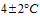 Требования к качеству:	Внешний вид:  овощи сохраняют форму нарезки. Салат уложен горкой, заправлен растительным маслом.	Консистенция:  овощей – хрустящая, сочная.Цвет: свойственный продуктам, входящим в блюдо.Вкус: свойственный продуктам, входящим в блюдо.Запах: свойственный продуктам, входящим в блюдо.Технологическая картаНаименование изделия: Салат из белокочанной капусты с яблокомНомер рецептуры:  № 46Наименование сборника рецептур:                                                                                 Сборник технологических нормативов, сборник рецептур на продукцию для обучающихся во всех образовательных учреждений, разработано: Учреждением Российской Академии Медицинских наук исследовательский институт питания РАМН директор Тутельян В.А. сборник 2015 г.	Химический состав данного блюда:Технология приготовления:                                                                                                              Капусту мелко шинкуют соломкой. Затем лук, морковь и подготовленные яблоки нарезают тонкой соломкой, добавляют чеснок, сахар и растительное масло. Все вместе  перемешивают. Изготовление салатов и их заправка осуществляется непосредственно перед раздачей. Не заправленные салаты допускается хранить не более 3 часов при температуре плюс  . с 1 марта приготовление салатов и холодных закусок из сырых овощей допускается только из овощей свежего урожая; овощи прошлогоднего урожая могут использоваться после прохождения тепловой обработки (варка, припускание и другие МР 2.3.6-0233-21 пункт 7.2.13)                                       Требования к качеству:	Внешний вид:  овощи сохраняют форму нарезки. Салат уложен горкой, заправлен растительным маслом.	Консистенция:  овощей – хрустящая, сочная.Цвет: свойственный продуктам, входящим в блюдо.Вкус: свойственный продуктам, входящим в блюдо.Запах: свойственный продуктам, входящим в блюдо.Технологическая картаНаименование изделия: Салат витаминный (1 вариант)Номер рецептуры:  № 48Наименование сборника рецептур:                                                                                 Сборник технологических нормативов, сборник рецептур на продукцию для обучающихся во всех образовательных учреждений, разработано: Учреждением Российской Академии Медицинских наук исследовательский институт питания РАМН директор Тутельян В.А. сборник 2015 г.	Химический состав данного блюда:Технология приготовления:                                                                                                              Очищенные яблоки, помидоры, огурцы нарезают ломтиками, сырую морковь- тонкой соломкой, заправляют растительным маслом. Изготовление салатов и их заправка осуществляется непосредственно перед раздачей. Не заправленные салаты допускается хранить не более 3 часов при температуре плюс  . с 1 марта приготовление салатов и холодных закусок из сырых овощей допускается только из овощей свежего урожая; овощи прошлогоднего урожая могут использоваться после прохождения тепловой обработки (варка, припускание и другие МР 2.3.6-0233-21 пункт 7.2.13)                   .                    Требования к качеству:	Внешний вид:  овощи сохраняют форму нарезки. Салат уложен горкой, заправлен растительным маслом.	Консистенция:  овощей – хрустящая, сочная.Цвет: свойственный продуктам, входящим в блюдо.Вкус: свойственный продуктам, входящим в блюдо.Запах: свойственный продуктам, входящим в блюдо.Технологическая картаНаименование изделия: Салат из свеклы Номер рецептуры:  № 52Наименование сборника рецептур:                                                                            Сборник технологических нормативов, сборник рецептур на продукцию для обучающихся во всех образовательных учреждений, разработано: Учреждением Российской Академии Медицинских наук исследовательский институт питания РАМН директор Тутельян В.А. сборник 2015 г.	Химический состав данного блюда:Технология приготовления:                                                                                                           Отварную очищенную свеклу нарезают мелкой соломкой, перемешивают и подают. При отпуске заправляют растительным маслом. Изготовление салатов и их заправка осуществляется непосредственно перед раздачей. Не заправленные салаты допускается хранить не более 3 часов при температуре плюс  . Требования к качеству:Внешний вид:  свекла нарезана мелкой соломкой, салат уложен горкой, заправлен растительным маслом.	Консистенция:  мягкая, сочная.	Цвет: темно – малиновый.Вкус: свойственный свекле и растительному маслу.Запах: свеклы и растительного масла.Технологическая картаНаименование изделия: Салат из свеклы и зел.горошком Номер рецептуры:  № 53Наименование сборника рецептур:                                                                            Сборник технологических нормативов, сборник рецептур на продукцию для обучающихся во всех образовательных учреждений, разработано: Учреждением Российской Академии Медицинских наук исследовательский институт питания РАМН директор Тутельян В.А. сборник 2015 г.	*масса вареной свеклыХимический состав данного блюда:Технология приготовления:                                                                                                           Отварную очищенную свеклу измельчают на овощерезке, добавляют нарезанные соломкой репчатый лук и яблоки, прогретый зеленый горошек,перемешивают и подают. При отпуске заправляют растительным маслом. Изготовление салатов и их заправка осуществляется непосредственно перед раздачей. Не заправленные салаты допускается хранить не более 3 часов при температуре плюс  . с 1 марта приготовление салатов и холодных закусок из сырых овощей допускается только из овощей свежего урожая; овощи прошлогоднего урожая могут использоваться после прохождения тепловой обработки (варка, припускание и другие МР 2.3.6-0233-21 пункт 7.2.13)                   Требования к качеству:Внешний вид:  свекла мелко измельчена, салат уложен горкой, заправлен растительным маслом.	Консистенция:  мягкая, сочная.	Цвет: темно – малиновый.Вкус: свойственный продуктам и растительному маслу.Запах: свеклы,лука, яблок и растительного масла.Технологическая карта Наименование изделия: Салат из моркови и яблок Номер рецептуры:  № 59Наименование сборника рецептур:                                                                                                  Сборник технологических нормативов, сборник рецептур на продукцию для обучающихся во всех образовательных учреждений, разработано: Учреждением Российской Академии Медицинских наук исследовательский институт питания РАМН директор Тутельян В.А. сборник 2015 г.Химический состав данного блюда:Технология приготовления: Подготовленную морковь нарезают мелкой соломкой, яблоки свежие с удаленным семенным гнездом нарезают мелкой соломкой. Подготовленные морковь и яблоки соединяют, заправляют растительным маслом. Изготовление салатов и их заправка осуществляется непосредственно перед раздачей. Не заправленные салаты допускается хранить не более 3 часов при температуре плюс  . с 1 марта приготовление салатов и холодных закусок из сырых овощей допускается только из овощей свежего урожая; овощи прошлогоднего урожая могут использоваться после прохождения тепловой обработки (варка, припускание и другие МР 2.3.6-0233-21 пункт 7.2.13)                                       Требования к качеству:Внешний вид: морковь и яблоки мелко нарезаны. Салат уложен горкой, заправлен растительным маслом.Консистенция: мягкая, сочная.Цвет: моркови и яблок.Вкус: свойственный моркови и сорту яблок.Запах: свойственный входящим в блюдо продуктам.Технологическая картаНаименование изделия:  Овощи натуральные соленыеНомер рецептуры:  № 70Наименование сборника рецептур:                                                                                 Сборник технологических нормативов, сборник рецептур на продукцию для обучающихся во всех образовательных учреждений, разработано: Учреждением Российской Академии Медицинских наук исследовательский институт питания РАМН директор Тутельян В.А. сборник 2015 г.	Химический состав Технология приготовления: Овощи перебирают и промывают,   нарезают дольками (ломтиками, кружочками).Требования к качеству:	Внешний вид:  соответствует нарезке.	Консистенция:  помидоров-мягкая, огурцов -упругая.	Цвет: соответствующий виду овощей.Вкус: соответствующий соленых овощей.Запах: соответствующий соленых овощей.Технологическая картаНаименование изделия:  Овощи натуральные свежиеНомер рецептуры:  № 71Наименование сборника рецептур:                                                                                 Сборник технологических нормативов, сборник рецептур на продукцию для обучающихся во всех образовательных учреждений, разработано: Учреждением Российской Академии Медицинских наук исследовательский институт питания РАМН директор Тутельян В.А. сборник 2015 г.	Химический состав Технология приготовления: Овощи перебирают и промывают в подсоленной воде,   нарезают дольками (ломтиками, кружочками). с 1 марта приготовление салатов и холодных закусок из сырых овощей допускается только из овощей свежего урожая; овощи прошлогоднего урожая могут использоваться после прохождения тепловой обработки (варка, припускание и другие МР 2.3.6-0233-21 пункт 7.2.13)                   Требования к качеству:	Внешний вид:  соответствует нарезке.	Консистенция:  помидоров-мягкая, огурцов -упругая.	Цвет: соответствующий виду овощей.Вкус: соответствующий свежих овощей.Запах: соответствующий свежих овощей.Технологическая картаНаименование изделия: Винегрет овощнойНомер рецептуры: № 67Наименование сборника рецептур:                                                                   Сборник технологических нормативов, сборник рецептур на продукцию для питания детей в дошкольных образовательных организациях, разработано: Учреждением Российской Академии  Медицинских наук исследовательский институт питания РАМН директор Тутельян В.А. сборник 2015 г.Химический состав данного блюда:Технология приготовления:                                                                                    Отварные очищенные картофель, свеклу и морковь, очищенные соленые огурцы нарезают мелкими ломтиками. Лук мелко шинкуют и бланшируют кипящей водой. Подготовленные овощи соединяют, добавляют растительное масло, перемешивают. Изготовление салатов и их заправка осуществляется непосредственно перед раздачей. Не заправленные салаты допускается хранить не более 3 часов при температуре плюс  . с 1 марта приготовление салатов и холодных закусок из сырых овощей допускается только из овощей свежего урожая; овощи прошлогоднего урожая могут использоваться после прохождения тепловой обработки (варка, припускание и другие МР 2.3.6-0233-21 пункт 7.2.13)                   Требование к качеству:    Внешний вид: овощи нарезанные мелкими ломтиками, равномерно перемешаны и заправлены растительным маслом.    Консистенция: мягкая, сочная.   Цвет: продуктов, входящих в винегрет.   Вкус: свойственный продуктам, входящим в блюдо.Технологическая карта Наименование изделия: Соус молочный сладкийНомер рецептуры: №327Наименование сборника рецептур: Сборник технологических нормативов, сборник рецептур на продукцию для обучающихся во всех образовательных учреждений, разработано: Учреждением Российской Академии Медицинских наук исследовательский институт питания РАМН директор Тутельян В.А. сборник 2015 г.	Химический состав данного блюдаТехнология приготовления: просеянную муку подсушивают в жарочном шкафу без изменения цвета. Просеянную пшеничную муку пассеруют при температуре 150-160°С, Муку охлаждают до температуры 6-70С, разводят ¼ часть горячей воды с молоком. Варят 7-10 минут при слабом кипении, процеживают, доводят до кипения.Требования к качеству:	Внешний вид: однородная масса, без комочков не разварившейся муки	Консистенция: вязкая, полужидкая, эластичная	Цвет: от белого до светло-кремового	Вкус: свежих продуктов, входящих в блюдо	Запах: продуктов, входящих в соус.Технологическая карта Наименование изделия: Соус молочныйНомер рецептуры: №328Наименование сборника рецептур: Сборник технологических нормативов, сборник рецептур на продукцию для обучающихся во всех образовательных учреждений, разработано: Учреждением Российской Академии Медицинских наук исследовательский институт питания РАМН директор Тутельян В.А. сборник 2015 г.	Химический состав данного блюдаТехнология приготовления: просеянную муку подсушивают в жарочном шкафу без изменения цвета. Просеянную пшеничную муку пассеруют при температуре 150-160°С,  Муку охлаждают до температуры 6-70С, выливают ¼ часть горячей воды с молоком. Варят 7-10 минут при слабом кипении, процеживают, доводят до кипения.Требования к качеству:	Внешний вид: однородная масса, без комочков не разварившейся муки	Консистенция: вязкая, полужидкая, эластичная	Цвет: от белого до светло-кремового	Вкус: свежих продуктов, входящих в блюдо, умеренно соленый	Запах: продуктов, входящих в соус.Технологическая карта Наименование изделия: Соус молочныйНомер рецептуры: №329Наименование сборника рецептур: Сборник технологических нормативов, сборник рецептур на продукцию для обучающихся во всех образовательных учреждений, разработано: Учреждением Российской Академии Медицинских наук исследовательский институт питания РАМН директор Тутельян В.А. сборник 2015 г.	Химический состав данного блюдаТехнология приготовления: просеянную муку подсушивают в жарочном шкафу без изменения цвета. Просеянную пшеничную муку пассеруют при температуре 150-160°С,  Муку охлаждают до температуры 6-70С, выливают ¼ часть горячей воды с молоком. Варят 7-10 минут при слабом кипении, процеживают, доводят до кипения.Требования к качеству:	Внешний вид: однородная масса, без комочков не разварившейся муки	Консистенция: вязкая, полужидкая, эластичная	Цвет: от белого до светло-кремового	Вкус: свежих продуктов, входящих в блюдо, умеренно соленый	Запах: продуктов, входящих в соус.Технологическая карта Наименование изделия: Соус сметанныйНомер рецептуры: №330Наименование сборника рецептур: Сборник технологических нормативов, сборник рецептур на продукцию для обучающихся во всех образовательных учреждений, разработано: Учреждением Российской Академии Медицинских наук исследовательский институт питания РАМН директор Тутельян В.А. сборник 2015 г.	Химический состав данного блюдаТехнология приготовления: просеянную муку подсушивают в жарочном шкафу без изменения цвета. Просеянную пшеничную муку пассеруют при температуре 150-160°С,   Муку охлаждают до температуры 6-7 С, выливают ¼ часть горячей воды или отвара и вымешивают. Для приготовления сметанного соуса в горячий белый соус кладут прокипяченную сметану , соль и кипятят 3-5 минут, процеживают и вновь доводят до кипения.Требования к качеству:	Внешний вид: однородная масса, без комочков не разварившейся муки	Консистенция: вязкая, полужидкая, эластичная	Цвет: от белого до светло-кремового	Вкус: свежей сметаны и продуктов, входящих в блюдо, умеренно соленый	Запах: свежей сметаны и продуктов, входящих в соус.Технологическая карта Наименование изделия: Соус сметанный с томатомНомер рецептуры: №331Наименование сборника рецептур: Сборник технологических нормативов, сборник рецептур на продукцию для обучающихся во всех образовательных учреждений, разработано: Учреждением Российской Академии Медицинских наук исследовательский институт питания РАМН директор Тутельян В.А. сборник 2015 г.	Химический состав данного блюдаТехнология приготовления: просеянную муку подсушивают в жарочном шкафу без изменения цвета. Просеянную пшеничную муку пассеруют при температуре 150-160°С,  Муку охлаждают до температуры 6-7 С, выливают ¼ часть горячей воды или отвара и вымешивают. Для приготовления сметанного соуса с томатом, в горячий белый соус кладут прокипяченную сметану и пассированную томат пасту, соль и кипятят 3-5 минут, процеживают и вновь доводят до кипения.Требования к качеству:	Внешний вид: однородная масса, без комочков не разварившейся муки	Консистенция: вязкая, полужидкая, эластичная	Цвет: красноватого оттенка	Вкус: продуктов, входящих в блюдо, умеренно соленый	Запах: продуктов, входящих в соус.Технологическая карта Наименование изделия: Соус сметанный с томатом и лукомНомер рецептуры: №333Наименование сборника рецептур: Сборник технологических нормативов, сборник рецептур на продукцию для обучающихся во всех образовательных учреждений, разработано: Учреждением Российской Академии Медицинских наук исследовательский институт питания РАМН директор Тутельян В.А. сборник 2015 г.	Химический состав данного блюдаТехнология приготовления: просеянную муку подсушивают в жарочном шкафу без изменения цвета. Просеянную пшеничную муку пассеруют при температуре 150-160°С,  Муку охлаждают до температуры 60-7 С, выливают ¼ часть горячей воды или отвара и вымешивают. Для приготовления сметанного соуса с томатом, в горячий белый соус кладут прокипяченную сметану и пассированную томат пасту с луком, соль и кипятят 3-5 минут, процеживают и вновь доводят до кипения.Требования к качеству:	Внешний вид: однородная масса, без комочков не разварившейся муки	Консистенция: вязкая, полужидкая, эластичная	Цвет: красноватого оттенка	Вкус: продуктов, входящих в блюдо, умеренно соленый	Запах: продуктов, входящих в соус.Технологическая карта Наименование изделия: Соус ягодный сладкийНомер рецептуры: № 334Наименование сборника рецептур: Сборник технологических нормативов, сборник рецептур на продукцию для обучающихся во всех образовательных учреждений, разработано: Учреждением Российской Академии Медицинских наук исследовательский институт питания РАМН директор Тутельян В.А. сборник 2015 г.	Химический состав данного блюдаТехнология приготовления: Ягоды перебирают, промывают, пересыпают сахаром и оставляют на 2-3 часа для выделения сока. Затем варят 15-20 минут при слабом кипении, соус охлаждают до +20оС.Требования к качеству:	Внешний вид: однородная масса, без косточек	Консистенция: вязкая, эластичная	Цвет: свойственный ягодам	Вкус: кисло-сладкий, насыщенный	Запах: ягод, входящих в соус.Технологическая карта Наименование изделия: Плоды  свежиеНомер рецептуры: № 338Наименование сборника рецептур:Сборник технологических нормативов, сборник рецептур на продукцию для обучающихся во всех образовательных учреждениях, разработано: Учреждением Российской Академии Медицинских наук исследовательский институт питания РАМН директор Тутельян В.А. сборник 2015 г.Химический состав данного блюдаТехнология приготовления: Фрукты перебирают и  моют под проточной питьевой водойТребования к качеству:	Внешний вид: плоды целые, свойственный фрукту	Консистенция: соответствует фрукту	Цвет: присущий соответствующему фруктуВкус: кисло сладкийЗапах: фрукта, приятный Технологическая карта Наименование изделия: Компот из свежих яблок (груш)Номер рецептуры: № 342Наименование сборника рецептур:Сборник технологических нормативов, сборник рецептур на продукцию для обучающихся во всех образовательных учреждениях, разработано: Учреждением Российской Академии Медицинских наук исследовательский институт питания РАМН директор Тутельян В.А. сборник 2015 г.Химический состав данного блюдаТехнология приготовления: яблоки (груши) моют, удаляют семенные гнезда, нарезают дольками. Чтобы плоды не темнели их погружают до варки в холодную воду. Для приготовления сиропа в горячей воде растворяют сахар, доводят до кипения, проваривают 10-12 мин и процеживают. В подготовленный горячий сироп погружают плоды и варят на слабом огне не боле 6-8 мин. Охлаждают. Подают напиток не выше 200СТребования к качеству:	Внешний вид: сироп прозрачный, плоды нарезаны дольками	Консистенция: компота – жидкая, плодов мягкая	Цвет: присущий вареным плодам в сиропеВкус: кисло сладкийЗапах: фруктов – концентрированный, приятный Технологическая карта Наименование изделия: Компот из апельсин, мандаринНомер рецептуры: № 346Наименование сборника рецептур:Сборник технологических нормативов, сборник рецептур на продукцию для обучающихся во всех образовательных учреждениях, разработано: Учреждением Российской Академии Медицинских наук исследовательский институт питания РАМН директор Тутельян В.А. сборник 2015 г.Химический состав данного блюдаТехнология приготовления: фрукты моют, очищают от кожицы, нарезают тонкими кружочками. Для приготовления сиропа в горячей воде растворяют сахар и добавляют цедру, доводят до кипения, проваривают 10-12 мин и процеживают. Заливают горячим сиропом и варят на слабом огне не боле 6-8 мин, настаивают до полного охлаждения Подают напиток не выше 200СТребования к качеству:	Внешний вид: сироп прозрачный	Консистенция: компота – жидкая, фруктов мягкая	Цвет: присущий вареным фруктам в сиропеВкус: кисло сладкийЗапах: фруктов – концентрированный, приятный Технологическая карта Наименование изделия: Компот из изюмаНомер рецептуры: № 348Наименование сборника рецептур: Сборник технологических нормативов, сборник рецептур на продукцию для обучающихся во всех образовательных учреждениях, разработано: Учреждением Российской Академии Медицинских наук исследовательский институт питания РАМН директор Тутельян В.А. сборник 2015 г.	*- после варкиХимический состав данного блюдаТехнология приготовления: Изюм моют. Подготовленные сушеные плоды заливают  горячей водой, нагревают до кипения, добавляют сахар и варят до готовности. Компот  готовят на кануне, для того чтобы он настоялся. Подают напиток не выше 200СТребования к качеству:	Внешний вид: сироп прозрачный, изюм не разварен	Консистенция: компота – жидкая, плодов мягкая	Цвет: присущий сухофруктамВкус: кисло сладкийЗапах: концентрированный, приятный Технологическая карта Наименование изделия: Компот из смеси сухофруктовНомер рецептуры: № 349Наименование сборника рецептур: Сборник технологических нормативов, сборник рецептур на продукцию для обучающихся во всех образовательных учреждениях, разработано: Учреждением Российской Академии Медицинских наук исследовательский институт питания РАМН директор Тутельян В.А. сборник 2015 г.	*- после варкиХимический состав данного блюдаТехнология приготовления: Сухофрукты моют. Подготовленные сушеные плоды  горячей водой, нагревают до кипения, добавляют сахар и варят до готовности. Компот сушеных фруктов готовят на кануне, для того чтобы он настоялся. Подают напиток не выше 200СТребования к качеству:	Внешний вид: сироп прозрачный, плоды нарезаны дольками	Консистенция: компота – жидкая, плодов мягкая	Цвет: присущий сухофруктамВкус: кисло сладкийЗапах: фруктов – концентрированный, приятный Технологическая карта Наименование изделия: Соус томатныйНомер рецептуры:  №  366Наименование сборника рецептур: Сборник технологических нормативов, сборник рецептур на продукцию для питания детей в дошкольных образовательных организациях, разработано: Учреждением Российской Академии Медицинских наук исследовательский институт питания РАМН директор Тутельян В.А. сборник № 299, 2016 г	Химический состав данного блюдаТехнология приготовления: Овощи сортируют, моют и очищают. Очищенные овощи повторно промывают в проточной питьевой воде не менее 5 минут небольшими партиями, с использованием дуршлагов, сеток. Не допускается предварительное замачивание овощей.Очищенные корнеплоды во избежание их потемнения и высушивания, допускается хранить в холодной воде не более 2 часов.Нарезанные лук, морковь пассеруют с жиром, добавляют томатное пюре и продолжают пассерование еще 10-15 мин.Просеянную пшеничную муку пассеруют при температуре 150-160°С, периодически помешивая, в наплитной посуде или на противне в жарочном шкафу слоем не более 4 см до приобретения светло-коричневого цвета.Охлажденную до 70-80° С мучную пассеровку разводят теплым бульо​ном или водой в соотношении 1:4, тщательно размешивают и вводят в кипящий бульон или воду, затем добавляют пассерованные с томатным пюре овощи и при слабом кипении варят до готовности. В конце варки добавляют соль, специи. Соус процеживают, протирая в него разва​рившиеся овощи, и вновь доводят до кипения.Температура подачи +60…+65º С.Требования к качеству:	Внешний вид :  однородная масса без комочков не разварившейся муки	Консистенция: вязкая, полужидкая, эластичная	Цвет: светло-красный           Вкус: умеренно соленый, томатной пасты, лука и моркови.          Запах: овощей в сочетании с томатной пастойТехнологическая карта Наименование изделия: Чай с сахаром Номер рецептуры: №376Наименование сборника рецептур: Сборник технологических нормативов, сборник рецептур на продукцию для обучающихся во всех образовательных учреждениях, разработано: Учреждением Российской Академии Медицинских наук исследовательский институт питания РАМН директор Тутельян В.А. сборник 2015 г.	Химический состав данного блюдаТехнология приготовления: Заваривают чай в половине воды(кипятка) на 10 мин, затем разбавляют остальным кипятком и добавляют сахар. Доводят до кипения. Температура при раздаче +75оСТребования к качеству:	Внешний вид: жидкость золотисто-коричневого цвета	Консистенция: жидкая	Вкус: сладкий, чуть терпкий	Запах: свойственный чаю.Технологическая карта Наименование изделия: Чай с сахаром и лимономНомер рецептуры: №377Наименование сборника рецептур: Сборник технологических нормативов, сборник рецептур на продукцию для обучающихся во всех образовательных учреждениях, разработано: Учреждением Российской Академии Медицинских наук исследовательский институт питания РАМН директор Тутельян В.А. сборник 2015 г.	Химический состав данного блюдаТехнология приготовления: Заваривают чай в половине воды(кипятка) на 10 мин, затем разбавляют остальным кипятком и добавляют сахар. Доводят до кипения. Лимон ошпаривают кипятком в течении 1-2 минуты  и добавляют перед раздачей. Подается при температуре не менее 750СТребования к качеству:	Внешний вид: жидкость золотисто-коричневого цвета	Консистенция: жидкая	Вкус: сладкий, чуть терпкий с кисловатым вкусом	Запах: свойственный чаю и лимону.Технологическая карта Наименование изделия: кисломолочные продуктыНомер рецептуры:  386 Наименование сборника рецептур:                                                                                                                               Сборник технологических нормативов, сборник рецептур на продукцию для питания детей в дошкольных образовательных организациях, разработано: Учреждением Российской Академии Медицинских наук исследовательский институт питания РАМН директор Тутельян В.А. 2015 г.	Химический состав данного блюда Технология приготовления:                                                                                                                         кисломолочный продукт (молочный), выпускаемый, промышленностью разливают в стаканы непосредственно перед отпуском или отдают в индивидуальной производственной таре. Температура подачи не выше 20оСТребования к качеству:	Внешний вид: соответствует продукту.	Консистенция: жидкая.	Цвет: соответствует продукту. Вкус: соответствует продукту.Запах: соответствует продукту.Технологическая карта Наименование изделия: Чай с сахаром и молокомНомер рецептуры: №378Наименование сборника рецептур: Сборник технологических нормативов, сборник рецептур на продукцию для обучающихся во всех образовательных учреждениях, разработано: Учреждением Российской Академии Медицинских наук исследовательский институт питания РАМН директор Тутельян В.А. сборник 2015 г.	Химический состав данного блюдаТехнология приготовления: Заваривают чай в воде (кипятка) на 10 мин, затем разбавляют прокипяченным молоком и добавляют сахар. Доводят до кипения. Температура при раздаче +75оСТребования к качеству:	Внешний вид: жидкость золотисто-коричневого цвета	Консистенция: жидкая	Вкус: сладкий, чуть терпкий	Запах: свойственный чаю.Технологическая карта Наименование изделия: Кофейный напиток с молокомНомер рецептуры:  № 379Наименование сборника рецептур:                                                                            Сборник технологических нормативов, сборник рецептур на продукцию для обучающихся во всех образовательных учреждениях, разработано: Учреждением Российской Академии Медицинских наук исследовательский институт питания РАМН директор Тутельян В.А. сборник 2015 г.	Химический состав данного блюда:Технология приготовления: При заваривании кофейный напиток кладут в соответствующую посуду, заливают кипятком, размешивают, доводят до кипения, кипятят 3-5 мин. и дают отстояться в течение 5-8 мин. После этого готовый кофейный напиток сливают в другую посуду через ткань или сито. Запрещается длительное кипячение кофейного напитка или многократное его подогревание. В сваренный процеженный кофейный напиток добавляют горячее молоко, сахар и доводят до кипения. Температура подачи +60…+65º С.Требования к качеству:	Внешний вид: кофейный напиток налит в стакан или чашку.	Консистенция: жидкая.Вкус: сладкий с выраженным привкусом кофейного напитка и кипяченого молока.Запах: аромат кофейного напитка и кипяченого молокаТехнологическая карта Наименование изделия: Какао с молоком  Номер рецептуры:  №  382                                                                         Наименование сборника рецептур:                                                                            Сборник технологических нормативов, сборник рецептур на продукцию для обучающихся во всех образовательных учреждениях/ Под ред М.П.Могильного и В.А.Тутельяна. – М: ДеЛи плюс 2015 гХимический состав данного блюда:Технология приготовления:                                                                                                             Какао кладут в посуду, смешивают с сахаром, добавляют небольшое количество кипятка и растирают до однородной массы затем вливают при  постепенном помешивании кипяченое горячее молоко, остальной кипяток и доводят до кипения. Подается при температуре +75оСТребования к качеству:	Внешний вид: напиток светло – шоколадного цвета, налит в стакан.	Консистенция: жидкая.	Цвет: светло – шоколадный.Вкус: с привкусом какао и молока.Запах: свойственный какао.Технологическая карта Наименование изделия: Напиток из плодов шиповникаНомер рецептуры:  № 388Наименование сборника рецептур:                                                                                                          Сборник технологических нормативов, сборник рецептур на продукцию для обучающихся во всех образовательных учреждениях, разработано: Учреждением Российской Академии Медицинских наук исследовательский институт питания РАМН директор Тутельян В.А. сборник 2015 г		Химический состав данного блюда:Технология приготовления: Плоды шиповника промывают холодной водой, кладут в посуду из неокисляющегося материала, заливают кипятком и кипятят при закрытой крышке и слабом кипении 10 мин. Добавляют сахар. Затем оставляют для для настаивания на 2-4 часа. После этого отвар процеживают и охлаждают. Подают напиток не выше 200С                                                                                                        Требования к качеству:	Внешний вид: напиток налит в стакан.	Консистенция: жидкая.	Цвет: темно-красный.Вкус: кисло сладкий, с привкусом плодов шиповника.Запах: шиповника. Технологическая карта Наименование изделия: СокНомер рецептуры: № 389Наименование сборника рецептур:Сборник технологических нормативов, сборник рецептур на продукцию для обучающихся во всех образовательных учреждениях, разработано: Учреждением Российской Академии Медицинских наук исследовательский институт питания РАМН директор Тутельян В.А. сборник 2015 г.Химический состав данного блюдаТехнология приготовления: Сок подается в индивидуальной упаковке или разливается в стаканы непосредственно перед отпуском. Подают напиток не выше 200СТребования к качеству:	Внешний вид: сок разлит в стаканы, свойственный фрукту	Консистенция: жидкая	Цвет: присущий соответствующему фруктуВкус: кисло сладкийЗапах: фруктов – концентрированный, приятный Технологическая картаНаименование изделия: Кабачковая икра Номер рецептуры:  б/нХимический состав данного блюда:Технология приготовления:                                                                                                           Кабачковую икру выкладывают в кастрюлю, прогревают и подают порционно.Требования к качеству:Внешний вид:  салат уложен горкой.	Консистенция:  мягкая, сочная.	Цвет: темно – коричневый.Вкус: свойственный продуктам входящих в блюдо.Запах: свойственный продуктам входящих в блюдо.Технико-технологическая карта ООО «Лиман» Наименование изделия: напиток лимонныйНомер рецептуры б/нХимический состав данного блюдаТехнология приготовления: фрукты моют, нарезают тонкими кружочками. Для приготовления сиропа в горячей воде растворяют сахар и доводят до кипения, добавляют лимон. Проваривают на слабом огне не боле 6-8 мин, настаивают до полного охлаждения. Напиток готовят накануне, что б настоялся под закрытой крышкой не менее 8 часов. Подают напиток не выше 200СТребования к качеству:	Внешний вид: сироп прозрачный	Консистенция: компота – жидкая, лимонов мягкая	Цвет: присущий вареным фруктам в сиропеВкус: кисло сладкийЗапах: лимона – концентрированный, приятный Технико-технологическая карта Наименование изделия: повидлоНомер рецептуры: б/нХимический состав данного блюдаТехнология приготовления: Подают при температуре не выше +200СТребования к качеству:	Внешний вид:  свойственный фрукту	Консистенция: жидкая	Цвет: присущий соответствующему фруктуВкус: кисло сладкийЗапах: фруктов – концентрированный, приятный Технико-технологическая карта Наименование изделия: фруктовое пюре «Фруто-няня»Номер рецептуры: б/нХимический состав данного блюдаТехнология приготовления: Фруктовое пюре подается в индивидуальной упаковке или разливается в стаканы непосредственно перед отпуском. Подают при температуре не выше 200СТребования к качеству:	Внешний вид:  свойственный фрукту	Консистенция: жидкая	Цвет: присущий соответствующему фруктуВкус: кисло сладкийЗапах: фруктов – концентрированный, приятный Технологическая картаНаименование изделия:  Хлеб пшеничный или ржанойНомер рецептуры:  № б/нХимический состав батона(хлеб пшеничный):Химический состав хлеба обогащенный микронутриентамиХимический состав хлеба ржаного:Технология приготовления: Хлеб(батон)  нарезают на ломтики прямоугольной формы.Требования к качеству:	Внешний вид:  ровные ломтики хлеба.	Консистенция:  мягкая.	Цвет: соответствующий виду хлеба.Вкус: соответствующий виду хлеба.Запах: соответствующий виду хлеба.Технологическая карта Наименование изделия:  Кондитерские изделия Номер рецептуры:  № б/нХимический состав данного блюдаТехнология приготовления:     Кондитерские изделия выкладывают в перчатках на тарелку.                                               Требования к качеству:	Внешний вид:  ровные 	Консистенция:  соответствует продукту	Цвет: соответствующий виду Вкус: соответствующий виду Запах: соответствует продуктуПриложение 1.8. к заданию на оказание услугНабор пищевых продуктов, используемых при составлении меню.*В соответствии с Приказом Минпромторга России от 27.05.2016 N 1730 «Об утверждении Порядка свободного доступа к документам, разрабатываемым и применяемым в национальной системе стандартизации» документы национальной системы стандартизации размещаются на официальном сайте Росстандарта http://www.gost.ru.  Действующие документы национальной системы стандартизации на продукты питания не покрывают потребность Заказчика в части качественных и иных характеристик продуктов. На основании вышеизложенного, Заказчиком установлены иные требования, связанные с определением соответствия закупаемых продуктов питания потребностям Заказчика.Приложение 1.9. к заданию на оказание услугПеречень технологического оборудования МОУ «Гимназия № 10»Приложение №2 
к контракту № 34/2023
от «_______» _______________20__ г Перечень оказываемых услуг и их стоимостьТаблица №1*При заключении контракта в Таблице №1 Приложения №2 указывается цена единицы услуги, предложенная участником закупки, с которым заключается контракт. При этом для установления цены единицы услуги рассчитывается коэффициент снижения суммы цен услуг по результатам электронного конкурса от начальной суммы цен услуг. Цена за единицу услуг снижается на рассчитанный коэффициент прямо пропорционально по каждой позиции. Цена за единицу услуги, принятая Заказчиком, представлена в приложении №2 к извещению об осуществлении электронного конкурса.Этапы оказания услугДата начала и окончания оказания услуг по этапу1 этап          с даты заключения контракта по 30.05.20232 этапс 01.09.2023 по 29.09.20233 этапс 02.10.2023 по 31.10.20234 этапс 01.11.2023 по 30.11.20235 этапс 01.12.2023 по 29.12.20236 этапс 09.01.2024 по 31.01.20247 этапс 01.02.2024 по 29.02.2024Этапы оказания услугДата начала исполнения контракта по этапуДата окончания исполнения контракта по этапу1 этап          с момента заключения контракта14.07.20232 этап01.09.2023 15.11.20233 этап02.10.2023 15.12.20234 этап01.11.2023 23.01.20245 этап01.12.2023 20.02.20246 этап09.01.2024 20.03.20247 этап01.02.2024 16.04.2024Исполнитель:ООО «Аутсорсинг»170026, Тверская область, город Тверь, ул.Мусорского, д.12помещ. XXXVIБ (36Б)ИНН 6952032871 КПП 695001001ОГРН 1126952012483БИК 042809679р/с 40702810863000001099 Отделение №8607 Сбербанка России г. Тверьк/с 30101810700000000679Директор___________________С.Е. ЛавреноваМ.п.Этапы оказания услугДата начала и окончания оказания услуг по этапу1 этап          с даты заключения контракта по 30.05.20232 этапс 01.09.2023 по 29.09.20233 этапс 02.10.2023 по 31.10.20234 этапс 01.11.2023 по 30.11.20235 этапс 01.12.2023 по 29.12.20236 этапс 09.01.2024 по 31.01.20247 этапс 01.02.2024 по 29.02.2024День:  первыйНеделя: первая№ рецептурыПриём пищи, наименование блюдаМасса порции (г)Пищевые вещества (г.)Пищевые вещества (г.)Пищевые вещества (г.)Энергетическая ценность (ккал)Витамины (мг.)Витамины (мг.)Витамины (мг.)Витамины (мг.)Минеральные вещества (мг.)Минеральные вещества (мг.)Минеральные вещества (мг.)Минеральные вещества (мг.)№ рецептурыПриём пищи, наименование блюдаМасса порции (г)БЖУЭнергетическая ценность (ккал)В1САЕСаРМgFe175Каша «Дружба» молочная с маслом слив. (рис, пшено) 2507,612,2539,15296,870,10,820,9-17,1180,638,60,75382Какао с молоком 1805,91,217,185,30,051,221,96-119,9112,1231,86Бутерброд с колбасой  полукопченой 30/20505,258,8415,57170,40,341,5912,166,514,90,77б/нВафли300,847,3615,3139,160,04-28,80,525034,860,4Соль йодированная 1ИТОГО:ИТОГО:51019,5929,6587,12691,730,53271,72,11199,139482,53,72ИТОГО:ИТОГО:51019,5929,6587,12691,730,53271,72,11199,139482,53,72День:  второйНеделя: первая№ рецептурыПриём пищи, наименование блюдаМасса порции (г)Пищевые вещества (г.)Пищевые вещества (г.)Пищевые вещества (г.)Энергетическая ценность (ккал)Витамины (мг.)Витамины (мг.)Витамины (мг.)Витамины (мг.)Минеральные вещества (мг.)Минеральные вещества (мг.)Минеральные вещества (мг.)Минеральные вещества (мг.)№ рецептурыПриём пищи, наименование блюдаМасса порции (г)БЖУЭнергетическая ценность (ккал)В1САЕСаРМgFe401Оладьи                                                                                с повидлом 150/50  20010,8211,2387,944930,011,76114,382,749,772,6Оладьи                                                                                с повидлом 150/50  2000,2535,8144,20,031,20,02124,11,6865,61,65377Чай с сахаром и лимоном  180/51850,120,029,1827,3-2,55-0,0113,783,962,160,32б/нШоколад 151,055,17,582,5338Фрукты1000,40,49,8470,0210-0,2161192,2Соль йодированная 1ИТОГО:ИТОГО:50012,6416,75150,27940,0615,5100,23268,319,34126,56,77ИТОГО:ИТОГО:50012,6416,75150,27940,0615,5100,23268,319,34126,56,77День:  третийНеделя: первая№ рецептурыПриём пищи, наименование блюдаМасса порции (г)Пищевые вещества (г.)Пищевые вещества (г.)Пищевые вещества (г.)Энергетическая ценность (ккал)Витамины (мг.)Витамины (мг.)Витамины (мг.)Витамины (мг.)Минеральные вещества (мг.)Минеральные вещества (мг.)Минеральные вещества (мг.)Минеральные вещества (мг.)№ рецептурыПриём пищи, наименование блюдаМасса порции (г)БЖУЭнергетическая ценность (ккал)В1САЕСаРМgFe259Жаркое по-домашнему с мясом Свинина20014,0533,718,9437,70,37,73,50,432,8205,960,123,45379Кофейный напиток1802,852,4110,7674,94-2,55-0,0113,783,962,160,32б/нХлеб обагащенный микронутриентами 302,310,1212,6660,30,2338Фрукты1000,40,49,8470,0310-0,2161192,2Соль йодированная 1ИТОГО:ИТОГО:51019,6136,6352,12619,940,3320,453,50,6162,58220,971,285,97День:  четвертыйНеделя: первая№ рецептурыПриём пищи, наименование блюдаМасса порции (г)Пищевые вещества (г.)Пищевые вещества (г.)Пищевые вещества (г.)Энергетическая ценность (ккал)Витамины (мг.)Витамины (мг.)Витамины (мг.)Витамины (мг.)Минеральные вещества (мг.)Минеральные вещества (мг.)Минеральные вещества (мг.)Минеральные вещества (мг.)№ рецептурыПриём пищи, наименование блюдаМасса порции (г)БЖУЭнергетическая ценность (ккал)В1САЕСаРМgFe223 Запеканка творожная с повидлом или джемом 200/3020018,912,959,7430,50,62,20,992,6173,633,5236,71,1223 Запеканка творожная с повидлом или джемом 200/302000,1521,4886,520,720,243,65,42,70,12376Чай с сахаром 1800,10,026,325,78-1,44-0,0113,783,962,160,32338Фрукты (яблоко)1000,40,49,8470,0310-0,2161192,2Соль йодированная 1ИТОГО:ИТОГО:51019,5513,3297,28589,80,6314,360,993,0520753,86250,63,74День:  пятыйНеделя: перваяНеделя: первая№ рецептурыПриём пищи, наименование блюдаМасса порции (г)Пищевые вещества (г.)Пищевые вещества (г.)Пищевые вещества (г.)Энергетическая ценность (ккал)Витамины (мг.)Витамины (мг.)Витамины (мг.)Витамины (мг.)Минеральные вещества (мг.)Минеральные вещества (мг.)Минеральные вещества (мг.)Минеральные вещества (мг.)№ рецептурыПриём пищи, наименование блюдаМасса порции (г)БЖУЭнергетическая ценность (ккал)В1САЕСаРМgFe202Макароны отварные с маслом сливочным1505,524,5226,54168,450,060,976,0637,1721,121,12278(1)Тефтели мясные 60/309012,79,2912,17183,720,043,8732,873,2962,3347,591,09377Чай с лимоном и сахаром 180/5 1850,120,029,1827,32,550,0113,783,962,160,32338Фрукты 1000,40,49,8470,0310-0,2161192,2б/нХлеб ржаной301,40,477,8420,040,369,242,4101,24Соль йодированная 1ИТОГО:ИТОГО:55520,1414,765,49468,470,1716,4232,94,83107,494,5389,875,97ИТОГО:ИТОГО:55520,1414,765,49468,470,1716,4232,94,83107,494,5389,875,97День:  шестойНеделя: втораяНеделя: вторая№ рецептурыПриём пищи, наименование блюдаМасса порции (г)Пищевые вещества (г.)Пищевые вещества (г.)Пищевые вещества (г.)Энергетическая ценность (ккал)Витамины (мг.)Витамины (мг.)Витамины (мг.)Витамины (мг.)Минеральные вещества (мг.)Минеральные вещества (мг.)Минеральные вещества (мг.)Минеральные вещества (мг.)№ рецептурыПриём пищи, наименование блюдаМасса порции (г)БЖУЭнергетическая ценность (ккал)В1САЕСаРМgFe398Блинчики с фруктовой начинкой                                           с соусом1204,66,4852,56316,30,090,15126,0459,718,961,44327Блинчики с фруктовой начинкой                                           с соусом300,11,33,930,40,0020,094,43,13,40,19382Какао с молоком2006,51,31994,70,051,321,96-119,9112,1231,8338Фрукты 1500,60,614,770,50,045150,32416,513,53,3Соль йодированная 1ИТОГО:ИТОГО:50011,89,6890,16511,90,1916,49730,3174,3191,458,866,73День:  седьмойНеделя: вторая№ рецептурыПриём пищи, наименование блюдаМасса порции (г)Пищевые вещества (г.)Пищевые вещества (г.)Пищевые вещества (г.)Энергетическая ценность (ккал)Витамины (мг.)Витамины (мг.)Витамины (мг.)Витамины (мг.)Минеральные вещества (мг.)Минеральные вещества (мг.)Минеральные вещества (мг.)Минеральные вещества (мг.)№ рецептурыПриём пищи, наименование блюдаМасса порции (г)БЖУЭнергетическая ценность (ккал)В1САЕСаРМgFe281Биточки паровые с соусом 60/401009,27,87,6137,50,050,0122,050,519,391,317,450,7304Рис отварной1503,655,3736,68209,70,030,281,3760,9516,340,53377Чай с сахаром и лимоном 195/52000,120,0210,230,32,830,0115,30,442,40,35б/нХлеб обагощенный микронутриентами302,310,1212,6660,30,2б/нВафли 200,564,910,2106,40,0319,20,3533,323,240,3Соль йодированная 1ИТОГО:ИТОГО:50015,8418,2177,34544,20,113,0441,31,1469,27175,940,191,88День:  восьмойНеделя: вторая№ рецептурыПриём пищи, наименование блюдаМасса порции (г)Пищевые вещества (г.)Пищевые вещества (г.)Пищевые вещества (г.)Энергетическая ценность (ккал)Витамины (мг.)Витамины (мг.)Витамины (мг.)Витамины (мг.)Минеральные вещества (мг.)Минеральные вещества (мг.)Минеральные вещества (мг.)Минеральные вещества (мг.)№ рецептурыПриём пищи, наименование блюдаМасса порции (г)БЖУЭнергетическая ценность (ккал)В1САЕСаРМgFe212Омлет с вареной колбасой18012,525,222,43338,20,090,23291,6260,6194,214,52,3379Кофейный напиток2003,22,711,9583,260,032,820125,7890140,13б/нХлеб ржаной301,40,477,8420,03--0,369,1542,39,91,2338Фрукты 1000,40,49,8470,0310-0,2161192,2Соль йодированная 1ИТОГО:ИТОГО:51017,528,7931,98510,460,1813,033120,56411,5337,547,45,83День:  девятыйНеделя: втораяНеделя: вторая№ рецептурыПриём пищи, наименование блюдаМасса порции (г)Пищевые вещества (г.)Пищевые вещества (г.)Пищевые вещества (г.)Энергетическая ценность (ккал)Витамины (мг.)Витамины (мг.)Витамины (мг.)Витамины (мг.)Минеральные вещества (мг.)Минеральные вещества (мг.)Минеральные вещества (мг.)Минеральные вещества (мг.)№ рецептурыПриём пищи, наименование блюдаМасса порции (г)БЖУЭнергетическая ценность (ккал)В1САЕСаРМgFe219Сырники с молочным соусом 120/5017021,318,817,363230,080,4878,8-210,5272,776,50,85327Сырники с молочным соусом 120/501700,82,16,550,60,0020,157,35,15,60,3378Чай с сахаром и молоком 2000,131,3515,9810,041,3310-126,692,815,40,41б/нФруктовое пюре 900,20,38,132,41,3581-13,516,272036016,2б/нПряники400,840,88,568,68Соль йодированная 1ИТОГО:ИТОГО:50023,2723,3556,36555,681,4782,9688,813,5360,61091457,517,76ИТОГО:ИТОГО:50023,2723,3556,36555,681,4782,9688,813,5360,61091457,517,76День:  десятыйНеделя: втораяНеделя: вторая№ рецептурыПриём пищи, наименование блюдаМасса порции (г)Пищевые вещества (г.)Пищевые вещества (г.)Пищевые вещества (г.)Энергетическая ценность (ккал)Витамины (мг.)Витамины (мг.)Витамины (мг.)Витамины (мг.)Минеральные вещества (мг.)Минеральные вещества (мг.)Минеральные вещества (мг.)Минеральные вещества (мг.)№ рецептурыПриём пищи, наименование блюдаМасса порции (г)БЖУЭнергетическая ценность (ккал)В1САЕСаРМgFe234Котлета рыбная 9011,868,9115,3190,440,091,4430,245,2292,34207,5471,460,7312Картофельное пюре1503,064,820,44137,250,1418,160,1836,9886,5927,751,01376Чай  с сахаром  2000,10,02728,6-1,6-0,0115,34,42,40,35б/нВафли401,129,820,4185,50,05-38,40,666,646,480,5б/нХлеб ржаной301,40,477,8420,04--0,369,242,4101,24Соль йодированная 1ИТОГО:ИТОГО:51117,542470,94583,790,3221,268,66,37220,4387,3119,63,8ИТОГО:ИТОГО:51117,542470,94583,790,3221,268,66,37220,4387,3119,63,8День:  первыйНеделя: перваяНеделя: первая№ рецептурыПриём пищи, наименование блюдаМасса порции (г)Пищевые вещества (г.)Пищевые вещества (г.)Пищевые вещества (г.)Энергетическая ценность (ккал)Витамины (мг.)Витамины (мг.)Витамины (мг.)Витамины (мг.)Минеральные вещества (мг.)Минеральные вещества (мг.)Минеральные вещества (мг.)Минеральные вещества (мг.)№ рецептурыПриём пищи, наименование блюдаМасса порции (г)БЖУЭнергетическая ценность (ккал)В1САЕСаРМgFe175Каша «Дружба» молочная с маслом слив. (рис, пшено) 2006,089,831,8237,50,080,6516,7-13,7144,530,90,6382Какао с молоком 1805,91,217,185,30,051,221,96-119,9112,1231,87Бутерброд  горячий с сыром (30/20/5/)555,258,8414,841570,341,5912,166,514,90,77338Фрукты1000,40,49,8470,0310-0,2161192,2Соль йодированная 1ИТОГО:ИТОГО:53517,6320,2473,54526,80,511,8538,71,79161,7334,177,85,37ИТОГО:ИТОГО:53517,6320,2473,54526,80,511,8538,71,79161,7334,177,85,37День:  второйНеделя: перваяНеделя: первая№ рецептурыПриём пищи, наименование блюдаМасса порции (г)Пищевые вещества (г.)Пищевые вещества (г.)Пищевые вещества (г.)Энергетическая ценность (ккал)Витамины (мг.)Витамины (мг.)Витамины (мг.)Витамины (мг.)Минеральные вещества (мг.)Минеральные вещества (мг.)Минеральные вещества (мг.)Минеральные вещества (мг.)№ рецептурыПриём пищи, наименование блюдаМасса порции (г)БЖУЭнергетическая ценность (ккал)В1САЕСаРМgFe401Оладьи                                                                                  с повидлом 120/301508,18,4265,9369,750,011,3285,82,0237,31,95б/нОладьи                                                                                  с повидлом 120/301500,150,121,4886,520,030,720,0174,51,0139,40,99377Чай с сахаром и лимоном (180/5)1850,120,029,1827,32,550,0113,783,962,160,32б/нЙогурт с наполнителем 2,5% (90-120)903,484,213,2104,40,008338Фрукты1000,40,49,8470,03100,2161192,2Соль йодированная 1ИТОГО:ИТОГО:52512,2513,14119,56634,970,0714,600,22190,0817,9987,865,46ИТОГО:ИТОГО:52512,2513,14119,56634,970,0714,600,22190,0817,9987,865,46День:  третийНеделя: первая№ рецептурыПриём пищи, наименование блюдаМасса порции (г)Пищевые вещества (г.)Пищевые вещества (г.)Пищевые вещества (г.)Энергетическая ценность (ккал)Витамины (мг.)Витамины (мг.)Витамины (мг.)Витамины (мг.)Минеральные вещества (мг.)Минеральные вещества (мг.)Минеральные вещества (мг.)Минеральные вещества (мг.)№ рецептурыПриём пищи, наименование блюдаМасса порции (г)БЖУЭнергетическая ценность (ккал)В1САЕСаРМgFe70Огурец свежий250,170,020,430,011,60,024,27,53,50,1259Жаркое по-домашнему (свинина нежирных сортов)20014,0533,718,9437,70,37,73,50,432,8205,960,123,45377Чай с сахаром и лимоном  180/51850,120,029,1827,32,550,0113,783,962,160,32б/нХлеб обагащенный микронутриентами 302,310,1212,6660,30,2338Фрукты1000,40,49,8470,03100,2161192,2Соль йодированная 1ИТОГО:ИТОГО:54017,0534,2650,94575,30,3422,053,50,6366,78228,474,786,07День:  четвертыйНеделя: первая№ рецептурыПриём пищи, наименование блюдаМасса порции (г)Пищевые вещества (г.)Пищевые вещества (г.)Пищевые вещества (г.)Энергетическая ценность (ккал)Витамины (мг.)Витамины (мг.)Витамины (мг.)Витамины (мг.)Минеральные вещества (мг.)Минеральные вещества (мг.)Минеральные вещества (мг.)Минеральные вещества (мг.)№ рецептурыПриём пищи, наименование блюдаМасса порции (г)БЖУЭнергетическая ценность (ккал)В1САЕСаРМgFe223 Запеканка творожная                                         с повидлом или джемом20018,912,959,7430,50,62,20,992,6173,633,5236,71,1б/н Запеканка творожная                                         с повидлом или джемом300,150,121,4886,520,720,243,65,42,70,12382Какао с молоком1805,91,217,185,30,051,221,96119,9112,1231,8б/нШоколад 151,055,17,582,5б/нФруктовое пюре 900,20,38,132,41,358113,516,272036016,2Соль йодированная 1ИТОГО:ИТОГО:51526,219,6113,88717,22285,1222,9106,34313,3871622,419,22ИТОГО:ИТОГО:51526,219,6113,88717,22285,1222,9106,34313,3871622,419,22День:  пятыйНеделя: перваяНеделя: первая№ рецептурыПриём пищи, наименование блюдаМасса порции (г)Пищевые вещества (г.)Пищевые вещества (г.)Пищевые вещества (г.)Энергетическая ценность (ккал)Витамины (мг.)Витамины (мг.)Витамины (мг.)Витамины (мг.)Минеральные вещества (мг.)Минеральные вещества (мг.)Минеральные вещества (мг.)Минеральные вещества (мг.)№ рецептурыПриём пищи, наименование блюдаМасса порции (г)БЖУЭнергетическая ценность (ккал)В1САЕСаРМgFe71/70Огурец свежий или соленый200,170,020,430,011,60,024,27,53,50,1302Гречка рассыпчатая отварная1508,66,0938,64243,80,020,6114,82203,93135,84,56246Гуляш из говядины 50/5010014,5516,792,892210,030,9221,81154,1522,033,06389Сок плодово- ягодный1800,9018,1876,320,185,40,1812,612,67,27,2б/нПеченье504,25,342,5238,20,03б/нХлеб ржаной200,90,35,2280,010,246,128,36,60,8Соль йодированная 1ИТОГО:ИТОГО:52029,3228,5107,81810,320,257,9501,0559,53406,5175,215,72День:  шестойНеделя: втораяНеделя: вторая№ рецептурыПриём пищи, наименование блюдаМасса порции (г)Пищевые вещества (г.)Пищевые вещества (г.)Пищевые вещества (г.)Энергетическая ценность (ккал)Витамины (мг.)Витамины (мг.)Витамины (мг.)Витамины (мг.)Минеральные вещества (мг.)Минеральные вещества (мг.)Минеральные вещества (мг.)Минеральные вещества (мг.)№ рецептурыПриём пищи, наименование блюдаМасса порции (г)БЖУЭнергетическая ценность (ккал)В1САЕСаРМgFe398Блинчики с фруктовой начинкой с соусом 120/301504,66,4852,56316,30,090,15126,0459,718,961,44327Блинчики с фруктовой начинкой с соусом 120/301500,11,33,930,40,0020,094,43,13,40,19377Чай с сахаром и лимоном 180/51850,120,029,1827,32,550,0113,783,962,160,32338Фрукты1000,40,49,8470,03100,2161192,2б/нЙогурт с наполнителем 2,5% (90-120)903,484,213,2104,40,008Соль йодированная 1ИТОГО:ИТОГО:5258,712,488,64525,40,1212,75510,2160,2277,7633,524,15День:  седьмойНеделя: втораяНеделя: вторая№ рецептурыПриём пищи, наименование блюдаМасса порции (г)Пищевые вещества (г.)Пищевые вещества (г.)Пищевые вещества (г.)Энергетическая ценность (ккал)Витамины (мг.)Витамины (мг.)Витамины (мг.)Витамины (мг.)Минеральные вещества (мг.)Минеральные вещества (мг.)Минеральные вещества (мг.)Минеральные вещества (мг.)№ рецептурыПриём пищи, наименование блюдаМасса порции (г)БЖУЭнергетическая ценность (ккал)В1САЕСаРМgFe281Биточки паровые 60/401009,27,87,6137,50,050,0122,050,519,391,317,450,7304Рис отварной1503,655,3736,68209,70,030,281,3760,9516,340,53389Сок плодово- ягодный1800,9018,1876,320,185,40,1812,612,67,27,2б/нХлеб обагощенный микронутриентами302,310,1212,6660,30,2б/нслойка "Бантик"503,22,925,36183,60,058103211,50,6Соль йодированная 1ИТОГО:ИТОГО:51019,2616,19100,48667,420,315,6130,10,9643,27196,952,499,03ИТОГО:ИТОГО:51019,2616,19100,48667,420,315,6130,10,9643,27196,952,499,03День:  восьмойНеделя: втораяНеделя: вторая№ рецептурыПриём пищи, наименование блюдаМасса порции (г)Пищевые вещества (г.)Пищевые вещества (г.)Пищевые вещества (г.)Энергетическая ценность (ккал)Витамины (мг.)Витамины (мг.)Витамины (мг.)Витамины (мг.)Минеральные вещества (мг.)Минеральные вещества (мг.)Минеральные вещества (мг.)Минеральные вещества (мг.)№ рецептурыПриём пищи, наименование блюдаМасса порции (г)БЖУЭнергетическая ценность (ккал)В1САЕСаРМgFe71 Свежие овощи (Огурец и  помидор) 20/20200,220,040,764,40,023,50,048,41570,271 Свежие овощи (Огурец и  помидор) 20/20200,140,020,382,40,020,980,027,21250,2212Омлет с вареной колбасой18012,525,222,43338,20,090,23291,6260,6194,214,52,3377Чай с сахаром и лимоном 180/51850,120,029,1827,32,550,0113,783,962,160,32б/нХлеб обагощенный микронутриентами302,310,1212,6660,30,2338Фрукты 1000,40,49,8470,03100,2161192,2б/нПеченье151,281,612,7571,46Соль йодированная 1ИТОГО:ИТОГО:51016,9727,4247,96551,060,1617,462920,27305,98236,237,665,22День:  девятыйНеделя: втораяНеделя: вторая№ рецептурыПриём пищи, наименование блюдаМасса порции (г)Пищевые вещества (г.)Пищевые вещества (г.)Пищевые вещества (г.)Энергетическая ценность (ккал)Витамины (мг.)Витамины (мг.)Витамины (мг.)Витамины (мг.)Минеральные вещества (мг.)Минеральные вещества (мг.)Минеральные вещества (мг.)Минеральные вещества (мг.)№ рецептурыПриём пищи, наименование блюдаМасса порции (г)БЖУЭнергетическая ценность (ккал)В1САЕСаРМgFe219Сырники с  соусом  из свежемороженных ягод 120/3015021,318,828,8369,60,080,4878,8210,5272,776,50,85334Сырники с  соусом  из свежемороженных ягод 120/301500,120,0319,5879,110,90,016,24,593,90,1377Чай с сахаром и лимоном 180/51850,120,029,1827,32,550,0113,783,962,160,32338Фрукты 1000,40,49,8470,03100,2161192,2б/нЙогурт с наполнителем 2,5%(90-120)903,484,213,2104,40,008Соль йодированная 1ИТОГО:ИТОГО:52525,4223,4580,56627,410,1113,9478,80,22246,48292,391,563,47ИТОГО:ИТОГО:52525,4223,4580,56627,410,1113,9478,80,22246,48292,391,563,47День:  десятыйНеделя: втораяНеделя: вторая№ рецептурыПриём пищи, наименование блюдаМасса порции (г)Пищевые вещества (г.)Пищевые вещества (г.)Пищевые вещества (г.)Энергетическая ценность (ккал)Витамины (мг.)Витамины (мг.)Витамины (мг.)Витамины (мг.)Минеральные вещества (мг.)Минеральные вещества (мг.)Минеральные вещества (мг.)Минеральные вещества (мг.)№ рецептурыПриём пищи, наименование блюдаМасса порции (г)БЖУЭнергетическая ценность (ккал)В1САЕСаРМgFe233Рыба запеченная в сметанном соусе (горбуша 50/40)9012,415,0320,05264,280,117,5455,442,9125,9194,6543,31,1312Картофельное пюре1503,064,820,44137,250,1418,160,1836,9886,5927,751,01377Чай с сахаром и лимоном  180/51850,120,029,1827,32,550,0113,783,962,160,32338Фрукты 1000,40,49,8470,0310-0,2161192,2б/нХлеб ржаной301,40,477,8420,04--0,369,242,4101,24Соль йодированная 1ИТОГО:ИТОГО:55617,3820,7267,27517,830,3238,2555,43,65201,86338,692,215,87ИТОГО:ИТОГО:55617,3820,7267,27517,830,3238,2555,43,65201,86338,692,215,87День: первыйпервыйНеделя: перваяпервая№ рец.Приём пищи, наименование блюдаМасса порцииПищевые вещества (г.)Пищевые вещества (г.)Пищевые вещества (г.)Энергетическая ценность (ккал)Витамины (мг.)Витамины (мг.)Витамины (мг.)Витамины (мг.)Минеральные вещества (мг.)Минеральные вещества (мг.)Минеральные вещества (мг.)Минеральные вещества (мг.)№ рец.Приём пищи, наименование блюдаМасса порцииБЖУЭнергетическая ценность (ккал)В1САЕСаРМgFe59Салат из моркови с яблоком600,640,15,139,90,032,6-4,3414,426,718,20,6102 Суп с бобовыми (горох) на кур.бульоне2005,495,2716,54148,290,190,64-14,2433,961,123,71,7255Печень по-строгоновски (60/30)9014,0410,23,2139,90,15,04213,129,9215,415,74,5304Рис отварной1503,655,3736,68209,70,030,281,3760,9516,340,53342Компот из свежих плодов1800,140,1425,1103,140,010,80,0715,34,66,40,9б/нХлеб пшеничный (батон)201,580,29,6646,760,020,264,617,46,60,22б/нХлеб ржаной301,40,477,8420,040,369,242,4101,24Соль иодированная1ИТОГО74026,9421,75104,1729,690,28,44218,1373,4306,556,97,46День: второйвторойНеделя: перваяпервая№ рец.Приём пищи, наименование блюдаМасса порцииПищевые вещества (г.)Пищевые вещества (г.)Пищевые вещества (г.)Энергетическая ценность (ккал)Витамины (мг.)Витамины (мг.)Витамины (мг.)Витамины (мг.)Минеральные вещества (мг.)Минеральные вещества (мг.)Минеральные вещества (мг.)Минеральные вещества (мг.)№ рец.Приём пищи, наименование блюдаМасса порцииБЖУЭнергетическая ценность (ккал)В1САЕСаРМgFe52Салат из свеклы  с растительным маслом600,834,850,10,012,40,6-19,522,511,50,788Щи из  свежей капусты  на курином бульоне2002,14,126,3299,80,0512,61,884139,217,70,7294                331Котлета рубленная из мяса птицы  с красным соусом  (60/40)10010,211,9212,6199,80,06145,945,516,566,91,2309Макароны отварные 1505,524,5226,45168,450,060,974,8637,1721,121,1349Компот из сухофруктов1801,040,342,5132,120,020,70,185,341,429,70,8б/нХлеб пшеничный (батон)201,580,29,6646,760,020,264,617,46,60,22б/нХлеб ржаной301,40,477,8420,040,369,242,4101,24Соль иодированная1ИТОГО74022,6424,53110,1739,030,2616,746,53,65129,96216,57163,525,96День: третийтретийНеделя: перваяпервая№ рец.Приём пищи, наименование блюдаМасса порцииПищевые вещества (г.)Пищевые вещества (г.)Пищевые вещества (г.)Энергетическая ценность (ккал)Витамины (мг.)Витамины (мг.)Витамины (мг.)Витамины (мг.)Минеральные вещества (мг.)Минеральные вещества (мг.)Минеральные вещества (мг.)Минеральные вещества (мг.)№ рец.Приём пищи, наименование блюдаМасса порцииБЖУЭнергетическая ценность (ккал)В1САЕСаРМgFe48Салат витаминный с маслом растительным600,493,663,1547,640,025,31,711,6318,510,90,6103Суп картофельный с вермишелью на курином б-не2002,152,2713,0694,60,0961,1423,3654,0621,820,9256Мясо тушеное (свинина 60/30)909,525,42,3274,50,190,22,361,958,79,90,7302Каша рассыпчатая гречневая1508,66,0938,64243,80,020,6114,82203,93135,834,56342Компот из свежих яблок1800,140,1425,1103,140,010,80,0715,34,66,40,9б/нХлеб ржаной301,40,477,8420,040,369,242,4101,24соль иодированная1ИТОГО71022,2838,0390,05805,680,3712,306,18136,21382,19194,858,9День: четвертыйчетвертыйНеделя: перваяпервая№ рец.Приём пищи, наименование блюдаМасса порцииПищевые вещества (г.)Пищевые вещества (г.)Пищевые вещества (г.)Энергетическая ценность (ккал)Витамины (мг.)Витамины (мг.)Витамины (мг.)Витамины (мг.)Минеральные вещества (мг.)Минеральные вещества (мг.)Минеральные вещества (мг.)Минеральные вещества (мг.)№ рец.Приём пищи, наименование блюдаМасса порцииБЖУЭнергетическая ценность (ккал)В1САЕСаРМgFe67Винегрет овощной с маслом растительным600,846,024,475,060,025,82,718,725,911,70,599/105Суп овощной с фрикадельками  на  курином бульоне2009,348,918,85163,082,930,0781,2732,3612,8140,789,58291Плов из мяса птицы20016,910,535,7305,30,16,0219,40,542,3175,354,041,9388Напиток из шиповника1800,60,2518,779,380,019068190,23,13,10,57б/нХлеб пшеничный (батон)302,370,314,4970,140,3--0,396,926,19,90,33б/нХлеб ржаной301,40,477,8420,040,369,242,4101,24Соль иодированная1ИТОГО70031,4526,4589,94734,963,4101,927,473,22299,66285,6229,5214,12День: пятыйпятыйНеделя: перваяпервая№ рец.Приём пищи, наименование блюдаМасса порцииПищевые вещества (г.)Пищевые вещества (г.)Пищевые вещества (г.)Энергетическая ценность (ккал)Витамины (мг.)Витамины (мг.)Витамины (мг.)Витамины (мг.)Минеральные вещества (мг.)Минеральные вещества (мг.)Минеральные вещества (мг.)Минеральные вещества (мг.)№ рец.Приём пищи, наименование блюдаМасса порцииБЖУЭнергетическая ценность (ккал)В1САЕСаРМgFe59Салат из моркови с яблоком600,640,15,139,90,032,6-4,3414,426,718,20,684Борщ с картофелем и фасолью  на  курином бульоне2006,384,3811,39119,20,095,6310,51,9744,5440,46105,251,94234Котлета или биточек рыбные  с соусом (50/50)1006,594,958,5105,80,050,816,82,951,3115,339,70,4329Котлета или биточек рыбные  с соусом (50/50)1001,85,656,282,950,020,20,247,77,941,160,18312Картофельное пюре1503,074,820,44137,250,1418,160,1836,9886,5927,751,01349Компот из сухофруктов1801,040,342,5132,120,020,70,185,341,429,70,8б/нХлеб пшеничный (батон)201,580,29,6646,760,020,264,617,46,60,22б/нХлеб ржаной301,40,477,8420,040,369,242,4101,24Соль иодированная1ИТОГО:74022,520,85111,6705,980,4128,0927,510,19214,02378,15278,366,39День: шестойшестойНеделя: втораявторая№ рец.Приём пищи, наименование блюдаМасса порцииПищевые вещества (г.)Пищевые вещества (г.)Пищевые вещества (г.)Энергетическая ценность (ккал)Витамины (мг.)Витамины (мг.)Витамины (мг.)Витамины (мг.)Минеральные вещества (мг.)Минеральные вещества (мг.)Минеральные вещества (мг.)Минеральные вещества (мг.)№ рец.Приём пищи, наименование блюдаМасса порцииБЖУЭнергетическая ценность (ккал)В1САЕСаРМgFeб/нКабачковая икра600,62,93,241,60,023,91,459,133,410,30,496Рассольник по-Ленинградски на кур.бульоне2002,34,29,6113,80,076,71,8824,9245,3819,340,74Сосиска отварная909,921,510,34234,50,5417,2888,749,541,1309Макароны отварные со сливочным маслом1505,524,5226,45168,450,060,974,8637,1721,121,1346Компот из свежих плодов (мандарины, апельсины)2000,440,133,88141,20,02120,022311,57,70,2б/нХлеб ржаной200,90,35,2280,010,246,128,36,60,8Соль иодированная1ИТОГО:72019,6633,5378,67727,550,1822,605,05135,26244,4974,64,34День: седьмойНеделя: втораявторая№ рец.Приём пищи, наименование блюдаМасса порцииПищевые вещества (г.)Пищевые вещества (г.)Пищевые вещества (г.)Энергетическая ценность (ккал)Витамины (мг.)Витамины (мг.)Витамины (мг.)Витамины (мг.)Минеральные вещества (мг.)Минеральные вещества (мг.)Минеральные вещества (мг.)Минеральные вещества (мг.)№ рец.Приём пищи, наименование блюдаМасса порцииБЖУЭнергетическая ценность (ккал)В1САЕСаРМgFe59Салат из моркови с яблоком600,640,15,139,90,032,64,3414,426,718,20,682Борщ с картофелем на курином бульоне 2002,084,18,71110,048,51,9241,443,6820,90,98290                                     331Птица тушеная с соусом (60/30)9010,510,53,2145,80,040,627,10,4527,371,1100,63302Каша рассыпчатая гречневая1508,66,0938,64243,80,020,6114,82203,93135,834,56349Компот из сухофруктов1801,040,342,5132,120,020,70,185,341,429,70,8б/нХлеб пшеничный (батон)201,580,29,6646,760,020,264,617,46,60,22б/нХлеб ржаной301,40,477,8420,040,369,242,4101,24Соль иодированная1ИТОГО:72025,8421,76115,6761,380,2112,427,18,12117,02446,61231,239,03День: восьмой восьмой Неделя: втораявторая№ рец.Приём пищи, наименование блюдаМасса порцииПищевые вещества (г.)Пищевые вещества (г.)Пищевые вещества (г.)Энергетическая ценность (ккал)Витамины (мг.)Витамины (мг.)Витамины (мг.)Витамины (мг.)Минеральные вещества (мг.)Минеральные вещества (мг.)Минеральные вещества (мг.)Минеральные вещества (мг.)№ рец.Приём пищи, наименование блюдаМасса порцииБЖУЭнергетическая ценность (ккал)В1САЕСаРМgFe48Салат витаминный с растительным маслом600,493,663,1547,640,025,31,711,6318,510,90,699Суп овощной на курином бульоне2001,444,218,5584,680,068,31,8627,8839,4216,60,6259Жаркое по-домашнему с мясом свинины20014,0533,718,9437,70,37,73,50,432,8205,948,963,4342Компот из свежих плодов (яблок)2000,150,1527,8114,60,010,80,07175,17,11б/нСушка202,140,3414,2452,2б/нХлеб ржаной301,40,477,8420,040,369,242,4101,24Соль иодированная1ИТОГО:71019,6742,5380,44778,820,4322,13,54,3998,51311,3293,566,84День: девятыйдевятыйНеделя: втораявторая№ рец.Приём пищи, наименование блюдаМасса порцииПищевые вещества (г.)Пищевые вещества (г.)Пищевые вещества (г.)Энергетическая ценность (ккал)Витамины (мг.)Витамины (мг.)Витамины (мг.)Витамины (мг.)Минеральные вещества (мг.)Минеральные вещества (мг.)Минеральные вещества (мг.)Минеральные вещества (мг.)№ рец.Приём пищи, наименование блюдаМасса порцииБЖУЭнергетическая ценность (ккал)В1САЕСаРМgFe52Салат из свеклы  с растительным маслом600,834,850,10,012,40,6-19,522,511,50,788Щи из свежей капусты с картофелем на курином бульоне2002,14,126,3299,80,0512,61,884139,217,70,7297                  329Фрикадельки из мяса птицы с соусом  (60/40)1009,612,429,66189,960,322,2643,55105,570,665,25620,6304Рис отварной1503,655,3736,68209,70,030,281,3760,9516,340,53349Компот из сухофруктов1801,040,342,5132,120,020,70,185,341,429,70,8б/нХлеб ржаной301,40,477,8420,040,369,242,4101,24Соль иодированная1ИТОГО:72018,5925,68107,8723,680,4717,9644,15108,2146,97271,7147,244,57День:              десятыйНеделя              вторая№ рец.Приём пищи, наименование блюдаМасса порцииПищевые вещества (г.)Пищевые вещества (г.)Пищевые вещества (г.)Энергетическая ценность (ккал)Витамины (мг.)Витамины (мг.)Витамины (мг.)Витамины (мг.)Минеральные вещества (мг.)Минеральные вещества (мг.)Минеральные вещества (мг.)Минеральные вещества (мг.)№ рец.Приём пищи, наименование блюдаМасса порцииБЖУЭнергетическая ценность (ккал)В1САЕСаРМgFe46Салат из белокочанной капусты с яблоком600,073,16,654,060,0110,19,2420,117,69,60,696Рассольник по -Ленинградски на курином бульоне2002,34,29,6113,80,076,71,8824,9245,3819,340,74278.1Тефтели из мяса птицы с соусом (60/40)10015,6915,0814,65257,40,170,8130,261,653,797219,983,26309Макароны отварные1505,524,5226,45168,450,060,974,8637,1721,121,1342Компот из свежих яблок1800,140,1425,1103,140,010,80,0715,34,66,40,9б/нХлеб ржаной301,40,477,8420,040,369,242,4101,24Соль иодированная1ИТОГО:71025,1227,5190,2738,850,3618,4130,274,12128,17219,1586,447,84деньпервыйпервыйНеделя: перваяпервая№ рец.Приём пищи, наименование блюдаМасса порцииПищевые вещества (г.)Пищевые вещества (г.)Пищевые вещества (г.)Энергетическая ценность (ккал)Витамины (мг.)Витамины (мг.)Витамины (мг.)Витамины (мг.)Минеральные вещества (мг.)Минеральные вещества (мг.)Минеральные вещества (мг.)Минеральные вещества (мг.)№ рец.Приём пищи, наименование блюдаМасса порцииБЖУЭнергетическая ценность (ккал)В1САЕСаРМgFe59Салат из моркови с яблоком600,640,15,139,90,032,6-4,3414,426,718,20,6102 Суп с бобовыми (горох) на кур.бульоне2005,495,2716,54148,290,190,64-14,2433,961,123,71,7260Гуляш (50/50)10010,6428,192,893090,280,923,4420128,6222,392,21304Рис отварной1503,655,3736,68209,70,030,281,3760,9516,340,53389Сок фруктовый1800,918,1876,320,185,40,1812,612,67,22,52б/нХлеб пшеничный (батон)201,580,29,6646,760,020,264,617,46,60,22б/нХлеб обагащенный микронутриентами 302,310,1212,6660,30,2Соль иодированная1ИТОГО74125,2139,25101,71890,270,519,1208,2251,6185,3254,395,55День: второйвторойНеделя: перваяпервая№ рец.Приём пищи, наименование блюдаМасса порцииПищевые вещества (г.)Пищевые вещества (г.)Пищевые вещества (г.)Энергетическая ценность (ккал)Витамины (мг.)Витамины (мг.)Витамины (мг.)Витамины (мг.)Минеральные вещества (мг.)Минеральные вещества (мг.)Минеральные вещества (мг.)Минеральные вещества (мг.)№ рец.Приём пищи, наименование блюдаМасса порцииБЖУЭнергетическая ценность (ккал)В1САЕСаРМgFe53Салат из свеклы  с  зел. горошком и растительным маслом6023,622,913203,991,6221,224,412,40,888Щи из  свежей капусты  на курином бульоне2002,14,126,3299,80,0512,61,884139,217,70,7267                 366Шницель из мяса птицы                                        с красным соусом  60/401008,511,69,8177,720,021,0769,8258,81182724,91,2302Каша рассыпчатая гречневая 1508,66,0938,64243,80,020,6114,82203,93135,834,56б/нНапиток лимонный1800,2734,7141,30,02120,022311,57,70,2б/нХлеб пшеничный(батон)201,580,29,6646,760,020,264,617,46,60,22б/нХлеб ржаной301,40,477,8420,040,369,242,4101,24Соль иодированная1ИТОГО74024,4526,08129,82883,380,1729,6669,8263,55231,82365,83215,138,92День: третийтретийНеделя: перваяпервая№ рец.Приём пищи, наименование блюдаМасса порцииПищевые вещества (г.)Пищевые вещества (г.)Пищевые вещества (г.)Энергетическая ценность (ккал)Витамины (мг.)Витамины (мг.)Витамины (мг.)Витамины (мг.)Минеральные вещества (мг.)Минеральные вещества (мг.)Минеральные вещества (мг.)Минеральные вещества (мг.)№ рец.Приём пищи, наименование блюдаМасса порцииБЖУЭнергетическая ценность (ккал)В1САЕСаРМgFe48Салат витаминный с маслом растительным600,493,663,1547,640,025,31,711,6318,510,9096Рассольник ленинградский со сметаной на кур.бульоне2005,543,1217,45118,250,096,71,1431,845,3819,340,74259Жаркое по-домашнему с мясом свинины20014,0533,718,9437,70,47,73,532,8205,948,963,4389Сок фруктовый2001020,284,70,1860,18141482,7б/нХлеб пшеничный(батон)201,580,29,6646,760,020,264,617,46,60,22б/нХлеб ржаной301,40,477,8420,040,369,242,4101,24соль иодированная1ИТОГО71024,0641,1577,16777,050,7525,707,14104,03343,58103,88,3День: четвертыйчетвертыйНеделя: перваяпервая№ рец.Приём пищи, наименование блюдаМасса порцииПищевые вещества (г.)Пищевые вещества (г.)Пищевые вещества (г.)Энергетическая ценность (ккал)Витамины (мг.)Витамины (мг.)Витамины (мг.)Витамины (мг.)Минеральные вещества (мг.)Минеральные вещества (мг.)Минеральные вещества (мг.)Минеральные вещества (мг.)№ рец.Приём пищи, наименование блюдаМасса порцииБЖУЭнергетическая ценность (ккал)В1САЕСаРМgFe67Винегрет овощной с маслом растительным600,846,024,475,060,025,82,718,725,911,70,599/105Суп овощной с фрикадельками  на  курином бульоне2009,348,918,85163,082,930,0781,2732,3612,8140,789,58291Плов из мяса птицы20016,910,535,7305,30,16,0219,40,542,3175,354,041,9342Компот из свежих плодов1800,140,1425,1103,140,010,80,0715,34,66,40,9б/нХлеб ржаной301,40,477,8420,040,369,242,4101,24б/нйогурт с наполнителем (90)903,484,213,2104,40,00810,2219,1Соль иодированная1ИТОГО76032,130,2495,05792,983,112,69827,44,9128,06263223,9223,22День: пятыйпятыйНеделя: перваяпервая№ рец.Приём пищи, наименование блюдаМасса порцииПищевые вещества (г.)Пищевые вещества (г.)Пищевые вещества (г.)Энергетическая ценность (ккал)Витамины (мг.)Витамины (мг.)Витамины (мг.)Витамины (мг.)Минеральные вещества (мг.)Минеральные вещества (мг.)Минеральные вещества (мг.)Минеральные вещества (мг.)№ рец.Приём пищи, наименование блюдаМасса порцииБЖУЭнергетическая ценность (ккал)В1САЕСаРМgFe59Салат из моркови с яблоком600,640,15,139,90,032,6-4,3414,426,718,20,684Борщ с картофелем и фасолью  на  курином бульоне2006,384,3811,39119,20,095,6310,51,9744,5440,46105,251,94233Рыба запеченная под молочным соусом (горбуша 50/40)9012,41520,1264,280,117,555,442,9125,9194,6543,31,1312Картофельное пюре1503,074,820,44137,250,1418,160,1836,9886,5927,751,01349Компот из сухофруктов1801,040,342,5132,120,020,70,185,341,429,70,8б/нХлеб ржаной301,40,477,8420,040,369,242,4101,24Соль иодированная1ИТОГО71124,9325,05107,33734,750,4334,5965,949,93236,32432,2234,26,69День: шестойшестойНеделя: втораявторая№ рец.Приём пищи, наименование блюдаМасса порцииПищевые вещества (г.)Пищевые вещества (г.)Пищевые вещества (г.)Энергетическая ценность (ккал)Витамины (мг.)Витамины (мг.)Витамины (мг.)Витамины (мг.)Минеральные вещества (мг.)Минеральные вещества (мг.)Минеральные вещества (мг.)Минеральные вещества (мг.)№ рец.Приём пищи, наименование блюдаМасса порцииБЖУЭнергетическая ценность (ккал)В1САЕСаРМgFeб/нКабачковая икра600,62,93,241,60,023,91,459,133,410,30,496Рассольник по-Ленинградски на кур.бульоне2002,34,29,6113,80,076,71,8824,9245,3819,340,74278Тефтели с соусом сметанным (60/40)10015,6915,0814,65257,40,170,8130,261,653,797219,983,26309Макароны отварные со сливочным маслом 1505,524,5226,45168,450,060,974,8637,1721,121,1346Компот из свежих плодов (мандарины, апельсины)1800,40,0930,59127,10,0210,80,022311,57,70,2б/нХлеб ржаной200,90,35,2280,010,246,128,36,60,8Соль иодированная1ИТОГО:71025,4127,0989,69736,350,3522,2130,266,11171,77227,7585,046,5День:  седьмойНеделя: втораявторая№ рец.Приём пищи, наименование блюдаМасса порцииПищевые вещества (г.)Пищевые вещества (г.)Пищевые вещества (г.)Энергетическая ценность (ккал)Витамины (мг.)Витамины (мг.)Витамины (мг.)Витамины (мг.)Минеральные вещества (мг.)Минеральные вещества (мг.)Минеральные вещества (мг.)Минеральные вещества (мг.)№ рец.Приём пищи, наименование блюдаМасса порцииБЖУЭнергетическая ценность (ккал)В1САЕСаРМgFe59Салат из моркови с яблоком600,640,15,139,90,032,64,3414,426,718,20,682Борщ с картофелем на курином бульоне 2002,084,18,71110,048,51,9241,443,6820,90,98290                                     331Птица тушеная с соусом (60/30)9010,510,53,2145,80,040,627,10,4527,371,1100,63302Каша рассыпчатая гречневая1508,66,0938,64243,80,020,6114,82203,93135,834,56389Сок фруктовый1800,9018,1876,320,185,40,1812,612,67,22,52б/нХлеб пшеничный (батон)201,580,29,6646,760,020,264,617,46,60,22б/нХлеб ржаной301,40,477,8420,040,369,242,4101,24Соль иодированная1ИТОГО:73125,721,4691,28705,580,3717,127,18,12124,32417,81208,7310,75День: восьмой восьмой Неделя: втораявторая№ рец.Приём пищи, наименование блюдаМасса порцииПищевые вещества (г.)Пищевые вещества (г.)Пищевые вещества (г.)Энергетическая ценность (ккал)Витамины (мг.)Витамины (мг.)Витамины (мг.)Витамины (мг.)Минеральные вещества (мг.)Минеральные вещества (мг.)Минеральные вещества (мг.)Минеральные вещества (мг.)№ рец.Приём пищи, наименование блюдаМасса порцииБЖУЭнергетическая ценность (ккал)В1САЕСаРМgFe48Салат витаминный с растительным маслом600,493,663,1547,640,025,31,711,6318,510,90,699/105Суп овощной с фрикадельками  на  курином бульоне2009,348,918,85163,082,930,0781,2732,3612,8140,789,58259Жаркое по-домашнему с мясом свинины20014,0533,718,9437,70,37,73,50,432,8205,948,963,4377Чай с лимоном и сахаром 180/51850,120,029,1827,3-2,55-0,0113,783,962,160,32б/нФруктовое пюре "Фрутто НяНя"900,20,38,132,41,358113,516,272036016,2б/нХлеб ржаной301,40,477,8420,040,369,242,4101,24Соль иодированная1ИТОГО:76525,647,0655,98750,124,6496,6211,517,24115,971003,56572,831,34День: девятыйдевятыйНеделя: втораявторая№ рец.Приём пищи, наименование блюдаМасса порцииПищевые вещества (г.)Пищевые вещества (г.)Пищевые вещества (г.)Энергетическая ценность (ккал)Витамины (мг.)Витамины (мг.)Витамины (мг.)Витамины (мг.)Минеральные вещества (мг.)Минеральные вещества (мг.)Минеральные вещества (мг.)Минеральные вещества (мг.)№ рец.Приём пищи, наименование блюдаМасса порцииБЖУЭнергетическая ценность (ккал)В1САЕСаРМgFe24Салат из свежих огурцов и помидор601,40,018,739,90,13,451,5515,524,8125,50,988Щи из свежей капусты с картофелем на кур. бульоне со сметаной2005,315,245,491,60,0512,61,884139,317,80,9256Мясо тушеное (свинина 60/40)10010,5828,172,563050,280,182,5819,0865,2511,110,77304Рис отварной1503,655,3736,68209,70,030,281,3760,9516,340,53342Компот из свежих плодов1800,140,1425,1103,140,010,80,0715,34,66,40,9б/нХлеб ржаной301,40,477,8420,040,369,242,4101,24Соль иодированная1ИТОГО:72022,4839,486,24791,340,4817,0306,44100,08176,35170,814,71День:              десятыйНеделя              вторая№ рец.Приём пищи, наименование блюдаМасса порцииПищевые вещества (г.)Пищевые вещества (г.)Пищевые вещества (г.)Энергетическая ценность (ккал)Витамины (мг.)Витамины (мг.)Витамины (мг.)Витамины (мг.)Минеральные вещества (мг.)Минеральные вещества (мг.)Минеральные вещества (мг.)Минеральные вещества (мг.)№ рец.Приём пищи, наименование блюдаМасса порцииБЖУЭнергетическая ценность (ккал)В1САЕСаРМgFe46Салат из белокочанной капусты с яблоком600,073,16,654,060,0110,19,2420,117,69,60,696Рассольник по -Ленинградски на курином бульоне2002,34,29,6113,80,076,71,8824,9245,3819,340,74239Тефтели рыбные с соусом (60/40)1007,54,7429,16218,160,1913166,171,28028,87,8310картофель отварной1504,41,231,811290,060,974,8637,1721,121,1377Чай с лимоном и сахаром 180/51850,120,029,1827,32,550,0113,783,962,160,32б/нХлеб ржаной301,40,477,8420,040,369,242,4101,24б/нпеченье252,12,621,25119,10,010,020,10,010,50,66Соль иодированная1ИТОГО:75117,8916,33115,4703,420,3820,373178,56144,16226,5291,5212,46День: первыйпервыйНеделя: перваяпервая№ рец.Приём пищи, наименование блюдаМасса порцииПищевые вещества (г.)Пищевые вещества (г.)Пищевые вещества (г.)Энергетическая ценность (ккал)Витамины (мг.)Витамины (мг.)Витамины (мг.)Витамины (мг.)Минеральные вещества (мг.)Минеральные вещества (мг.)Минеральные вещества (мг.)Минеральные вещества (мг.)№ рец.Приём пищи, наименование блюдаМасса порцииБЖУЭнергетическая ценность (ккал)В1САЕСаРМgFe59Салат из моркови с яблоком600,640,15,139,90,032,6-4,3414,426,718,20,6102 Суп с бобовыми (горох) на кур.бульоне2005,495,2716,54148,290,190,64-14,2433,961,123,71,7255Печень по-строгоновски (60/30)9014,0410,23,2139,90,15,04213,129,9215,415,74,5304Рис отварной1503,655,3736,68209,70,030,281,3760,9516,340,53342Компот из свежих плодов1800,140,1425,1103,140,010,80,0715,34,66,40,9б/нХлеб пшеничный (батон)201,580,29,6646,760,020,264,617,46,60,22б/нХлеб ржаной301,40,477,8420,040,369,242,4101,24Соль иодированная1ИТОГО74026,9421,75104,1729,690,28,44218,1373,4306,556,97,46День: второйвторойНеделя: перваяпервая№ рец.Приём пищи, наименование блюдаМасса порцииПищевые вещества (г.)Пищевые вещества (г.)Пищевые вещества (г.)Энергетическая ценность (ккал)Витамины (мг.)Витамины (мг.)Витамины (мг.)Витамины (мг.)Минеральные вещества (мг.)Минеральные вещества (мг.)Минеральные вещества (мг.)Минеральные вещества (мг.)№ рец.Приём пищи, наименование блюдаМасса порцииБЖУЭнергетическая ценность (ккал)В1САЕСаРМgFe52Салат из свеклы  с растительным маслом600,834,850,10,012,40,6-19,522,511,50,788Щи из  свежей капусты  на курином бульоне2002,14,126,3299,80,0512,61,884139,217,70,7294                331Котлета рубленная из мяса птицы  с красным соусом  (60/40)10010,211,9212,6199,80,06145,945,516,566,91,2309Макароны отварные 1505,524,5226,45168,450,060,974,8637,1721,121,1349Компот из сухофруктов1801,040,342,5132,120,020,70,185,341,429,70,8б/нХлеб пшеничный (батон)201,580,29,6646,760,020,264,617,46,60,22б/нХлеб ржаной301,40,477,8420,040,369,242,4101,24Соль иодированная1ИТОГО74022,6424,53110,1739,030,2616,746,53,65129,96216,57163,525,96День: третийтретийНеделя: перваяпервая№ рец.Приём пищи, наименование блюдаМасса порцииПищевые вещества (г.)Пищевые вещества (г.)Пищевые вещества (г.)Энергетическая ценность (ккал)Витамины (мг.)Витамины (мг.)Витамины (мг.)Витамины (мг.)Минеральные вещества (мг.)Минеральные вещества (мг.)Минеральные вещества (мг.)Минеральные вещества (мг.)№ рец.Приём пищи, наименование блюдаМасса порцииБЖУЭнергетическая ценность (ккал)В1САЕСаРМgFe48Салат витаминный с маслом растительным600,493,663,1547,640,025,31,711,6318,510,90,6103Суп картофельный с вермишелью на курином б-не2002,152,2713,0694,60,0961,1423,3654,0621,820,9256Мясо тушеное (свинина 60/30)909,525,42,3274,50,190,22,361,958,79,90,7302Каша рассыпчатая гречневая1508,66,0938,64243,80,020,6114,82203,93135,834,56342Компот из свежих яблок1800,140,1425,1103,140,010,80,0715,34,66,40,9б/нХлеб ржаной301,40,477,8420,040,369,242,4101,24соль иодированная1ИТОГО71022,2838,0390,05805,680,3712,306,18136,21382,19194,858,9День: четвертыйчетвертыйНеделя: перваяпервая№ рец.Приём пищи, наименование блюдаМасса порцииПищевые вещества (г.)Пищевые вещества (г.)Пищевые вещества (г.)Энергетическая ценность (ккал)Витамины (мг.)Витамины (мг.)Витамины (мг.)Витамины (мг.)Минеральные вещества (мг.)Минеральные вещества (мг.)Минеральные вещества (мг.)Минеральные вещества (мг.)№ рец.Приём пищи, наименование блюдаМасса порцииБЖУЭнергетическая ценность (ккал)В1САЕСаРМgFe67Винегрет овощной с маслом растительным600,846,024,475,060,025,82,718,725,911,70,599/105Суп овощной с фрикадельками  на  курином бульоне2009,348,918,85163,082,930,0781,2732,3612,8140,789,58291Плов из мяса птицы20016,910,535,7305,30,16,0219,40,542,3175,354,041,9388Напиток из шиповника1800,60,2518,779,380,019068190,23,13,10,57б/нХлеб пшеничный (батон)302,370,314,4970,140,3--0,396,926,19,90,33б/нХлеб ржаной301,40,477,8420,040,369,242,4101,24Соль иодированная1ИТОГО70031,4526,4589,94734,963,4101,927,473,22299,66285,6229,5214,12День: пятыйпятыйНеделя: перваяпервая№ рец.Приём пищи, наименование блюдаМасса порцииПищевые вещества (г.)Пищевые вещества (г.)Пищевые вещества (г.)Энергетическая ценность (ккал)Витамины (мг.)Витамины (мг.)Витамины (мг.)Витамины (мг.)Минеральные вещества (мг.)Минеральные вещества (мг.)Минеральные вещества (мг.)Минеральные вещества (мг.)№ рец.Приём пищи, наименование блюдаМасса порцииБЖУЭнергетическая ценность (ккал)В1САЕСаРМgFe59Салат из моркови с яблоком600,640,15,139,90,032,6-4,3414,426,718,20,684Борщ с картофелем и фасолью  на  курином бульоне2006,384,3811,39119,20,095,6310,51,9744,5440,46105,251,94234Котлета или биточек рыбные  с соусом (50/50)1006,594,958,5105,80,050,816,82,951,3115,339,70,4329Котлета или биточек рыбные  с соусом (50/50)1001,85,656,282,950,020,20,247,77,941,160,18312Картофельное пюре1503,074,820,44137,250,1418,160,1836,9886,5927,751,01349Компот из сухофруктов1801,040,342,5132,120,020,70,185,341,429,70,8б/нХлеб пшеничный (батон)201,580,29,6646,760,020,264,617,46,60,22б/нХлеб ржаной301,40,477,8420,040,369,242,4101,24Соль иодированная1ИТОГО:74022,520,85111,6705,980,4128,0927,510,19214,02378,15278,366,39День: шестойшестойНеделя: втораявторая№ рец.Приём пищи, наименование блюдаМасса порцииПищевые вещества (г.)Пищевые вещества (г.)Пищевые вещества (г.)Энергетическая ценность (ккал)Витамины (мг.)Витамины (мг.)Витамины (мг.)Витамины (мг.)Минеральные вещества (мг.)Минеральные вещества (мг.)Минеральные вещества (мг.)Минеральные вещества (мг.)№ рец.Приём пищи, наименование блюдаМасса порцииБЖУЭнергетическая ценность (ккал)В1САЕСаРМgFeб/нКабачковая икра600,62,93,241,60,023,91,459,133,410,30,496Рассольник по-Ленинградски на кур.бульоне2002,34,29,6113,80,076,71,8824,9245,3819,340,74Сосиска отварная909,921,510,34234,50,5417,2888,749,541,1309Макароны отварные со сливочным маслом1505,524,5226,45168,450,060,974,8637,1721,121,1346Компот из свежих плодов (мандарины, апельсины)2000,440,133,88141,20,02120,022311,57,70,2б/нХлеб ржаной200,90,35,2280,010,246,128,36,60,8Соль иодированная1ИТОГО:72019,6633,5378,67727,550,1822,605,05135,26244,4974,64,34День: седьмойНеделя: втораявторая№ рец.Приём пищи, наименование блюдаМасса порцииПищевые вещества (г.)Пищевые вещества (г.)Пищевые вещества (г.)Энергетическая ценность (ккал)Витамины (мг.)Витамины (мг.)Витамины (мг.)Витамины (мг.)Минеральные вещества (мг.)Минеральные вещества (мг.)Минеральные вещества (мг.)Минеральные вещества (мг.)№ рец.Приём пищи, наименование блюдаМасса порцииБЖУЭнергетическая ценность (ккал)В1САЕСаРМgFe59Салат из моркови с яблоком600,640,15,139,90,032,64,3414,426,718,20,682Борщ с картофелем на курином бульоне 2002,084,18,71110,048,51,9241,443,6820,90,98290                                     331Птица тушеная с соусом (60/30)9010,510,53,2145,80,040,627,10,4527,371,1100,63302Каша рассыпчатая гречневая1508,66,0938,64243,80,020,6114,82203,93135,834,56349Компот из сухофруктов1801,040,342,5132,120,020,70,185,341,429,70,8б/нХлеб пшеничный (батон)201,580,29,6646,760,020,264,617,46,60,22б/нХлеб ржаной301,40,477,8420,040,369,242,4101,24Соль иодированная1ИТОГО:72025,8421,76115,6761,380,2112,427,18,12117,02446,61231,239,03День: восьмой восьмой Неделя: втораявторая№ рец.Приём пищи, наименование блюдаМасса порцииПищевые вещества (г.)Пищевые вещества (г.)Пищевые вещества (г.)Энергетическая ценность (ккал)Витамины (мг.)Витамины (мг.)Витамины (мг.)Витамины (мг.)Минеральные вещества (мг.)Минеральные вещества (мг.)Минеральные вещества (мг.)Минеральные вещества (мг.)№ рец.Приём пищи, наименование блюдаМасса порцииБЖУЭнергетическая ценность (ккал)В1САЕСаРМgFe48Салат витаминный с растительным маслом600,493,663,1547,640,025,31,711,6318,510,90,699Суп овощной на курином бульоне2001,444,218,5584,680,068,31,8627,8839,4216,60,6259Жаркое по-домашнему с мясом свинины20014,0533,718,9437,70,37,73,50,432,8205,948,963,4342Компот из свежих плодов (яблок)2000,150,1527,8114,60,010,80,07175,17,11б/нСушка202,140,3414,2452,2б/нХлеб ржаной301,40,477,8420,040,369,242,4101,24Соль иодированная1ИТОГО:71019,6742,5380,44778,820,4322,13,54,3998,51311,3293,566,84День: девятыйдевятыйНеделя: втораявторая№ рец.Приём пищи, наименование блюдаМасса порцииПищевые вещества (г.)Пищевые вещества (г.)Пищевые вещества (г.)Энергетическая ценность (ккал)Витамины (мг.)Витамины (мг.)Витамины (мг.)Витамины (мг.)Минеральные вещества (мг.)Минеральные вещества (мг.)Минеральные вещества (мг.)Минеральные вещества (мг.)№ рец.Приём пищи, наименование блюдаМасса порцииБЖУЭнергетическая ценность (ккал)В1САЕСаРМgFe52Салат из свеклы  с растительным маслом600,834,850,10,012,40,6-19,522,511,50,788Щи из свежей капусты с картофелем на курином бульоне2002,14,126,3299,80,0512,61,884139,217,70,7297                  329Фрикадельки из мяса птицы с соусом  (60/40)1009,612,429,66189,960,322,2643,55105,570,665,25620,6304Рис отварной1503,655,3736,68209,70,030,281,3760,9516,340,53349Компот из сухофруктов1801,040,342,5132,120,020,70,185,341,429,70,8б/нХлеб ржаной301,40,477,8420,040,369,242,4101,24Соль иодированная1ИТОГО:72018,5925,68107,8723,680,4717,9644,15108,2146,97271,7147,244,57День:              десятыйНеделя              вторая№ рец.Приём пищи, наименование блюдаМасса порцииПищевые вещества (г.)Пищевые вещества (г.)Пищевые вещества (г.)Энергетическая ценность (ккал)Витамины (мг.)Витамины (мг.)Витамины (мг.)Витамины (мг.)Минеральные вещества (мг.)Минеральные вещества (мг.)Минеральные вещества (мг.)Минеральные вещества (мг.)№ рец.Приём пищи, наименование блюдаМасса порцииБЖУЭнергетическая ценность (ккал)В1САЕСаРМgFe46Салат из белокочанной капусты с яблоком600,073,16,654,060,0110,19,2420,117,69,60,696Рассольник по -Ленинградски на курином бульоне2002,34,29,6113,80,076,71,8824,9245,3819,340,74278.1Тефтели из мяса птицы с соусом (60/40)10015,6915,0814,65257,40,170,8130,261,653,797219,983,26309Макароны отварные1505,524,5226,45168,450,060,974,8637,1721,121,1342Компот из свежих яблок1800,140,1425,1103,140,010,80,0715,34,66,40,9б/нХлеб ржаной301,40,477,8420,040,369,242,4101,24Соль иодированная1ИТОГО:71025,1227,5190,2738,850,3618,4130,274,12128,17219,1586,447,84День: первыйпервыйНеделя: перваяпервая№ рец.Приём пищи, наименование блюдаМасса порцииПищевые вещества (г.)Пищевые вещества (г.)Пищевые вещества (г.)Энергетическая ценность (ккал)Витамины (мг.)Витамины (мг.)Витамины (мг.)Витамины (мг.)Минеральные вещества (мг.)Минеральные вещества (мг.)Минеральные вещества (мг.)Минеральные вещества (мг.)№ рец.Приём пищи, наименование блюдаМасса порцииБЖУЭнергетическая ценность (ккал)В1САЕСаРМgFe59Салат из моркови с яблоком1001,060,168,566,50,054,3-7,232444,530,31102 Суп с бобовыми (горох) на кур.бульоне2506,866,5820,7185,40,20,8-17,841,976,429,62,1255Печень по-строгоновски (60/40)10015,611,33,521710,25,6124433,4433,24239,3217,475304Рис отварной1806,548,6454251,640,040,31,673,1419,60,6342Компот из свежих плодов1800,140,1425,1103,140,010,80,0715,34,66,40,9б/нХлеб ржаной301,40,477,8420,040,369,242,4101,24Соль иодированная1ИТОГО84031,627,29119,62819,680,5411,5244329,2125,2480,36113,410,84День: второйвторойНеделя: перваяпервая№ рец.Приём пищи, наименование блюдаМасса порцииПищевые вещества (г.)Пищевые вещества (г.)Пищевые вещества (г.)Энергетическая ценность (ккал)Витамины (мг.)Витамины (мг.)Витамины (мг.)Витамины (мг.)Минеральные вещества (мг.)Минеральные вещества (мг.)Минеральные вещества (мг.)Минеральные вещества (мг.)№ рец.Приём пищи, наименование блюдаМасса порцииБЖУЭнергетическая ценность (ккал)В1САЕСаРМgFe52Салат из свеклы  с растительным маслом1001,35883,50,0141-32,537,519,21,288Щи из  свежей капусты  на курином бульоне2502,65,157,9124,750,0615,752,3551,254922,120,9294                331Котлета рубленная из мяса птицы  с красным соусом  (60/40)10010,211,9212,6199,80,06145,945,516,566,91,2309Макароны отварные 1505,524,5226,45168,450,060,974,8637,1721,121,1349Компот из сухофруктов1801,040,342,5132,120,020,70,185,341,429,70,8б/нХлеб пшеничный (батон)201,580,29,6646,760,020,264,617,46,60,22б/нХлеб ржаной301,40,477,8420,040,369,242,4101,24Соль иодированная1ИТОГО86023,6427,56114,91797,380,2721,546,94,12153,2241,37175,66,66День: третийтретийНеделя: перваяпервая№ рец.Приём пищи, наименование блюдаМасса порцииПищевые вещества (г.)Пищевые вещества (г.)Пищевые вещества (г.)Энергетическая ценность (ккал)Витамины (мг.)Витамины (мг.)Витамины (мг.)Витамины (мг.)Минеральные вещества (мг.)Минеральные вещества (мг.)Минеральные вещества (мг.)Минеральные вещества (мг.)№ рец.Приём пищи, наименование блюдаМасса порцииБЖУЭнергетическая ценность (ккал)В1САЕСаРМgFe48Салат витаминный с маслом растительным1000,86,15,2579,40,038,82,819,330,818,11103Суп картофельный с вермишелью на курином б-не2502,682,816,3118,250,17,51,429,267,627,31,2256Мясо тушеное (свинина 60/40)10010,5828,172,563050,280,182,5819,0865,2511,110,77302Каша рассыпчатая гречневая18010,327,346,4292,560,020,717,8244,7162,95,5342Компот из свежих яблок1800,140,1425,1103,140,010,80,0715,34,66,40,9б/нХлеб ржаной301,40,477,8420,040,369,242,4101,24соль иодированная1ИТОГО84025,9244,98103,41940,350,4817,307,91109,9455,35235,810,61День: четвертыйчетвертыйНеделя: перваяпервая№ рец.Приём пищи, наименование блюдаМасса порцииПищевые вещества (г.)Пищевые вещества (г.)Пищевые вещества (г.)Энергетическая ценность (ккал)Витамины (мг.)Витамины (мг.)Витамины (мг.)Витамины (мг.)Минеральные вещества (мг.)Минеральные вещества (мг.)Минеральные вещества (мг.)Минеральные вещества (мг.)№ рец.Приём пищи, наименование блюдаМасса порцииБЖУЭнергетическая ценность (ккал)В1САЕСаРМgFe67Винегрет овощной с маслом растительным1001,4107,3125,10,039,64,531,1643,1619,50,8399/105Суп овощной с фрикадельками  на  курином бульоне25011,6811,411203,853,660,09101,640,4516175,911,9291Плов из мяса птицы25021,113,1244,6381,60,137,524,250,652,8219,167,551,4388Напиток из шиповника1800,60,2518,779,380,019068190,23,13,10,57б/нХлеб ржаной301,40,477,8420,040,369,242,4101,24Соль иодированная1ИТОГО81036,1835,2489,4831,933,8710734,2575,06323,8323,76276,115,94День: пятыйпятыйНеделя: перваяпервая№ рец.Приём пищи, наименование блюдаМасса порцииПищевые вещества (г.)Пищевые вещества (г.)Пищевые вещества (г.)Энергетическая ценность (ккал)Витамины (мг.)Витамины (мг.)Витамины (мг.)Витамины (мг.)Минеральные вещества (мг.)Минеральные вещества (мг.)Минеральные вещества (мг.)Минеральные вещества (мг.)№ рец.Приём пищи, наименование блюдаМасса порцииБЖУЭнергетическая ценность (ккал)В1САЕСаРМgFe59Салат из моркови с яблоком1001,060,168,566,50,054,3-7,232444,530,30,184Борщ с картофелем и фасолью  на  кур.  бульоне2507,95,514,21490,17,0312,62,455,750,6131,62,4234Котлета или биточек  рыбный  с соусом 60/501107,95,9410,2126,960,060,9620,163,4861,56138,3647,641329Котлета или биточек  рыбный  с соусом 60/501101,85,656,282,950,020,20,247,77,941,160,18312Картофельное пюре1803,685,7624,5164,70,1621,790,244,4103,933,31,2349Компот из сухофруктов1801,040,342,5132,120,020,70,185,341,429,70,8б/нХлеб ржаной301,40,477,8420,040,369,242,4101,24б/нСушки202,140,3414,2452,2Соль иодированная1ИТОГО:87026,9224,12128,14816,430,453532,9613,85247,9429,06323,76,92День: шестойшестойНеделя: втораявторая№ рец.Приём пищи, наименование блюдаМасса порцииПищевые вещества (г.)Пищевые вещества (г.)Пищевые вещества (г.)Энергетическая ценность (ккал)Витамины (мг.)Витамины (мг.)Витамины (мг.)Витамины (мг.)Минеральные вещества (мг.)Минеральные вещества (мг.)Минеральные вещества (мг.)Минеральные вещества (мг.)№ рец.Приём пищи, наименование блюдаМасса порцииБЖУЭнергетическая ценность (ккал)В1САЕСаРМgFeб/нКабачковая икра1000,25035,8144,20,031,22,398,555,617,160,6696Рассольник по-Ленинградски на курином бульоне2502,875,2512141,250,088,42,3531,1556,724,20,9243Сосиска отварная10010,423,90,37260,50,619,298,610,61,2309Макароны отварные со сливочным маслом1806,65,431,74202,140,071,25,844,625,31,32346Компот из свежих плодов (мандарины, апельсины)2000,440,133,88141,20,02120,022311,57,70,2б/нХлеб пшеничный (батон)201,580,29,6646,760,020,264,617,46,60,22б/нХлеб ржаной301,40,477,8420,020,369,242,4101,24Соль иодированная1ИТОГО:88023,5435,32131,25978,050,2421,607,09191,5326,8101,65,74День: седьмойНеделя: втораявторая№ рец.Приём пищи, наименование блюдаМасса порцииПищевые вещества (г.)Пищевые вещества (г.)Пищевые вещества (г.)Энергетическая ценность (ккал)Витамины (мг.)Витамины (мг.)Витамины (мг.)Витамины (мг.)Минеральные вещества (мг.)Минеральные вещества (мг.)Минеральные вещества (мг.)Минеральные вещества (мг.)№ рец.Приём пищи, наименование блюдаМасса порцииБЖУЭнергетическая ценность (ккал)В1САЕСаРМgFe59Салат из моркови с яблоком1001,060,168,566,50,054,3-7,232444,530,30,182Борщ с картофелем на курином бульоне 2503,46,814,51850,0614,13,26972,834,81,6290            331Птица тушеная с соусом (60/40)10013,2811,843,81620,040,730,10,529,5276,9311,10,7302Каша рассыпчатая гречневая18010,327,346,4292,560,020,717,8244,7162,95,5349Компот из сухофруктов1801,040,342,5132,120,020,70,185,341,429,70,8б/нХлеб ржаной200,90,35,2280,010,246,128,36,60,8Соль иодированная1ИТОГО:8303026,7120,9866,180,219,830,112,05151,7508,63275,49,5День: восьмой восьмой Неделя: втораявторая№ рец.Приём пищи, наименование блюдаМасса порцииПищевые вещества (г.)Пищевые вещества (г.)Пищевые вещества (г.)Энергетическая ценность (ккал)Витамины (мг.)Витамины (мг.)Витамины (мг.)Витамины (мг.)Минеральные вещества (мг.)Минеральные вещества (мг.)Минеральные вещества (мг.)Минеральные вещества (мг.)№ рец.Приём пищи, наименование блюдаМасса порцииБЖУЭнергетическая ценность (ккал)В1САЕСаРМgFe48Салат витаминный с растительным маслом1000,86,15,2579,40,038,82,819,330,818,1199Суп овощной на курином бульоне2501,85,2610,69105,850,0710,382,334,8549,2520,750,75259Жаркое по-домашнему с мясом свинины20014,0533,718,9437,70,47,73,532,8205,948,963,4342Компот из свежих плодов2000,150,1527,8114,60,010,80,0717,55,17,11б/нСушка252,60,417,864,2б/нХлеб ржаной301,40,477,8420,040,369,242,4101,24Соль иодированная1ИТОГО:80520,846,0888,24843,750,5527,709,03113,7333,45104,97,39День: девятыйдевятыйНеделя: втораявторая№ рец.Приём пищи, наименование блюдаМасса порцииПищевые вещества (г.)Пищевые вещества (г.)Пищевые вещества (г.)Энергетическая ценность (ккал)Витамины (мг.)Витамины (мг.)Витамины (мг.)Витамины (мг.)Минеральные вещества (мг.)Минеральные вещества (мг.)Минеральные вещества (мг.)Минеральные вещества (мг.)№ рец.Приём пищи, наименование блюдаМасса порцииБЖУЭнергетическая ценность (ккал)В1САЕСаРМgFe52Салат  из свеклы отварной с растительным маслом1001,35883,50,0141-32,537,519,21,288Щи из свежей капусты с картофелем на курином бульоне2502,65,157,9124,750,0615,752,3551,254922,120,9297                                     329Фрикадельки из мяса птицы с соусом  (60/40)1009,612,429,66189,960,322,2643,55105,570,665,25620,6304Рис отварной1806,548,6454251,640,040,31,673,1419,60,6349Компот из сухофруктов2001,150,447,2146,80,020,80,25,846330,9б/нХлеб ржаной301,40,477,8420,040,369,242,4101,24Соль иодированная1ИТОГО:86022,5932,08134,56838,650,4922,844,55108,7171313,29165,95,44День:десятыйНеделявторая№ рец.Приём пищи, наименование блюдаМасса порцииПищевые вещества (г.)Пищевые вещества (г.)Пищевые вещества (г.)Энергетическая ценность (ккал)Витамины (мг.)Витамины (мг.)Витамины (мг.)Витамины (мг.)Минеральные вещества (мг.)Минеральные вещества (мг.)Минеральные вещества (мг.)Минеральные вещества (мг.)№ рец.Приём пищи, наименование блюдаМасса порцииБЖУЭнергетическая ценность (ккал)В1САЕСаРМgFe46Салат из белокочанной капусты с яблоком1000,115,161190,10,0216,815,433,529,316196Рассольник по -Ленинградски на курином бульоне2502,95,312141,30,088,42,3531,1556,724,20,9278.1Тефтели из мяса птицы с соусом (60/40)10015,6915,0814,65257,40,170,8130,261,653,797219,983,26309Макароны отварные1806,65,431,74202,140,071,25,844,625,31,32348Компот из изюма2000,150,1527,8114,60,050,90,0814,24,45,10,9б/нХлеб пшеничный (батон)201,580,29,6646,760,020,264,617,46,60,22Соль иодированная1ИТОГО:85027,0331,29106,85852,30,4126,930,280,89143224,497,187,6Наименование сырьяРасход сырья и полуфабрикатовРасход сырья и полуфабрикатовРасход сырья и полуфабрикатовРасход сырья и полуфабрикатовНаименование сырьябрутто, гнетто, гбрутто, гнетто, гговядина 10,59,710597морковь10,8108лук10,8108соль0,80,888вода112,5112,511251125Выход:1001000Пищевые веществаПищевые веществаПищевые веществаПищевые веществаПищевые веществаВитамин С, мггрбелки, гжиры, гуглеводы, гэнерг. ценность, ккалВитамин С, мг1000,170,140,0132-Наименование сырьяРасход сырья и полуфабрикатовРасход сырья и полуфабрикатовРасход сырья и полуфабрикатовРасход сырья и полуфабрикатовНаименование сырьябрутто, гнетто, гбрутто, гнетто, гКуры потрошенные 17,715,7177157или грудка108,310083морковь10,8108лук10,8108соль0,80,888вода112,5112,511251125Выход:1001000Пищевые веществаПищевые веществаПищевые веществаПищевые веществаПищевые веществаВитамин С, мггрбелки, гжиры, гуглеводы, гэнерг. ценность, ккалВитамин С, мг1000,140,0150,122-Наименование сырьяРасход сырья и полуфабрикатовРасход сырья и полуфабрикатовРасход сырья и полуфабрикатовРасход сырья и полуфабрикатовНаименование сырьябрутто, гнетто, гбрутто, гнетто, гКости пищевые2525250250морковь10,8108лук10,8108вода12512512501250Выход:1001000Пищевые веществаПищевые веществаПищевые веществаПищевые веществаПищевые веществаВитамин С, мггрбелки, гжиры, гуглеводы, гэнерг. ценность, ккалВитамин С, мг1004,01,0-25-Наименование сырьяРасход сырья и полуфабрикатовРасход сырья и полуфабрикатовРасход сырья и полуфабрикатовРасход сырья и полуфабрикатовНаименование сырьябрутто, гнетто, гбрутто, гнетто, гСвекла36324540Капуста свежая18,61623,2520или квашенная16162020Картофель 20162520Морковь 1210,61513,25Лук репчатый9,3811,6210Томатное пюре4455Масло растительное2,62,63,253,25Сахар0,60,60,70,7Бульон или вода160160200200Соль0,50,50,60,6Выход:200250Пищевые веществаПищевые веществаПищевые веществаПищевые веществаПищевые веществабелки, гжиры, гуглеводы, гэнерг. ценность, ккалВитамин C2,084,18,71118,53,46,814,518514,1Наименование сырьяРасход сырья и полуфабрикатовРасход сырья и полуфабрикатовРасход сырья и полуфабрикатовРасход сырья и полуфабрикатовНаименование сырьябрутто, гнетто, гбрутто, гнетто, гСвекла40325040фасоль881010чеснок0,80,80,10,1Картофель 26,62033,2525Морковь 10812,510Лук репчатый9,681210Томатное пюре667,57,5Масло растительное4455Сахар1,21,21,51,5Бульон или вода160160200200Соль0,50,50,60,6Выход:200250Пищевые веществаПищевые веществаПищевые веществаПищевые веществаПищевые веществабелки, гжиры, гуглеводы, гэнерг. ценность, ккалВитамин C6,384,3811,39119,25,637,95,514,21497,03Наименование сырьяРасход сырья и полуфабрикатовРасход сырья и полуфабрикатовРасход сырья и полуфабрикатовРасход сырья и полуфабрикатовНаименование сырьябрутто, гнетто, гбрутто, гнетто, гКапуста белокочанная 50,4406350Картофель32244030Морковь10812,510Лук репчатый9,681210Масло растительное 4455Вода или бульон 160160200200Томатное пюре222,52,5соль0,50,6Выход:200250Пищевые веществаПищевые веществаПищевые веществаПищевые веществаВитамин С, мгбелки, гжиры, гуглеводы, гэнерг. ценность, ккалВитамин С, мг2,14,126,3299,812,62,65,157,9124,7515,75Пищевые веществаПищевые веществаПищевые веществаПищевые веществаПищевые веществаВитамин С, мгГрбелки, гжиры, гуглеводы, гэнерг. ценность, ккал85,315,245,4114,513,613,6106,646,556,75143,131616Наименование сырьяРасход сырья и полуфабрикатовРасход сырья и полуфабрикатовРасход сырья и полуфабрикатовРасход сырья и полуфабрикатовНаименование сырьябрутто, гнетто, гбрутто, гнетто, гКартофель 806010075Крупа перловая или пшеничная, или рисовая, или овсяная4455Лук репчатый4,8465Морковь10812,510Огурцы соленые13,41216,7515Масло растительное4455Вода150150187,5187,5Грудка12121515Выход:200250Пищевые веществаПищевые веществаПищевые веществаПищевые веществаВитамины, мгC      со сметаной,грбелки, гжиры, гуглеводы, гэнерг. ценность, ккалВитамины, мгC85,543,1217,45118,256,7106,923,921,81147,818,3Пищевые веществаПищевые веществаПищевые веществаПищевые веществаВитамины, мгCбелки, гжиры, гуглеводы, гэнерг. ценность, ккалВитамины, мгC2,34,29,6113,86,72,95,312141,38,4Наименование сырьяРасход сырья и полуфабрикатовРасход сырья и полуфабрикатовРасход сырья и полуфабрикатовРасход сырья и полуфабрикатовНаименование сырьябрутто, гнетто, гбрутто, гнетто, гКапуста белокачанная20162520картофель53,44066,7550морковь10812,510лук9,681210Горошек или фасоль консервированный 9,2611,57,5или фасоль овощная(лопатка)свежая6,668,257,5Масло растительное 4455Бульон или вода150150187,5187,5Фрикадельки № 1053540Выход:200250Пищевые веществаПищевые веществаПищевые веществаПищевые веществаПищевые веществабелки, гжиры, гуглеводы, гэнерг. ценность, ккалВитамин C1,444,218,5584,688,31,85,2610,69105,8510,38Пищевые веществаПищевые веществаПищевые веществаПищевые веществаПищевые веществабелки, гжиры, гуглеводы, гэнерг. ценность, ккалВитамин C9,348,918,85163,080,0711,6811,411203,850,09Наименование сырьяРасход сырья и полуфабрикатовРасход сырья и полуфабрикатовРасход сырья и полуфабрикатовРасход сырья и полуфабрикатовНаименование сырьябрутто, гнетто, гбрутто, гнетто, гКартофель 534066,2550Фасоль, горох16,21620,2520Лук9,681210Морковь 10812,510Масло растительное333,753,75Бульон или вода 140140175175Выход:200250Пищевые веществаПищевые веществаПищевые веществаПищевые веществаВитамин С, мгбелки, гжиры, гуглеводы, гэнерг. ценность, ккалВитамин С, мг5,495,2716,54148,290,646,866,5820,7185,40,8Наименование сырьяРасход сырья и полуфабрикатовРасход сырья и полуфабрикатовРасход сырья и полуфабрикатовРасход сырья и полуфабрикатовНаименование сырьяБрутто, гНетто, гБрутто, гНетто, гМакаронные изделия 881010Морковь 10812,512,5Лук репчатый9,681210Масло растительное44505Вода или куриный бульон140140175175Картофель 806010075Соль0,50,6Выход 200250Пищевые вещества, гПищевые вещества, гПищевые вещества, гПищевые вещества, гВитамин С, мгБелкиЖирыУглеводыЭнерг. ценность, ккалВитамин С, мг2,152,27130694,662,682,816,3118,257,5Наименование сырьяРасход сырья и полуфабрикатовРасход сырья и полуфабрикатовРасход сырья и полуфабрикатовРасход сырья и полуфабрикатовНаименование сырьябрутто, гнетто, гбрутто, гнетто, гКотлетное мясо (или говядина или баранина 53,339,96145,6или свинина или курица)46,339,95345,6лук4,13,54,764яйца2,82,83,23,2Выход:3540Пищевые веществаПищевые веществаПищевые веществаПищевые веществаПищевые веществабелки, гжиры, гуглеводы, гэнерг. ценность, ккалВитамин C6,94,110,268,60,017,94,70,378,40,01Наименование сырьяРасход сырья и полуфабрикатовРасход сырья и полуфабрикатовРасход сырья и полуфабрикатовРасход сырья и полуфабрикатовНаименование сырьябрутто, гнетто, гбрутто, гнетто, грыба8061,68061,6Масса припущенной рыбы5050Лук репчатый7676сыр2,222,22соус4050Выход:50/4050/50Пищевые веществаПищевые веществаПищевые веществаПищевые веществаВитамины, мгбелки, гжиры, гуглеводы, гэнерг. ценность, ккалC12,41520,1             264,3                     7,513,616,822,1293,78,1Наименование сырьяРасход сырья и полуфабрикатовРасход сырья и полуфабрикатовРасход сырья и полуфабрикатовРасход сырья и полуфабрикатовРасход сырья и полуфабрикатовРасход сырья и полуфабрикатовНаименование сырьябрутто, гнетто, гбрутто, гнетто, гбрутто, гнетто, гРыба 66,54279,850,4119,775,6Хлеб пшеничный9,159,1510,9810,9816,4716,47Молоко или вода9,159,1510,9810,9816,4716,47Масло сливочное1,651,651,981,982,972,97Сухари (мука)556699Выход:506090Пищевые веществаПищевые веществаПищевые веществаПищевые веществаВитамины, мгбелки, гжиры, гуглеводы, гэнерг. ценность, ккалC6,594,958,5               105,8                       0,87,95,9410,2126,960,9611,868,9115,3190,441,44Наименование сырьяРасход сырья и полуфабрикатовРасход сырья и полуфабрикатовРасход сырья и полуфабрикатовРасход сырья и полуфабрикатовНаименование сырьябрутто, гнетто, гбрутто, гнетто, гРыба 683381,639,6Хлеб пшеничный778,48,4Молоко или вода10101212Лук репчатый9710,88,4мука444,84,8Масло растительное5566соус4040Выход:50/4060/40Пищевые веществаПищевые веществаПищевые веществаПищевые веществаВитамины, мгбелки, гжиры, гуглеводы, гэнерг. ценность, ккалC6,253,924,3                184,8                      0,87,54,7429,16218,161Наименование сырьяРасход сырья и полуфабрикатовРасход сырья и полуфабрикатовНаименование сырьяБрутто, гНетто, гСосиски(сардельки,колбаса вар.)5150Выход50(2шт)Пищевые веществаПищевые веществаПищевые веществаПищевые веществаПищевые веществаВитамин С, мгГрБелкиЖирыУглеводыЭнерг. ценность, ккалВитамин С, мг909,921,510,34234,5-10010,423,90,4260,5-Наименование сырьяРасход сырья и полуфабрикатовРасход сырья и полуфабрикатовРасход сырья и полуфабрикатовРасход сырья и полуфабрикатовНаименование сырьябрутто, гнетто, гбрутто, гнетто, гговядина1108111081морковь3232Лук репчатый2,522,52Масло растительное5555помидоры12101210Соус № 3664050Выход:90(50/40)100(50/50)Пищевые веществаПищевые веществаПищевые веществаПищевые веществаВитамин С, мгбелки, гжиры, гуглеводы, гэнерг. ценность, ккалВитамин С, мг1315,12,6198,90,8214,5516,792,892210,92Наименование сырьяРасход сырья и полуфабрикатовРасход сырья и полуфабрикатовРасход сырья и полуфабрикатовРасход сырья и полуфабрикатовНаименование сырьябрутто, гнетто, гбрутто, гнетто, гПечень говяжья897410688Масло растительное667,27,2соусМука 1,871,871,871,87Лук репчатый6565Сметана 6,256,256,256,25Масло сливочное 0,50,50,50,5Вода36363636Выход:90(60/30)100(60/40)Пищевые веществаПищевые веществаПищевые веществаПищевые веществаВитамин С, мгбелки, гжиры, гуглеводы, гэнерг. ценность, ккалВитамин С, мг14,0410,203,20139,95,0415,611,33,521715,61Наименование сырьяРасход сырья и полуфабрикатовРасход сырья и полуфабрикатовРасход сырья и полуфабрикатовРасход сырья и полуфабрикатовНаименование сырьябрутто, гнетто, гбрутто, гнетто, гговядина1138311383или свинина87748774Масло растительное5555Томат пюре5,255,2577Мука 1,51,522Лук репчатый3,75354морковь3,75354Выход:90(60/30)100(60/40)Пищевые веществаПищевые веществаПищевые веществаПищевые веществаВитамин С, мгбелки, гжиры, гуглеводы, гэнерг. ценность, ккалВитамин С, мг9,525,42,3274,50,210,5828,172,563050,18Наименование сырьяРасход сырья и полуфабрикатовРасход сырья и полуфабрикатовРасход сырья и полуфабрикатовРасход сырья и полуфабрикатовНаименование сырьябрутто, гнетто, гбрутто, гнетто, гСвинина (постная)59,24065,1244Картофель212160233,2176Лук репчатый10,78,9611,79,8Масло растительное1,61,61,71,7Морковь  5,6464,4Томатное пюре5,35,35,85,8Выход:200220Пищевые вещества,гПищевые вещества,гПищевые вещества,гПищевые вещества,гВитамин С, мгбелкижирыуглеводыэнерг. ценность, ккалВитамин С, мг14,0533,718,9437,77,715,4537,0720,79481,478,47Наименование сырьяРасход сырья и полуфабрикатовРасход сырья и полуфабрикатовРасход сырья и полуфабрикатовРасход сырья и полуфабрикатовНаименование сырьябрутто, гнетто, гбрутто, гнетто, гили свинина87748774или птица(грудка)92749274Масло растительное5555Томат пюре8888Мука 2222Лук репчатый12101210морковь65,165,1соус4050Выход:90(50/40)100(50/50)Пищевые веществаПищевые веществаПищевые веществаПищевые веществаВитамин С, мгбелки, гжиры, гуглеводы, гэнерг. ценность, ккалВитамин С, мг9,125,32,62780,810,6428,192,893090,92Пищевые веществаПищевые веществаПищевые веществаПищевые веществаВитамин С, мгбелки, гжиры, гуглеводы, гэнерг. ценность, ккалВитамин С, мг11,0692,4138,30,5512,28102,6153,60,6Наименование сырьяРасход сырья и полуфабрикатовРасход сырья и полуфабрикатовРасход сырья и полуфабрикатовРасход сырья и полуфабрикатовНаименование сырьябрутто, гнетто, гбрутто, гнетто, гСвинина (котлетное мясо)76607660или говядина (котлетное мясо)76607660или птица (грудка)82608260Растительное масло8,88,88,88,8вода5,65,65,65,6Яйца3,23,23,23,2сухари9,69,69,69,6Соус № 3663040Выход:90(60/30)100(60/40)Пищевые веществаПищевые веществаПищевые веществаПищевые веществаВитамин С, мгбелки, гжиры, гуглеводы, гэнерг. ценность, ккалВитамин С, мг7,4108,5156,80,98,511,69,8177,721,07Наименование сырьяРасход сырья и полуфабрикатовРасход сырья и полуфабрикатовРасход сырья и полуфабрикатовРасход сырья и полуфабрикатовНаименование сырьяБрутто, гНетто, гБрутто, гНетто, гили свинина4237,94237,9или птица (куриная грудка)4537,94537,9 Молоко или Вода 10101010Хлеб пшеничный6,66,66,66,6Лук репчатый2016,42016,4Масло растительное 3333Мука пшеничная3,33,33,33,3Масса полуфабриката7474соус3040Выход90(60/30)100(60/40)Пищевые веществаПищевые веществаПищевые веществаПищевые веществаВитамин С, мгБелкиЖирыУглеводыЭнерг. ценность, ккалВитамин С, мг         12,79,2912,17183,723,87141013,12044,1Пищевые веществаПищевые веществаПищевые веществаПищевые веществаВитамин С, мгБелкиЖирыУглеводыЭнерг. ценность, ккалВитамин С, мг      14,1213,5713,18231,60,7215,6915,0814,65257,40,81Наименование сырьяРасход сырья и полуфабрикатовРасход сырья и полуфабрикатовРасход сырья и полуфабрикатовРасход сырья и полуфабрикатовНаименование сырьяБрутто, гНетто, гБрутто, гНетто, гили свинина4237,94237,9или птица (куриная грудка)4537,94537,9 Молоко или Вода 10101010Хлеб пшеничный6,66,66,66,6Лук репчатый2016,42016,4Масло растительное 3333Мука пшеничная3,33,33,33,3Масса полуфабриката7474соус3040Выход90(60/30)100(60/40)Пищевые веществаПищевые веществаПищевые веществаПищевые веществаВитамин С, мгБелкиЖирыУглеводыЭнерг. ценность, ккалВитамин С, мг          8,276,8123,70,0099,27,87,6137,50,01Пищевые веществаПищевые веществаПищевые веществаПищевые веществаВитамин С, мгБелкиЖирыУглеводыЭнерг. ценность, ккалВитамин С, мг        9,710,811,5180,90,910,812,112,8201,11Наименование сырьяРасход сырья и полуфабрикатовРасход сырья и полуфабрикатовРасход сырья и полуфабрикатовРасход сырья и полуфабрикатовНаименование сырьябрутто, гнетто, гбрутто, гнетто, гптица1209012090Соус № 3313040Масло растительное2222Выход:90(60/30)100(60/40)Пищевые веществаПищевые веществаПищевые веществаПищевые веществаВитамин С, мгбелки, гжиры, гуглеводы, гэнерг. ценность, ккалВитамин С, мг10,510,53,2145,80,613,2811,843,81620,7Наименование сырьяРасход сырья и полуфабрикатовРасход сырья и полуфабрикатовРасход сырья и полуфабрикатовРасход сырья и полуфабрикатовНаименование сырьябрутто, гнетто, гбрутто, гнетто, г Мясо птицы (грудка куриная)63,76179,676,2Масса тушеной птицы4353,7Масло растительное5,55,56,86,8Морковь11,69,314,511,6Лук репчатый9,48,411,710,5Томатное пюре5,85,87,27,2Крупа рисовая55,555,569,369,3Выход:200250Пищевые вещества, гПищевые вещества, гПищевые вещества, гПищевые вещества, гВитамин С, мгбелкижирыуглеводыэнерг. ценность, ккалВитамин С, мг16,910,535,7305,36,0221,113,1244,6381,67,5Наименование сырьяРасход сырья и полуфабрикатовРасход сырья и полуфабрикатовРасход сырья и полуфабрикатовРасход сырья и полуфабрикатовНаименование сырьяБрутто, гНетто, гБрутто, гНетто, гМясо птицы (грудка)85458545Хлеб пшеничный10,810,810,810,8Молоко или вода15,615,615,615,6Масло растительное 2,42,42,42,4сухари6666Масса полуфабриката7676Соус № 3313040Выход60/3060/40Пищевые веществаПищевые веществаПищевые веществаПищевые веществаВитамин С, мгБелкиЖирыУглеводыЭнерг. ценность, ккалВитамин С, мг9,1810,7211,34179,820,910,2011,9212,6199,81Наименование сырьяРасход сырья и полуфабрикатовРасход сырья и полуфабрикатовРасход сырья и полуфабрикатовРасход сырья и полуфабрикатовНаименование сырьябрутто, гнетто, гбрутто, гнетто, гКурица(грудка)79569265лук768,17Хлеб пшеничный889,39,3Соус №3293040Выход:90(60/30)100(60/40)Пищевые веществаПищевые веществаПищевые веществаПищевые веществаПищевые веществабелки, гжиры, гуглеводы, гэнерг. ценность, ккалВитамин C8,6411,178,69170,9629,612,429,66189,962,26Наименование сырьяРасход сырья и полуфабрикатовРасход сырья и полуфабрикатовРасход сырья и полуфабрикатовРасход сырья и полуфабрикатовНаименование сырьябрутто, гнетто, гбрутто, гнетто, гГречневая крупа50506060Масса готовой гречи150180Вода 100100120120Соль0,0250,0250,0370,037Масло сливочное5566Выход:150180Пищевые веществаПищевые веществаПищевые веществаПищевые веществаВитамин С, мгбелкижирыуглеводыэнерг. ценность, ккалВитамин С, мг8,66,0938,64243,8-10,327,346,4292,56-Наименование сырьяРасход сырья и полуфабрикатовРасход сырья и полуфабрикатовРасход сырья и полуфабрикатовРасход сырья и полуфабрикатовНаименование сырьябрутто, гнетто, гбрутто, гнетто, гКрупа рисовая48,448,458,558,5Вода 106,5106,5127,8127,8Соль0,0250,0250,030,03Масло сливочное5566Выход:150180Пищевые вещества, гПищевые вещества, гПищевые вещества, гПищевые вещества, гВитамин С, мгбелкижирыуглеводыэнерг. ценность, ккалВитамин С, мг3,655,3736,68209,7-6,548,6454251,64-Наименование сырьяРасход сырья и полуфабрикатовРасход сырья и полуфабрикатовРасход сырья и полуфабрикатовРасход сырья и полуфабрикатовНаименование сырьябрутто, гнетто, гбрутто, гнетто, гМакароны48,448,45858Масса отварных макарон-150-180Масло сливочное5566Выход:150180Пищевые веществаПищевые веществаПищевые веществаПищевые веществаВитамин С, мг-белкижирыуглеводыэнерг. ценность, ккалВитамин С, мг-5,524,5226,54168,45Витамин С, мг-6,65,431,74202,14-Наименование сырьяРасход сырья и полуфабрикатовРасход сырья и полуфабрикатовРасход сырья и полуфабрикатовРасход сырья и полуфабрикатовНаименование сырьяБрутто, гНетто, гБрутто, гНетто, гКартофель  155128.5186154,2Молоко с м.д.ж. 2,5 %-3,2%232227,626,4Масло сливочное5566Соль0,80,80,90,9Выход 150180Пищевые веществаПищевые веществаПищевые веществаПищевые веществаВитамин С, мгБелкиЖирыУглеводыЭнерг. ценность, ккалВитамин С, мг3,074,8020,44137,2518,163,685,7624,5164,721,79Наименование сырьяРасход сырья и полуфабрикатовРасход сырья и полуфабрикатовРасход сырья и полуфабрикатовРасход сырья и полуфабрикатовНаименование сырьяБрутто, гНетто, гБрутто, гНетто, гКрупа рисовая13,613,61717Крупа пшено18,418,42323Молоко с м.д.ж. 2,5-3,2 %100100125125Вода60607575Сахар4,84,866Масса каши198246Масло коровье сладко-сливочное4,86Выход 200250Пищевые веществаПищевые веществаПищевые веществаПищевые веществаВитамин С, мгбелки, гжиры, гуглеводы, гэнерг. ценность, ккалВитамин С, мг6,089,831,8237,50,657,612,2539,15296,870,8Наименование сырьяРасход сырья и полуфабрикатовРасход сырья и полуфабрикатовНаименование сырьябрутто, гнетто, гЯйца 1кат2шт116Молоко4040Масло сливочное или растительное55Колбаса вареная (сосиска)45,145соль0,3Выход:180Пищевые веществаПищевые веществаПищевые веществаПищевые веществаВитамины, мгбелки, гжиры, гуглеводы, гэнерг. ценность, ккалC12,525,222,43338,20,23Наименование сырьяРасход сырья и полуфабрикатовРасход сырья и полуфабрикатовРасход сырья и полуфабрикатовРасход сырья и полуфабрикатовНаименование сырьябрутто, гнетто, гбрутто, гнетто, гТворог с м.д.ж. не менее 9%122120152,5150Сахар 222,52,5Яйцо (меланж)4,84,866мука16,816,82121Масло растительное778,78,7Выход:120150Пищевые веществаПищевые веществаПищевые веществаПищевые веществаВитамины, мгCбелки, гжиры, гуглеводы, гэнерг. ценность, ккалВитамины, мгC21,318,817,363230,4826,623,521,7403,70,6Наименование сырьяРасход сырья и полуфабрикатовРасход сырья и полуфабрикатовРасход сырья и полуфабрикатовРасход сырья и полуфабрикатовНаименование сырьябрутто, гнетто, гбрутто, гнетто, гТворог с м.д.ж. не менее 9%141138188184Сахар 8810,610,6Яйцо (меланж)6688Манная крупа991212Сухари6688Масло сливочное556,66,6Сметана с м.д.ж. не более 15%6688Выход:150200Пищевые веществаПищевые веществаПищевые веществаПищевые веществаВитамины, мгCбелки, гжиры, гуглеводы, гэнерг. ценность, ккалВитамины, мгC14,179,644,7322,81,6518,912,959,7430,52,2Наименование сырьяРасход сырья и полуфабрикатовРасход сырья и полуфабрикатовНаименование сырьясырье, гсырье, гТесто для блинов №399сырье, гсырье, гМука37,441,6вода94104яйца7,28сахар2,252,5соль0,70,8Масло растительное2,73Масса блинов90100Масса начинки 3050Выход с джемом:120150Пищевые веществаПищевые веществаПищевые веществаПищевые веществаВитамин С, мгбелкижирыуглеводыэнерг. ценность, ккалВитамин С, мг4,66,4852,56316,30,15,758,165,7395,30,1Наименование сырьяРасход сырья и полуфабрикатовРасход сырья и полуфабрикатовНаименование сырьясырье, гсырье, гТесто для оладий № 400сырье, гсырье, гМука 57,672Яйцо - меланж2,883,6Вода или молоко57,672Дрожжи: - прессованные                 - сухие1,682,1Дрожжи: - прессованные                 - сухие0,480,6Сахар 2,042,55Соль 1,081,35Масло растительное67,5Выход с джемом:120150Пищевые веществаПищевые веществаПищевые веществаПищевые веществаВитамин С, мгбелкижирыуглеводыэнерг. ценность, ккалВитамин С, мг8,18,4265,9369,751,3210,8211,2387,944931,76Наименование сырьяРасход сырья и полуфабрикатовНаименование сырьясырье, гМука 26,3Масло сливочное6,5Яйцо - меланж3,20Вода или молоко10Дрожжи: - прессованные                 - сухие0,8Дрожжи: - прессованные                 - сухие1Сахар 5,2Соль 0,3Выход с джемом:50Пищевые веществаПищевые веществаПищевые веществаПищевые веществаВитамин С, мгбелкижирыуглеводыэнерг. ценность, ккалВитамин С, мг3,22,925,36183,36-Наименование сырьяРасход сырья и полуфабрикатовРасход сырья и полуфабрикатовНаименование сырьяБрутто, гНетто, гХлеб пшеничный (хлеб зерновой) или батон3030Колбаса полукопченая2120Выход:50Пищевые веществаПищевые веществаПищевые веществаПищевые веществаВитамин С, мгбелкижирыуглеводыэнерг. ценность, ккалВитамин С, мг5,258,8415,57170,4-Наименование сырьяРасход сырья и полуфабрикатовРасход сырья и полуфабрикатовНаименование сырьяБрутто, гНетто, гХлеб пшеничный (хлеб зерновой) или батон3030Масло сливочное55Сыр российский или волжский или голландский или костромской 2120Выход:55Пищевые веществаПищевые веществаПищевые веществаПищевые веществаВитамин С, мгбелкижирыуглеводыэнерг. ценность, ккалВитамин С, мг5,258,8414,84157-Наименование сырьяРасход сырья и полуфабрикатовРасход сырья и полуфабрикатовРасход сырья и полуфабрикатовРасход сырья и полуфабрикатовНаименование сырьябрутто, гнетто, гбрутто, гнетто, гПомидоры свежие33,98056,548Огурцы свежие26,282143,835Лук зеленый97,21512Или лук репчатый8,587,214,312Масло растительное3,63,666Выход:60100Пищевые вещества, гПищевые вещества, гПищевые вещества, гПищевые вещества, гВитамин С, мгбелкижирыуглеводыэнерг. ценность, ккалВитамин С, мг1,40,018,739,93,452,30,0114,566,55,75Наименование сырьяРасход сырья и полуфабрикатовРасход сырья и полуфабрикатовРасход сырья и полуфабрикатовРасход сырья и полуфабрикатовНаименование сырьябрутто, гнетто, гбрутто, гнетто, гКапуста белокочанная33,727,956,146,5Морковь 11,289,718,816,1Яблоки свежие21,41535,625лук3,6365чеснок0,70,61,11Сахар223,33,3Масло растительное3355Выход:60100Пищевые вещества, гПищевые вещества, гПищевые вещества, гПищевые вещества, гВитамин С, мгбелкижирыуглеводыэнерг. ценность, ккалВитамин С, мг0,073,16,654,0610,10,115,161190,116,8Наименование сырьяРасход сырья и полуфабрикатовРасход сырья и полуфабрикатовРасход сырья и полуфабрикатовРасход сырья и полуфабрикатовНаименование сырьябрутто, гнетто, гбрутто, гнетто, гЯблоки свежие20,514,434,324Помидоры17,61529,425Огурцы18,71531,225морковь15122520Масло растительное3,63,666Выход:60100Пищевые вещества, гПищевые вещества, гПищевые вещества, гПищевые вещества, гВитамин С, мгбелкижирыуглеводыэнерг. ценность, ккалВитамин С, мг0,493,663,1547,645,30,86,15,2579,48,8Наименование сырьяРасход сырья и полуфабрикатовРасход сырья и полуфабрикатовРасход сырья и полуфабрикатовРасход сырья и полуфабрикатовНаименование сырьябрутто, гнетто, гбрутто, гнетто, гСвекла7058116,696,6Масло растительное223,33,3Выход:60100Пищевые веществаПищевые веществаПищевые веществаПищевые веществаВитамины, мгCбелки, гжиры, гуглеводы, гэнерг. ценность, ккалВитамины, мгC0,834,850,12,41,35883,54Наименование сырьяРасход сырья и полуфабрикатовРасход сырья и полуфабрикатовРасход сырья и полуфабрикатовРасход сырья и полуфабрикатовНаименование сырьябрутто, гнетто, гбрутто, гнетто, гСвекла38,3430*63,950*Зеленый горошек консервированный23,11538,525Яблоки свежие15,4210,825,718Лук репчатый3,6365Масло растительное2,4          2,444Выход:60100Пищевые веществаПищевые веществаПищевые веществаПищевые веществаВитамины, мгCбелки, гжиры, гуглеводы, гэнерг. ценность, ккалВитамины, мгC23,622,91323,993,3638,12207Наименование сырьяРасход сырья и полуфабрикатовРасход сырья и полуфабрикатовРасход сырья и полуфабрикатовРасход сырья и полуфабрикатовНаименование сырьябрутто, гнетто, гбрутто,гнетто, гМорковь 45407566,6Яблоки 191731,628,3сахар111,61,6Масло растительное223,33,3Выход:60100Пищевые веществаПищевые веществаПищевые веществаПищевые веществаВитамины, мгCбелки, гжиры, гуглеводы, гэнерг. ценность, ккалВитамины, мгC0,640,15,139,92,61,060,168,566,54,3Наименование сырьяРасход сырья и полуфабрикатовРасход сырья и полуфабрикатовРасход сырья и полуфабрикатовРасход сырья и полуфабрикатовНаименование сырьяБрутто, гНетто, гБрутто, гНетто, гПомидоры25203025огурцы26203125ВЫХОД2025Пищевые вещества, гПищевые вещества, гПищевые вещества, гПищевые вещества, гВитамин С, мгБелки Жиры Углеводы энерг. ценность, ккалВитамин С, мгПомидор0,220,020,69420,280,0250,8752,62огурец0,170,020,431,60,210,0250,53,752Наименование сырьяРасход сырья и полуфабрикатовРасход сырья и полуфабрикатовРасход сырья и полуфабрикатовРасход сырья и полуфабрикатовРасход сырья и полуфабрикатовРасход сырья и полуфабрикатовНаименование сырьяБрутто, гНетто, гБрутто, гНетто, гБрутто, гНетто, гПомидоры22,42028256260огурцы21,62027256260ВЫХОД202560Пищевые вещества, гПищевые вещества, гПищевые вещества, гПищевые вещества, гВитамин С, мгБелки Жиры Углеводы энерг. ценность, ккалВитамин С, мгПомидор0,220,040,764,43,50,270,050,955,54,30,640,122,2813,210,32огурец0,140,020,382,40,980,170,020,4731,220,40,041,127,22,92Наименование сырьяРасход сырья и полуфабрикатаРасход сырья и полуфабрикатаРасход сырья и полуфабрикатаРасход сырья и полуфабрикатаНаименование сырьяБрутто, гНетто, гБрутто, гНетто, гКартофель 20,415,63426Свекла 15,31225,520Морковь 11,491915Огурцы соленые12122020Лук репчатый10,891815Масло растительное3,63,666Выход60100Пищевые веществаПищевые веществаПищевые веществаПищевые веществаВитамины, мгСбелкижирыуглеводыЭнерг. ценность, ккалВитамины, мгС0,846,024,475,065,81,4107,3125,19,6Наименование сырьяРасход сырья и полуфабрикатовРасход сырья и полуфабрикатовРасход сырья и полуфабрикатовРасход сырья и полуфабрикатовРасход сырья и полуфабрикатовРасход сырья и полуфабрикатовНаименование сырьяБрутто,гНетто,гБрутто,гНетто,гБрутто,гНетто,гМолоко151520202525Масло сливочное3,33,34,44,45,55,5Мука пшеничная3,33,34,44,45,55,5Вода 151520202525сахар0,30,50,6Выход:304050Пищевые веществаПищевые веществаПищевые веществаПищевые веществаВитамины, мгбелки, гжиры, гуглеводы, гэнерг. ценность, ккалC0,51,33,930,40,090,61,75,240,50,120,82,16,550,60,15Наименование сырьяРасход сырья и полуфабрикатовРасход сырья и полуфабрикатовРасход сырья и полуфабрикатовРасход сырья и полуфабрикатовРасход сырья и полуфабрикатовРасход сырья и полуфабрикатовНаименование сырьяБрутто,гНетто,гБрутто,гНетто,гБрутто,гНетто,гМолоко151520202525Масло сливочное3,33,34,44,45,55,5Мука пшеничная3,33,34,44,45,55,5Вода 151520202525Соль0,30,50,6Выход:304050Пищевые веществаПищевые веществаПищевые веществаПищевые веществаВитамины, мгбелки, гжиры, гуглеводы, гэнерг. ценность, ккалC0,792,762,9539,960,061,063,683,9453,280,081,334,614,9366,60,1Наименование сырьяРасход сырья и полуфабрикатовРасход сырья и полуфабрикатовРасход сырья и полуфабрикатовРасход сырья и полуфабрикатовРасход сырья и полуфабрикатовРасход сырья и полуфабрикатовНаименование сырьяБрутто,гНетто,гБрутто,гНетто,гБрутто,гНетто,гМолоко22,522,5303037,537,5Масло сливочное3,93,95,25,26,56,5Мука пшеничная3,93,95,25,26,56,5Вода 4,54,5667,57,5Соль0,30,50,6Выход:304050Пищевые веществаПищевые веществаПищевые веществаПищевые веществаВитамины, мгбелки, гжиры, гуглеводы, гэнерг. ценность, ккалC1,083,396,6149,770,141,444,524,9666,360,191,85,656,282,950,2Наименование сырьяРасход сырья и полуфабрикатовРасход сырья и полуфабрикатовРасход сырья и полуфабрикатовРасход сырья и полуфабрикатовНаименование сырьяБрутто,гНетто,гБрутто,гНетто,гСметана 991212Мука пшеничная8,68,62,52,5Вода 28,528,53838Соль0,370,370,50,5Выход:3040Пищевые веществаПищевые веществаПищевые веществаПищевые веществаВитамины, мгбелки, гжиры, гуглеводы, гэнерг. ценность, ккалC0,490,0384,6420,921,920,360,0283,4815,691,44Наименование сырьяРасход сырья и полуфабрикатовРасход сырья и полуфабрикатовРасход сырья и полуфабрикатовРасход сырья и полуфабрикатовНаименование сырьяБрутто,гНетто,гБрутто,гНетто,гСметана 6688Томат паста3344Мука пшеничная1,871,872,52,5Вода 28,528,53838Соль0,370,370,50,5Выход:3040Пищевые веществаПищевые веществаПищевые веществаПищевые веществаВитамины, мгбелки, гжиры, гуглеводы, гэнерг. ценность, ккалC0,40,0454,1717,151,650,580,0615,5622,872,21Наименование сырьяРасход сырья и полуфабрикатовРасход сырья и полуфабрикатовНаименование сырьяБрутто,гНетто,гСметана 66Томат паста44Мука пшеничная2,52,5лук22Вода 3838Соль0,50,5Выход:50Пищевые веществаПищевые веществаПищевые веществаПищевые веществаВитамины, мгбелки, гжиры, гуглеводы, гэнерг. ценность, ккалC500,780,095,81232,91Наименование сырьяРасход сырья и полуфабрикатовРасход сырья и полуфабрикатовРасход сырья и полуфабрикатовРасход сырья и полуфабрикатовНаименование сырьяБрутто,гНетто,гБрутто,гНетто,гЗемляника, или малина, или вишня 1815,33025,5сахар18183030Выход:3050Пищевые веществаПищевые веществаПищевые веществаПищевые веществаВитамины, мгбелки, гжиры, гуглеводы, гэнерг. ценность, ккалC0,120,0319,5879,110,90,20,0532,6131,851,5Наименование сырьяРасход сырья и полуфабрикатовРасход сырья и полуфабрикатовРасход сырья и полуфабрикатовРасход сырья и полуфабрикатовНаименование сырьябрутто, гнетто, гбрутто, гнетто, гяблоко100100150150Выход:100150Пищевые веществаПищевые веществаПищевые веществаПищевые веществаВитамины, мгбелки, гжиры, гуглеводы, гэнерг. ценность, ккалC0,40,49,847100,60,614,770,515Наименование сырьяРасход сырья и полуфабрикатовРасход сырья и полуфабрикатовРасход сырья и полуфабрикатовРасход сырья и полуфабрикатовНаименование сырьябрутто, гнетто, гбрутто, гнетто, гЯблоки (Груши)22,5182520Вода160160180180Сахар13,513,51515Выход:180200Пищевые веществаПищевые веществаПищевые веществаПищевые веществаВитамины, мгбелки, гжиры, гуглеводы, гэнерг. ценность, ккалC0,140,1425,1            103,140,80,150,1527,8             114,60,8Наименование сырьяРасход сырья и полуфабрикатовРасход сырья и полуфабрикатовРасход сырья и полуфабрикатовРасход сырья и полуфабрикатовНаименование сырьябрутто, гнетто, гбрутто, гнетто, гапельсины67,144574,650или мандарины60,844567,650Вода120120140140Сахар25252727цедра4,54,555Выход:180200Пищевые веществаПищевые веществаПищевые веществаПищевые веществаВитамины, мгбелки, гжиры, гуглеводы, гэнерг. ценность, ккалC0,40,0930,59               127,110,80,440,133,88               141,212Наименование сырьяРасход сырья и полуфабрикатовРасход сырья и полуфабрикатовРасход сырья и полуфабрикатовРасход сырья и полуфабрикатовНаименование сырья1 порция1 порция1 порция1 порцияНаименование сырьябрутто, гнетто, гбрутто, гнетто, гизюм1845*2050*Вода180180200200Сахар13,513,51515Выход:180200Пищевые веществаПищевые веществаПищевые веществаПищевые веществаВитамины, мгбелки, гжиры, гуглеводы, гэнерг. ценность, ккалC     0,130,1325103,140,8    0,150,1527,8114,60,9Наименование сырьяРасход сырья и полуфабрикатовРасход сырья и полуфабрикатовРасход сырья и полуфабрикатовРасход сырья и полуфабрикатовНаименование сырья1 порция1 порция1 порция1 порцияНаименование сырьябрутто, гнетто, гбрутто, гнетто, гСмесь сухофруктов1845*2050*Вода180180200200Сахар13,513,51515Выход:180200Пищевые веществаПищевые веществаПищевые веществаПищевые веществаВитамины, мгбелки, гжиры, гуглеводы, гэнерг. ценность, ккалC   1,040,342,5132,120,7    1,150,447,2146,80,8Наименование сырьяРасход сырья и полуфабрикатовРасход сырья и полуфабрикатовРасход сырья и полуфабрикатовРасход сырья и полуфабрикатовНаименование сырьябрутто, гнетто, гбрутто, гнетто, гМука пшеничная2233Масло сливочное2222Томатное пюре3355Лук2,223,53Морковь 3243Бульон или вода30305050Выход:4050Пищевые веществаПищевые веществаПищевые веществаПищевые веществаВитамин С, мгбелки, гжиры, гуглеводы, гэнерг. ценность, ккалВитамин С, мг0,481,372,1621,70,20,691,953,09310,39Наименование сырьяРасход сырья и полуфабрикатовРасход сырья и полуфабрикатовРасход сырья и полуфабрикатовРасход сырья и полуфабрикатовНаименование сырьябрутто, гнетто, гбрутто, гнетто, гЧай листовой в/с0,540,540,60,6Вода 180180200200сахар771010Выход с сахаром:180200Пищевые веществаПищевые веществаПищевые веществаПищевые веществаВитамины, мгбелки, гжиры, гуглеводы, гэнерг. ценность, ккалC0,10,026,325,781,440,10,02728,61,6Наименование сырьяРасход сырья и полуфабрикатовРасход сырья и полуфабрикатовРасход сырья и полуфабрикатовРасход сырья и полуфабрикатовНаименование сырьябрутто, гнетто, гбрутто, гнетто, гЧай листовой в/с0,540,540,60,6Вода 180180200200сахар771212лимон6587Выход с сахаром:180/5200/7Пищевые веществаПищевые веществаПищевые веществаПищевые веществаВитамины, мгбелки, гжиры, гуглеводы, гэнерг. ценность, ккалC0,120,029,1827,32,550,120,0210,230,32,83Наименование сырьяРасход сырья и полуфабрикатовРасход сырья и полуфабрикатовРасход сырья и полуфабрикатовРасход сырья и полуфабрикатовРасход сырья и полуфабрикатовРасход сырья и полуфабрикатовНаименование сырьяБрутто, гНетто, гБрутто, гНетто, гБрутто, гНетто, гМолочные, кисломолочные продукты (кефир,простокваша,молочный коктейль,ряженка,ацидофил, йогурт)9090100100200200Выход:90100200Пищевые веществаПищевые веществаПищевые веществаПищевые веществаПищевые веществаВитамин С, мгбелкижирыуглеводыЭнерг. ценность, ккалВитамин С, мгКефир, ряженка и т.д 200гр3,863,0317,75112-Молочный коктейль 200гр7,726,0635,5224-Йогурт с наполнителем 90гр3,484,213,2104,40,008Наименование сырьяРасход сырья и полуфабрикатовРасход сырья и полуфабрикатовРасход сырья и полуфабрикатовРасход сырья и полуфабрикатовНаименование сырьябрутто, гнетто, гбрутто, гнетто, гЧай листовой в/с0,540,540,60,6Вода 110110120120молоко75759090сахар771010Выход с сахаром:180200Пищевые веществаПищевые веществаПищевые веществаПищевые веществаВитамины, мгбелки, гжиры, гуглеводы, гэнерг. ценность, ккалC0,111,2114,372,91,10,131,3515,9811,33Наименование сырьяРасход сырья и полуфабрикатовРасход сырья и полуфабрикатовРасход сырья и полуфабрикатовРасход сырья и полуфабрикатовНаименование сырьябрутто, гнетто, гбрутто, гнетто, гКофейный напиток2,972,973,33,3Сахар 771111Молоко 9090100100Вода9999110110Выход:180200Пищевые веществаПищевые веществаПищевые веществаПищевые веществаВитамины, мгCбелки, гжиры, гуглеводы, гэнерг. ценность, ккалВитамины, мгC2,852,4110,7674,942,553,22,711,9583,262,8Наименование сырьяРасход сырья и полуфабрикатовРасход сырья и полуфабрикатовРасход сырья и полуфабрикатовРасход сырья и полуфабрикатовНаименование сырьяБрутто, гНетто, гБрутто, кгНетто, кгКакао порошок2,72,733Молоко72728080Вода117117130130Сахар777,787,78Выход:180200Пищевые веществаПищевые веществаПищевые веществаПищевые веществаВитамины, мгCбелки, гжиры, гуглеводы, гэнерг. ценность, ккалВитамины, мгC5,91,217,185,31,26,51,31994,71,3Наименование сырьяРасход сырья и полуфабрикатовРасход сырья и полуфабрикатовРасход сырья и полуфабрикатовРасход сырья и полуфабрикатовНаименование сырьябрутто, гнетто, гбрутто, гнетто, гПлоды шиповника13,513,51515Сахар13,513,51515Вода180180200200Выход180200Пищевые веществаПищевые веществаПищевые веществаПищевые веществаВитамины, мгCбелки, гжиры, гуглеводы, гэнерг. ценность, ккалВитамины, мгC0,60,2518,779,3890,00,670,2720,788,2100,0Наименование сырьяРасход сырья и полуфабрикатовРасход сырья и полуфабрикатовРасход сырья и полуфабрикатовРасход сырья и полуфабрикатовНаименование сырьябрутто, гнетто, гбрутто, гнетто, гСок фруктовый180180200200Выход:180200Пищевые веществаПищевые веществаПищевые веществаПищевые веществаВитамины, мгбелки, гжиры, гуглеводы, гэнерг. ценность, ккалC0,9018,2                  76,35,41020,2                  84,76Наименование сырьяРасход сырья и полуфабрикатовРасход сырья и полуфабрикатовРасход сырья и полуфабрикатовРасход сырья и полуфабрикатовНаименование сырьябрутто, гнетто, гбрутто, гнетто, гКабачковая икра (произв.)6160102100Выход:60100Пищевые веществаПищевые веществаПищевые веществаПищевые веществаВитамины, мгCбелки, гжиры, гуглеводы, гэнерг. ценность, ккалВитамины, мгC0,62,93,241,63,914,85,369,36,5Наименование сырьяРасход сырья и полуфабрикатовРасход сырья и полуфабрикатовРасход сырья и полуфабрикатовРасход сырья и полуфабрикатовНаименование сырьябрутто, гнетто, гбрутто, гнетто, глимоны67,144574,650Вода120120140140Сахар25252727Выход:180200Пищевые веществаПищевые веществаПищевые веществаПищевые веществаВитамины, мгбелки, гжиры, гуглеводы, гэнерг. ценность, ккалC0,27034,7           141,3120,3038,5            15713,3Наименование сырьяРасход сырья и полуфабрикатовРасход сырья и полуфабрикатовРасход сырья и полуфабрикатовРасход сырья и полуфабрикатовНаименование сырьябрутто, гнетто, гбрутто, гнетто, гПовидло (плодовое или ягодное)30305050Выход:3050Пищевые веществаПищевые веществаПищевые веществаПищевые веществаВитамины, мгбелки, гжиры, гуглеводы, гэнерг. ценность, ккалC0,150,121,4886,520,720,250,135,8144,21,2Наименование сырьяРасход сырья и полуфабрикатовРасход сырья и полуфабрикатовНаименование сырьябрутто, гнетто, гФруктовое пюре9090Выход:90Пищевые веществаПищевые веществаПищевые веществаПищевые веществаВитамины, мгбелки, гжиры, гуглеводы, гэнерг. ценность, ккалC0,20,38,1            32,481Наименование сырьяВыход, гРасход сырья и полуфабрикатовРасход сырья и полуфабрикатовНаименование сырьяВыход, гБрутто, гНетто, гБатон (хлеб пшеничный)202020Хлеб обогащен микронутриентами303030Хлеб ржаной202020303030Выход, гПищевые вещества, гПищевые вещества, гПищевые вещества, гПищевые вещества, гВитамин С, мгВыход, гБелки Жиры Углеводы энерг. ценность, ккалВитамин С, мг201,580,29,6646,76-302,370,814,4970,14-Выход, гПищевые вещества, гПищевые вещества, гПищевые вещества, гПищевые вещества, гВитамин С, мгВыход, гБелки Жиры Углеводы энерг. ценность, ккалВитамин С, мг302,310,1212,6660,30,2Выход, гПищевые вещества, гПищевые вещества, гПищевые вещества, гПищевые вещества, гВитамин С, мгВыход, гБелки Жиры Углеводы энерг. ценность, ккалВитамин С, мг200,90,35,228301,40,477,842Наименование сырьяРасход сырья и полуфабрикатовРасход сырья и полуфабрикатовРасход сырья и полуфабрикатовРасход сырья и полуфабрикатовНаименование сырьябрутто, гнетто, гнетто, гвыходСушка 15/20/2515/20/2515/20/2515/20/25вафли15/20/30/4015/20/30/4015/20/30/4015/20/30/40Зефир100100100100печенье15/25/5015/25/5015/25/5015/25/50пряники40404040Шоколад «аленка»15151515Пищевые веществаПищевые веществаПищевые веществаПищевые веществаПищевые веществаВитамины, мгбелки, гжиры, гуглеводы, гэнерг. ценность, ккалCСушка1,65/2,14/2,60,3/0,34/0,410,80/14,24/17,839,1/52,2/64,2-Вафли0,42/0,56/0,84/1,123,68/4,9/7,36/9,87,65/10,2/15,3/20,469,58/106,4/139,16/185,5-Зефир 1,20,2119,748915печенье1,28/2,1/4,21,6/2,6/5,312,75/21,25/42,571,46/119,1/238,20,01/0,02/0,03пряники0,840,88,568,68-шоколад1,055,17,582,5-Наименование товараСорт, другие требованияСоответствие нормативному документу123Молоко *Изготовлено из коровьего молока. Питьевое, пастеризованное, ультрапастеризованное.Массовая доля жира: не менее 2,5% и не более 3,2 %.Без растительных жиров и масел.Соответствие: ТР ТС  033/2013 «О безопасности молока и молочной  продукции»; «Единые санитарно-эпидемиологические и гигиенические требования к товарам, подлежащим санитарно-эпидемиологическому надзору (контролю)» №299 от 28.05.2010г.; ТР ТС 029/2012 «Требования безопасности пищевых добавок, ароматизаторов и технологических вспомогательных средств». Требования к упаковке: соответствие ТР ТС 022/2011 «Пищевая продукция в части ее маркировки»; ТР ТС  005/2011 «О безопасности упаковки».Йогурты*Определение по ТР ТС  033/2013  -  йогурт.  Немолочные компоненты: без немолочных компонентов Массовая доля жира -  не менее 3,2 %.Соответствие: ТР ТС  033/2013 «О безопасности молока и молочной  продукции»; «Единые санитарно-эпидемиологические и гигиенические требования к товарам, подлежащим санитарно-эпидемиологическому надзору (контролю)» №299 от 28.05.2010г.; ТР ТС 029/2012 «Требования безопасности пищевых добавок, ароматизаторов и технологических вспомогательных средств». Требования к упаковке: соответствие ТР ТС 022/2011 «Пищевая продукция в части ее маркировки»; ТР ТС  005/2011 «О безопасности упаковки».КефирКлассификация по ГОСТ  31454-2012– из нормализованного молока.  Массовая доля жира:  2,5 и (или) 2,7 и (или)  3,0 и (или)  3,2%.Соответствие: ТР ТС  033/2013 «О безопасности молока и молочной  продукции»; «Единые санитарно-эпидемиологические и гигиенические требования к товарам, подлежащим санитарно-эпидемиологическому надзору (контролю)» №299 от 28.05.2010г.; ТР ТС 029/2012 «Требования безопасности пищевых добавок, ароматизаторов и технологических вспомогательных средств». Требования к упаковке: соответствие ТР ТС 022/2011 «Пищевая продукция в части ее маркировки»; ТР ТС  005/2011 «О безопасности упаковки».Йогурты*Определение по ТР ТС  033/2013  -  йогурт.  Массовая доля жира -  не менее 2,5 % с наполнителем.Соответствие: ТР ТС  033/2013 «О безопасности молока и молочной  продукции»; «Единые санитарно-эпидемиологические и гигиенические требования к товарам, подлежащим санитарно-эпидемиологическому надзору (контролю)» №299 от 28.05.2010г.; ТР ТС 029/2012 «Требования безопасности пищевых добавок, ароматизаторов и технологических вспомогательных средств». Требования к упаковке: соответствие ТР ТС 022/2011 «Пищевая продукция в части ее маркировки»; ТР ТС  005/2011 «О безопасности упаковки».Биокефир*Определение по ТР ТС  033/2013-  кефир, обогащенный пробиотическими микроорганизмами и (или) пребиотиками.Массовая доля жира -  не менее 2,5%.Соответствие: ТР ТС  033/2013 «О безопасности молока и молочной  продукции»; «Единые санитарно-эпидемиологические и гигиенические требования к товарам, подлежащим санитарно-эпидемиологическому надзору (контролю)» №299 от 28.05.2010г.; ТР ТС 029/2012 «Требования безопасности пищевых добавок, ароматизаторов и технологических вспомогательных средств». Требования к упаковке: соответствие ТР ТС 022/2011 «Пищевая продукция в части ее маркировки»; ТР ТС  005/2011 «О безопасности упаковки».Ряженка*Определение по ТР ТС  033/2013 – ряженка. Изготовлена из топленого молока.  Массовая доля жира: 2,5 и (или) 2,7 и (или)  3,0 и (или)  3,2%.Соответствие: ТР ТС  033/2013 «О безопасности молока и молочной  продукции»; «Единые санитарно-эпидемиологические и гигиенические требования к товарам, подлежащим санитарно-эпидемиологическому надзору (контролю)» №299 от 28.05.2010г.; ТР ТС 029/2012 «Требования безопасности пищевых добавок, ароматизаторов и технологических вспомогательных средств». Требования к упаковке: соответствие ТР ТС 022/2011 «Пищевая продукция в части ее маркировки»; ТР ТС  005/2011 «О безопасности упаковки».Молоко сгущенное цельное с сахаром* Без содержания растительных жиров и масел. Массовая доля молочного жира - не менее 8,5 %Соответствие: ТР ТС  033/2013 «О безопасности молока и молочной  продукции»; «Единые санитарно-эпидемиологические и гигиенические требования к товарам, подлежащим санитарно-эпидемиологическому надзору (контролю)» №299 от 28.05.2010г.; ТР ТС 029/2012 «Требования безопасности пищевых добавок, ароматизаторов и технологических вспомогательных средств». Требования к упаковке: соответствие ТР ТС 022/2011 «Пищевая продукция в части ее маркировки»; ТР ТС  005/2011 «О безопасности упаковки».Молочный коктейль*Классификация по ГОСТ Р 53914-2010: ультрапастеризованный, с массовой долей жира от 0,5% до 6,0 %. Молочный напиток термически обработан,  упакован в  потребительскую тару, предназначенную для непосредственного употребления в пищу.Соответствие: ТР ТС  033/2013 «О безопасности молока и молочной  продукции»; «Единые санитарно-эпидемиологические и гигиенические требования к товарам, подлежащим санитарно-эпидемиологическому надзору (контролю)» №299 от 28.05.2010г.; ТР ТС 029/2012 «Требования безопасности пищевых добавок, ароматизаторов и технологических вспомогательных средств». Требования к упаковке: соответствие ТР ТС 022/2011 «Пищевая продукция в части ее маркировки»; ТР ТС  005/2011 «О безопасности упаковки».Сметана*Изготовлена из сливок коровьего молока с использованием закваски. Массовая доля жира:  не более 15%.  Без растительных жиров и масел.Соответствие: ТР ТС  033/2013 «О безопасности молока и молочной  продукции»; «Единые санитарно-эпидемиологические и гигиенические требования к товарам, подлежащим санитарно-эпидемиологическому надзору (контролю)» №299 от 28.05.2010г.; ТР ТС 029/2012 «Требования безопасности пищевых добавок, ароматизаторов и технологических вспомогательных средств». Требования к упаковке: соответствие ТР ТС 022/2011 «Пищевая продукция в части ее маркировки»; ТР ТС  005/2011 «О безопасности упаковки».Сыр*  Тип - полутвердый.Сорт  высший. Массовая доля жира -  не менее 45%. Соответствие: ТР ТС  033/2013 «О безопасности молока и молочной  продукции»; «Единые санитарно-эпидемиологические и гигиенические требования к товарам, подлежащим санитарно-эпидемиологическому надзору (контролю)» №299 от 28.05.2010г.; ТР ТС 029/2012 «Требования безопасности пищевых добавок, ароматизаторов и технологических вспомогательных средств». Требования к упаковке: соответствие ТР ТС 022/2011 «Пищевая продукция в части ее маркировки»; ТР ТС  005/2011 «О безопасности упаковки».Творог Классификация по ГОСТ 31453-2013: изготовлен из нормализованного молока с использованием заквасочных микроорганизмов. Массовая доля жира – 9%.Соответствие: ТР ТС  033/2013 «О безопасности молока и молочной  продукции»; «Единые санитарно-эпидемиологические и гигиенические требования к товарам, подлежащим санитарно-эпидемиологическому надзору (контролю)» №299 от 28.05.2010г.; ТР ТС 029/2012 «Требования безопасности пищевых добавок, ароматизаторов и технологических вспомогательных средств». Требования к упаковке: соответствие ТР ТС 022/2011 «Пищевая продукция в части ее маркировки»; ТР ТС  005/2011 «О безопасности упаковки».Масло коровье сливочное Сладко-сливочное (несоленое), без растительных добавок. Сорт по ГОСТ 32261-2013 - высший. Массовая доля жира не менее 72,5 %. Без растительных жиров и масел,  консервантов, искусственных красителей, ароматизаторов.Соответствие: ТР ТС  033/2013 «О безопасности молока и молочной  продукции»; «Единые санитарно-эпидемиологические и гигиенические требования к товарам, подлежащим санитарно-эпидемиологическому надзору (контролю)» №299 от 28.05.2010г.; ТР ТС 029/2012 «Требования безопасности пищевых добавок, ароматизаторов и технологических вспомогательных средств». Требования к упаковке: соответствие ТР ТС 022/2011 «Пищевая продукция в части ее маркировки»; ТР ТС  005/2011 «О безопасности упаковки».МаргаринКлассификация по ГОСТ 32188-2013:  маргарин твердый. Марка по ГОСТ 32188-2013: МТ, и (или) МТС,  (или) МТК  Соответствие: ТР ТС  021/2011 «О безопасности пищевой продукции»; «Единые санитарно-эпидемиологические и гигиенические требования к товарам, подлежащим санитарно-эпидемиологическому надзору (контролю)» №299 от 28.05.2010г.; ТР ТС 029/2012 «Требования безопасности пищевых добавок, ароматизаторов и технологических вспомогательных средств». Требования к упаковке: соответствие ТР ТС 022/2011 «Пищевая продукция в части ее маркировки»; ТР ТС  005/2011 «О безопасности упаковки».Мясо говядина  Термическое состояние: замороженное в блокахКласс по ГОСТ 31799-2012 - АГруппа по ГОСТ 31799-2012 - перваяПодгруппа по ГОСТ 31799-2012 - 1.1 (массовая доля соединительной и жировой ткани не более 9% включительно). Соответствие: ТР ТС  034/2013 Технический регламент Таможенного союза  «О безопасности мяса и мясной   продукции», «Единые санитарно-эпидемиологические и гигиенические требования к товарам, подлежащим санитарно-эпидемиологическому надзору (контролю)» №299 от 28.05.2010г., ТР ТС 029/2012 «Требования безопасности пищевых добавок, ароматизаторов и технологических вспомогательных средств». Требования к упаковке: соответствие ТР ТС 022/2011 «Пищевая продукция в части ее маркировки», ТР ТС  005/2011 «О безопасности упаковки».Мясо свининаТермическое состояние: замороженное в блокахКласс по ГОСТ 31799-2012 – АГруппа по ГОСТ 31799-2012 – втораяПодгруппа по ГОСТ 31799-2012 - 2.1 (массовая доля жировой ткани не более от 13%  до 17% включительно). Соответствие: ТР ТС  034/2013 Технический регламент Таможенного союза  «О безопасности мяса и мясной   продукции», «Единые санитарно-эпидемиологические и гигиенические требования к товарам, подлежащим санитарно-эпидемиологическому надзору (контролю)» №299 от 28.05.2010г., ТР ТС 029/2012 «Требования безопасности пищевых добавок, ароматизаторов и технологических вспомогательных средств». Требования к упаковке: соответствие ТР ТС 022/2011 «Пищевая продукция в части ее маркировки», ТР ТС  005/2011 «О безопасности упаковки».Печень говяжья*Термическое состояние: замороженная.Соответствие: ТР ТС  034/2013 Технический регламент Таможенного союза  «О безопасности мяса и мясной   продукции», «Единые санитарно-эпидемиологические и гигиенические требования к товарам, подлежащим санитарно-эпидемиологическому надзору (контролю)» №299 от 28.05.2010г., ТР ТС 029/2012 «Требования безопасности пищевых добавок, ароматизаторов и технологических вспомогательных средств». Требования к упаковке: соответствие ТР ТС 022/2011 «Пищевая продукция в части ее маркировки», ТР ТС  005/2011 «О безопасности упаковки».Филе цыплят-бройлеров*Термическое состояние: охлажденное.Соответствие: ТР ТС  021/2011 «О безопасности пищевой продукции»; «Единые санитарно-эпидемиологические и гигиенические требования к товарам, подлежащим санитарно-эпидемиологическому надзору (контролю)» №299 от 28.05.2010г; ТР ТС 029/2012 «Требования безопасности пищевых добавок, ароматизаторов и технологических вспомогательных средств». Требования к упаковке: соответствие ТР ТС 022/2011 «Пищевая продукция в части ее маркировки»; ТР ТС  005/2011 «О безопасности упаковки».Мясо кур (тушки кур, цыплят, цыплят-бройлеров)Сорт по ГОСТ  31962-2013: первый.Термическое состояние: охлажденное с температурой от минус 2 °C до плюс 4 °C включительно.Вид по ГОСТ 31962-2013: потрошеные Соответствие: ТР ТС  021/2011 «О безопасности пищевой продукции»; «Единые санитарно-эпидемиологические и гигиенические требования к товарам, подлежащим санитарно-эпидемиологическому надзору (контролю)» №299 от 28.05.2010г; ТР ТС 029/2012 «Требования безопасности пищевых добавок, ароматизаторов и технологических вспомогательных средств». Требования к упаковке: соответствие ТР ТС 022/2011 «Пищевая продукция в части ее маркировки»; ТР ТС  005/2011 «О безопасности упаковки».Мясо кур (части тушек)*Сорт первый.Термическое состояние: охлажденное с температурой от минус 2 °C до плюс 4 °C включительно.Соответствие: ТР ТС  021/2011 «О безопасности пищевой продукции»; «Единые санитарно-эпидемиологические и гигиенические требования к товарам, подлежащим санитарно-эпидемиологическому надзору (контролю)» №299 от 28.05.2010г; ТР ТС 029/2012 «Требования безопасности пищевых добавок, ароматизаторов и технологических вспомогательных средств». Требования к упаковке: соответствие ТР ТС 022/2011 «Пищевая продукция в части ее маркировки»; ТР ТС  005/2011 «О безопасности упаковки».Изделия колбасные вареные (сосиски)*Внешний вид по ГОСТ 31498-2012 –батончики с чистой поверхностью, без повреждения оболочки, наплывов фарша, бульонных и жировых отеков,  батончики в оболочке. Без содержания фосфатов, без консервантов,  в составе могут присутствовать только натуральные пищевые ароматизаторыСоответствие: ТР ТС  034/2013 Технический регламент Таможенного союза  «О безопасности мяса и мясной   продукции»; «Единые санитарно-эпидемиологические и гигиенические требования к товарам, подлежащим санитарно-эпидемиологическому надзору (контролю)» №299 от 28.05.2010г.; ТР ТС  021/2011 Технический регламент Таможенного союза  «О безопасности пищевой   продукции»; ТР ТС 029/2012 «Требования безопасности пищевых добавок, ароматизаторов и технологических вспомогательных средств». Требования к упаковке: соответствие ТР ТС 022/2011 «Пищевая продукция в части ее маркировки»; ТР ТС  005/2011 «О безопасности упаковки».Колбаса полукопченая Внешний вид по ГОСТ 31779-2012 - батоны с чистой сухой поверхностью, без повреждения оболочки, наплывов фарша, слипов, бульонных и жировых отеков. Без содержания фосфатов, без консервантов,  в составе могут присутствовать только натуральные пищевые ароматизаторыСоответствие: ТР ТС  034/2013 Технический регламент Таможенного союза  «О безопасности мяса и мясной   продукции»; «Единые санитарно-эпидемиологические и гигиенические требования к товарам, подлежащим санитарно-эпидемиологическому надзору (контролю)» №299 от 28.05.2010г.; ТР ТС  021/2011 Технический регламент Таможенного союза  «О безопасности пищевой   продукции»; ТР ТС 029/2012 «Требования безопасности пищевых добавок, ароматизаторов и технологических вспомогательных средств». Требования к упаковке: соответствие ТР ТС 022/2011 «Пищевая продукция в части ее маркировки»; ТР ТС  005/2011 «О безопасности упаковки».Изделия колбасные вареные (колбаса)*Внешний вид по ГОСТ 31498-2012 –батончики с чистой поверхностью, без повреждения оболочки, наплывов фарша, бульонных и жировых отеков,  батончики в оболочке. Без содержания фосфатов, без консервантов,  в составе могут присутствовать только натуральные пищевые ароматизаторыСоответствие: ТР ТС  034/2013 Технический регламент Таможенного союза  «О безопасности мяса и мясной   продукции»; «Единые санитарно-эпидемиологические и гигиенические требования к товарам, подлежащим санитарно-эпидемиологическому надзору (контролю)» №299 от 28.05.2010г.; ТР ТС  021/2011 Технический регламент Таможенного союза  «О безопасности пищевой   продукции»; ТР ТС 029/2012 «Требования безопасности пищевых добавок, ароматизаторов и технологических вспомогательных средств». Требования к упаковке: соответствие ТР ТС 022/2011 «Пищевая продукция в части ее маркировки»; ТР ТС  005/2011 «О безопасности упаковки».Ветчина варенаяВнешний вид по ГОСТ Р 54753-2011 – батоны с чистой сухой поверхностью в оболочке, без бахромы, отеков и видимых повреждений оболочки. Батоны с чистой, сухой поверхностью; без посторонних привкуса и запаха, с ароматом пряностей, слабосоленая Соответствие: ТР ТС  034/2013 Технический регламент Таможенного союза  «О безопасности мяса и мясной   продукции»; «Единые санитарно-эпидемиологические и гигиенические требования к товарам, подлежащим санитарно-эпидемиологическому надзору (контролю)» №299 от 28.05.2010г.; ТР ТС  021/2011 Технический регламент Таможенного союза  «О безопасности пищевой   продукции»; ТР ТС 029/2012 «Требования безопасности пищевых добавок, ароматизаторов и технологических вспомогательных средств». Требования к упаковке: соответствие ТР ТС 022/2011 «Пищевая продукция в части ее маркировки»; ТР ТС  005/2011 «О безопасности упаковки».Яйцо куриноеКатегория по ГОСТ 31654-2012 -  не ниже первой. Вид по ГОСТ 31654-2012 - столовое.Скорлупа чистая, без пятен крови и помета, неповрежденная.Соответствие: ТР ТС  021/2011 «О безопасности пищевой продукции»; «Единые санитарно-эпидемиологические и гигиенические требования к товарам, подлежащим санитарно-эпидемиологическому надзору (контролю)» №299 от 28.05.2010г; ТР ТС 029/2012 «Требования безопасности пищевых добавок, ароматизаторов и технологических вспомогательных средств». Требования к упаковке: соответствие ТР ТС 022/2011 «Пищевая продукция в части ее маркировки»; ТР ТС  005/2011 «О безопасности упаковки».МинтайСорт по ГОСТ 32366-2013: первый. Термическое состояние: мороженаяВид разделки мороженой рыбы: потрошеная обезглавленная.Соответствие: «Единые санитарно-эпидемиологические и гигиенические требования к товарам, подлежащим санитарно-эпидемиологическому надзору (контролю)» №299 от 28.05.2010г., ТР ТС 029/2012 «Требования безопасности пищевых добавок, ароматизаторов и технологических вспомогательных средств». ТР ЕАЭС 040/2016 «О безопасности рыбы и рыбной продукции»Требования к упаковке: соответствие ТР ТС 022/2011 «Пищевая продукция в части ее маркировки»; ТР ТС  005/2011 «О безопасности упаковки».ГорбушаСорт по ГОСТ 32366-2013: первый. Термическое состояние: мороженаяВид разделки мороженой рыбы: потрошеная обезглавленная.Соответствие: «Единые санитарно-эпидемиологические и гигиенические требования к товарам, подлежащим санитарно-эпидемиологическому надзору (контролю)» №299 от 28.05.2010г., ТР ТС 029/2012 «Требования безопасности пищевых добавок, ароматизаторов и технологических вспомогательных средств». ТР ЕАЭС 040/2016 «О безопасности рыбы и рыбной продукции»Требования к упаковке: соответствие ТР ТС 022/2011 «Пищевая продукция в части ее маркировки»; ТР ТС  005/2011 «О безопасности упаковки».Филе горбушиКатегория по ГОСТ 3948-2016 высшая.Внешний вид (после размораживания) по ГОСТ 3948-2016:  целый, ровный. Поверхность чистая.Соответствие: «Единые санитарно-эпидемиологические и гигиенические требования к товарам, подлежащим санитарно-эпидемиологическому надзору (контролю)» №299 от 28.05.2010г., ТР ТС 029/2012 «Требования безопасности пищевых добавок, ароматизаторов и технологических вспомогательных средств». ТР ЕАЭС 040/2016 «О безопасности рыбы и рыбной продукции»Требования к упаковке: соответствие ТР ТС 022/2011 «Пищевая продукция в части ее маркировки»; ТР ТС  005/2011 «О безопасности упаковки».Филе трески Внешний вид (после размораживания) по ГОСТ 32006-2012:  целый, ровный. Поверхность чистая. Цвет: свойственный мясу трески. Соответствие: «Единые санитарно-эпидемиологические и гигиенические требования к товарам, подлежащим санитарно-эпидемиологическому надзору (контролю)» №299 от 28.05.2010г., ТР ТС 029/2012 «Требования безопасности пищевых добавок, ароматизаторов и технологических вспомогательных средств». ТР ЕАЭС 040/2016 «О безопасности рыбы и рыбной продукции»Требования к упаковке: соответствие ТР ТС 022/2011 «Пищевая продукция в части ее маркировки»; ТР ТС  005/2011 «О безопасности упаковки».Филе минтаяКатегория по ГОСТ 3948-2016 высшая.Внешний вид (после размораживания) по ГОСТ 3948-2016:  целый, ровный. Поверхность чистая. Соответствие: «Единые санитарно-эпидемиологические и гигиенические требования к товарам, подлежащим санитарно-эпидемиологическому надзору (контролю)» №299 от 28.05.2010г., ТР ТС 029/2012 «Требования безопасности пищевых добавок, ароматизаторов и технологических вспомогательных средств». ТР ЕАЭС 040/2016 «О безопасности рыбы и рыбной продукции»Требования к упаковке: соответствие ТР ТС 022/2011 «Пищевая продукция в части ее маркировки»; ТР ТС  005/2011 «О безопасности упаковки».Филе хекаКатегория по ГОСТ 3948-2016 – высшая. Внешний вид: филе  целое, ровное. Поверхность чистая. Экземпляры филе отделены друг от друга.Цвет: свойственный данному виду рыбы.Термическое состояние: мороженое.Соответствие: «Единые санитарно-эпидемиологические и гигиенические требования к товарам, подлежащим санитарно-эпидемиологическому надзору (контролю)» №299 от 28.05.2010г., ТР ТС 029/2012 «Требования безопасности пищевых добавок, ароматизаторов и технологических вспомогательных средств». ТР ЕАЭС 040/2016 «О безопасности рыбы и рыбной продукции»Требования к упаковке: соответствие ТР ТС 022/2011 «Пищевая продукция в части ее маркировки»; ТР ТС  005/2011 «О безопасности упаковки».Капуста белокочанная свежаяКласс по ГОСТ Р 51809-2001-первый. Кочаны свежие, целые, здоровые, чистые, без повреждений сельскохозяйственными вредителями, без излишней внешней влажности  с чистым срезом кочерыги.Соответствие: ТР ТС  021/2011 «О безопасности пищевой продукции»; «Единые санитарно-эпидемиологические и гигиенические требования к товарам, подлежащим санитарно-эпидемиологическому надзору (контролю)» №299 от 28.05.2010г.; ТР ТС 029/2012 «Требования безопасности пищевых добавок, ароматизаторов и технологических вспомогательных средств». Требования к упаковке: соответствие ТР ТС 022/2011 «Пищевая продукция в части ее маркировки»; ТР ТС  005/2011 «О безопасности упаковки».Свекла столовая  свежаяСорт по ГОСТ 32285-2013 – высший.  Корнеплоды целые, здоровые, чистые, не увядшие, не треснувшие,  без признаков прорастания, без повреждений сельскохозяйственными вредителями,  без излишней внешней влажностиСоответствие: ТР ТС  021/2011 «О безопасности пищевой продукции»; «Единые санитарно-эпидемиологические и гигиенические требования к товарам, подлежащим санитарно-эпидемиологическому надзору (контролю)» №299 от 28.05.2010г.; ТР ТС 029/2012 «Требования безопасности пищевых добавок, ароматизаторов и технологических вспомогательных средств». Требования к упаковке: соответствие ТР ТС 022/2011 «Пищевая продукция в части ее маркировки»; ТР ТС  005/2011 «О безопасности упаковки».Лук репчатый свежийТоварный сорт по ГОСТ 34306-2017– первый. Луковицы вызревшие, здоровые, чистые, целые, не проросшие, без повреждений сельскохозяйственными вредителями, с сухими наружными чешуями (рубашкой)Соответствие: ТР ТС  021/2011 «О безопасности пищевой продукции»; «Единые санитарно-эпидемиологические и гигиенические требования к товарам, подлежащим санитарно-эпидемиологическому надзору (контролю)» №299 от 28.05.2010г.; ТР ТС 029/2012 «Требования безопасности пищевых добавок, ароматизаторов и технологических вспомогательных средств». Требования к упаковке: соответствие ТР ТС 022/2011 «Пищевая продукция в части ее маркировки»; ТР ТС  005/2011 «О безопасности упаковки».Морковь столовая  свежаяСорт по ГОСТ 32284-2013 - высший.Корнеплоды свежие, целые, здоровые, чистые, не увядшие, не треснувшие, без повреждений сельскохозяйственными вредителями, без излишней внешней влажностиСоответствие: ТР ТС  021/2011 «О безопасности пищевой продукции»; «Единые санитарно-эпидемиологические и гигиенические требования к товарам, подлежащим санитарно-эпидемиологическому надзору (контролю)» №299 от 28.05.2010г.; ТР ТС 029/2012 «Требования безопасности пищевых добавок, ароматизаторов и технологических вспомогательных средств». Требования к упаковке: соответствие ТР ТС 022/2011 «Пищевая продукция в части ее маркировки»; ТР ТС  005/2011 «О безопасности упаковки».Картофель продовольственныйВнешний вид по ГОСТ  7176-2017:  клубни целые, чистые, свежие, здоровые, покрытые кожурой,  не проросшие, не увядшие, без повреждений сельскохозяйственными вредителями, без излишней внешней влажности, не позеленевшие, без коричневых пятен, вызванных воздействием теплаСоответствие: ТР ТС  021/2011 «О безопасности пищевой продукции»; «Единые санитарно-эпидемиологические и гигиенические требования к товарам, подлежащим санитарно-эпидемиологическому надзору (контролю)» №299 от 28.05.2010г.; ТР ТС 029/2012 «Требования безопасности пищевых добавок, ароматизаторов и технологических вспомогательных средств». Требования к упаковке: соответствие ТР ТС 022/2011 «Пищевая продукция в части ее маркировки»; ТР ТС  005/2011 «О безопасности упаковки».Чеснок свежийСорт по ГОСТ 33562-2015 – высший. Луковицы вызревшие, целые, здоровые, чистые.Соответствие: ТР ТС  021/2011 «О безопасности пищевой продукции»; «Единые санитарно-эпидемиологические и гигиенические требования к товарам, подлежащим санитарно-эпидемиологическому надзору (контролю)» №299 от 28.05.2010г.; ТР ТС 029/2012 «Требования безопасности пищевых добавок, ароматизаторов и технологических вспомогательных средств». Требования к упаковке: соответствие ТР ТС 022/2011 «Пищевая продукция в части ее маркировки»; ТР ТС  005/2011 «О безопасности упаковки».Укроп свежий*Внешний вид: растения без корешков и с корешками, молодые, свежие, чистые, без излишней внешней влажности, с зелеными листьями, без цветочных зонтиков, не поврежденные болезнями, без признаков огрубления, подмораживания и самосогревания, без корней, без излишней внешней влажности, без повреждений сельскохозяйственными вредителями.Соответствие: ТР ТС  021/2011 «О безопасности пищевой продукции»; «Единые санитарно-эпидемиологические и гигиенические требования к товарам, подлежащим санитарно-эпидемиологическому надзору (контролю)» №299 от 28.05.2010г.; ТР ТС 029/2012 «Требования безопасности пищевых добавок, ароматизаторов и технологических вспомогательных средств». Требования к упаковке: соответствие ТР ТС 022/2011 «Пищевая продукция в части ее маркировки»; ТР ТС  005/2011 «О безопасности упаковки».Лук свежий зеленый*Товарный сорт - не ниже первого. Внешний вид: луковица и перья зеленого лука целые, здоровые, свежие, чистые,  с аккуратно подстриженными корнями у донца, без повреждений болезнями и/или сельскохозяйственными вредителями, без излишней внешней влажностиСоответствие: ТР ТС  021/2011 «О безопасности пищевой продукции»; «Единые санитарно-эпидемиологические и гигиенические требования к товарам, подлежащим санитарно-эпидемиологическому надзору (контролю)» №299 от 28.05.2010г.; ТР ТС 029/2012 «Требования безопасности пищевых добавок, ароматизаторов и технологических вспомогательных средств». Требования к упаковке: соответствие ТР ТС 022/2011 «Пищевая продукция в части ее маркировки»; ТР ТС  005/2011 «О безопасности упаковки».Томаты свежиеСорт по ГОСТ 34298-2017 – высший. Плоды свежие, целые, здоровые, чистые, плотные, не поврежденные сельскохозяйственными вредителями, без излишней внешней влажности.Соответствие: ТР ТС  021/2011 «О безопасности пищевой продукции»; «Единые санитарно-эпидемиологические и гигиенические требования к товарам, подлежащим санитарно-эпидемиологическому надзору (контролю)» №299 от 28.05.2010г.; ТР ТС 029/2012 «Требования безопасности пищевых добавок, ароматизаторов и технологических вспомогательных средств». Требования к упаковке: соответствие ТР ТС 022/2011 «Пищевая продукция в части ее маркировки»; ТР ТС  005/2011 «О безопасности упаковки».Огурцы свежиеСорт по ГОСТ 33932-2016 –высший. Плоды целые, здоровые, чистые, свежие, без механических повреждений, без излишней внешней влажности, без постороннего запаха и (или) привкусаСоответствие: ТР ТС  021/2011 «О безопасности пищевой продукции»; «Единые санитарно-эпидемиологические и гигиенические требования к товарам, подлежащим санитарно-эпидемиологическому надзору (контролю)» №299 от 28.05.2010г.; ТР ТС 029/2012 «Требования безопасности пищевых добавок, ароматизаторов и технологических вспомогательных средств». Требования к упаковке: соответствие ТР ТС 022/2011 «Пищевая продукция в части ее маркировки»; ТР ТС  005/2011 «О безопасности упаковки».Перец сладкий свежийСорт по ГОСТ 34325-2017 – высший. Плоды целые, здоровые, чистые, свежие, без механических повреждений.Соответствие: ТР ТС  021/2011 «О безопасности пищевой продукции»; «Единые санитарно-эпидемиологические и гигиенические требования к товарам, подлежащим санитарно-эпидемиологическому надзору (контролю)» №299 от 28.05.2010г.; ТР ТС 029/2012 «Требования безопасности пищевых добавок, ароматизаторов и технологических вспомогательных средств». Требования к упаковке: соответствие ТР ТС 022/2011 «Пищевая продукция в части ее маркировки»; ТР ТС  005/2011 «О безопасности упаковки».Кабачки свежиеСорт по ГОСТ 31822-2012 – высший.Плоды целые, чистые, здоровые, не увядшие, технически спелые, с не огрубевшей кожицей, гладкие или ребристые, с плодоножкой, без повреждений сельскохозяйственными вредителями, без механических повреждений Соответствие: ТР ТС  021/2011 «О безопасности пищевой продукции»; «Единые санитарно-эпидемиологические и гигиенические требования к товарам, подлежащим санитарно-эпидемиологическому надзору (контролю)» №299 от 28.05.2010г.; ТР ТС 029/2012 «Требования безопасности пищевых добавок, ароматизаторов и технологических вспомогательных средств». Требования к упаковке: соответствие ТР ТС 022/2011 «Пищевая продукция в части ее маркировки»; ТР ТС  005/2011 «О безопасности упаковки».Яблоки свежиеТоварный сорт по ГОСТ 34314-2017 - высший. Внешний вид: плоды целые, чистые, без излишней внешней влажности.Соответствие: ТР ТС  021/2011 «О безопасности пищевой продукции»; «Единые санитарно-эпидемиологические и гигиенические требования к товарам, подлежащим санитарно-эпидемиологическому надзору (контролю)» №299 от 28.05.2010г.; ТР ТС 029/2012 «Требования безопасности пищевых добавок, ароматизаторов и технологических вспомогательных средств». Требования к упаковке: соответствие ТР ТС 022/2011 «Пищевая продукция в части ее маркировки»; ТР ТС  005/2011 «О безопасности упаковки».ЛимоныСорт по ГОСТ 34307-2017 – высший. Внешний вид: плоды свежие, целые, чистые, здоровые, не увядшие, технически спелые, без повреждений сельскохозяйственными вредителями, болезнями, без механических повреждений, ушибов и/или крупных зарубцевавшихся поверхностных порезов, типичной для помологического сорта формы и окраски, без излишней внешней влажности. Соответствие: ТР ТС  021/2011 «О безопасности пищевой продукции»; «Единые санитарно-эпидемиологические и гигиенические требования к товарам, подлежащим санитарно-эпидемиологическому надзору (контролю)» №299 от 28.05.2010г.; ТР ТС 029/2012 «Требования безопасности пищевых добавок, ароматизаторов и технологических вспомогательных средств». Требования к упаковке: соответствие ТР ТС 022/2011 «Пищевая продукция в части ее маркировки»; ТР ТС  005/2011 «О безопасности упаковки».АпельсиныТоварный сорт по ГОСТ 34307-2017 – высший. Внешний вид: плоды свежие, целые, чистые, здоровые, не увядшие, технически спелые, без повреждений сельскохозяйственными вредителями, болезнями, без механических повреждений, ушибов и/или крупных зарубцевавшихся поверхностных порезов, типичной для помологического сорта формы и окраски, без излишней внешней влажности.Соответствие: ТР ТС  021/2011 «О безопасности пищевой продукции»; «Единые санитарно-эпидемиологические и гигиенические требования к товарам, подлежащим санитарно-эпидемиологическому надзору (контролю)» №299 от 28.05.2010г.; ТР ТС 029/2012 «Требования безопасности пищевых добавок, ароматизаторов и технологических вспомогательных средств». Требования к упаковке: соответствие ТР ТС 022/2011 «Пищевая продукция в части ее маркировки»; ТР ТС  005/2011 «О безопасности упаковки».МандариныТоварный сорт по ГОСТ 34307-2017 – высший. Внешний вид: плоды свежие, целые, чистые, здоровые, не увядшие, технически спелые, без повреждений сельскохозяйственными вредителями, болезнями, без механических повреждений, ушибов и/или крупных зарубцевавшихся поверхностных порезов, типичной для помологического сорта формы и окраски, без излишней внешней влажности.Соответствие: ТР ТС  021/2011 «О безопасности пищевой продукции»; «Единые санитарно-эпидемиологические и гигиенические требования к товарам, подлежащим санитарно-эпидемиологическому надзору (контролю)» №299 от 28.05.2010г.; ТР ТС 029/2012 «Требования безопасности пищевых добавок, ароматизаторов и технологических вспомогательных средств». Требования к упаковке: соответствие ТР ТС 022/2011 «Пищевая продукция в части ее маркировки»; ТР ТС  005/2011 «О безопасности упаковки».Бананы свежиеКласс по ГОСТ Р 51603-2000 - не ниже первого. Плоды здоровые, свежие, целые, чистые, без механических повреждений.Соответствие: ТР ТС  021/2011 «О безопасности пищевой продукции»; «Единые санитарно-эпидемиологические и гигиенические требования к товарам, подлежащим санитарно-эпидемиологическому надзору (контролю)» №299 от 28.05.2010г.; ТР ТС 029/2012 «Требования безопасности пищевых добавок, ароматизаторов и технологических вспомогательных средств». Требования к упаковке: соответствие ТР ТС 022/2011 «Пищевая продукция в части ее маркировки»; ТР ТС  005/2011 «О безопасности упаковки».Груши свежиеСорт по ГОСТ 33499-2015 – высший.                               Плоды свежие, целые, чистые, здоровые, плотные, неповрежденные, не вялые,не подмороженные, без затрагивающих мякоть повреждений, вызванных сельскохозяйственными вредителями и болезнями, без излишней внешней влажности.Соответствие: ТР ТС  021/2011 «О безопасности пищевой продукции»; «Единые санитарно-эпидемиологические и гигиенические требования к товарам, подлежащим санитарно-эпидемиологическому надзору (контролю)» №299 от 28.05.2010г.; ТР ТС 029/2012 «Требования безопасности пищевых добавок, ароматизаторов и технологических вспомогательных средств». Требования к упаковке: соответствие ТР ТС 022/2011 «Пищевая продукция в части ее маркировки»; ТР ТС  005/2011 «О безопасности упаковки».КивиТоварный сорт по ГОСТ 31823-2012- высший. Плоды свежие, целые, чистые, здоровые, твердые, в стадии товарной зрелости, хорошо сформировавшиеся, без стебля, не перезревшие, без повреждений насекомыми-вредителями и болезнями, без излишней внешней влажности, типичной для помологического сорта формы и окраски.Соответствие: ТР ТС  021/2011 «О безопасности пищевой продукции»; «Единые санитарно-эпидемиологические и гигиенические требования к товарам, подлежащим санитарно-эпидемиологическому надзору (контролю)» №299 от 28.05.2010г.; ТР ТС 029/2012 «Требования безопасности пищевых добавок, ароматизаторов и технологических вспомогательных средств». Требования к упаковке: соответствие ТР ТС 022/2011 «Пищевая продукция в части ее маркировки»; ТР ТС  005/2011 «О безопасности упаковки».Фруктовое пюреВнешний вид по ГОСТ 32742-2014 – однородная пюреобразная текучая масса без частиц, волокон, кожицы, семян, плодоножек и листьевПродукция упакована. Масса нетто - 90 г.Соответствие: ТР ТС  021/2011 «О безопасности пищевой продукции»; «Единые санитарно-эпидемиологические и гигиенические требования к товарам, подлежащим санитарно-эпидемиологическому надзору (контролю)» №299 от 28.05.2010г.; ТР ТС 029/2012 «Требования безопасности пищевых добавок, ароматизаторов и технологических вспомогательных средств». Требования к упаковке: соответствие ТР ТС 022/2011 «Пищевая продукция в части ее маркировки»; ТР ТС  005/2011 «О безопасности упаковки».Быстрозамороженные фрукты (ягоды) Сорт по ГОСТ 33823-2016 – высший. Без посторонних привкуса и запаха.Соответствие: ТР ТС  021/2011 «О безопасности пищевой продукции»; «Единые санитарно-эпидемиологические и гигиенические требования к товарам, подлежащим санитарно-эпидемиологическому надзору (контролю)» №299 от 28.05.2010г.; ТР ТС 029/2012 «Требования безопасности пищевых добавок, ароматизаторов и технологических вспомогательных средств». Требования к упаковке: соответствие ТР ТС 022/2011 «Пищевая продукция в части ее маркировки»; ТР ТС  005/2011 «О безопасности упаковки».Горошек зеленыйКлассификация по ГОСТ Р 54683-2011 – быстрозамороженный. Зерна целые молочной стадии зрелости, не битые, без примесей оболочек, остатков створок бобов.Капуста квашенаяНе мороженая, приготовленная без уксуса или уксусной кислоты. Классификация по ГОСТ 34220-2017 – капуста квашенная, шинкованная.Соответствие: ТР ТС  021/2011 «О безопасности пищевой продукции»; ТР ТС 029/2012 «Требования безопасности пищевых добавок, ароматизаторов и технологических вспомогательных средств».  Требования к упаковке: соответствие ТР ТС 022/2011 «Пищевая продукция в части ее маркировки»; ТР ТС  005/2011 «О безопасности упаковки».Горошек зеленый Товарный сорт по  ГОСТ 34112-2017 – высший.  Промышленного производства. Не допускаются консервы   с   нарушением   герметичности  банок,  бомбажные, "хлопуши", с ржавчиной, деформированные, без этикетокСоответствие: ТР ТС  021/2011 «О безопасности пищевой продукции»; ТР ТС 029/2012 «Требования безопасности пищевых добавок, ароматизаторов и технологических вспомогательных средств».  Требования к упаковке: соответствие ТР ТС 022/2011 «Пищевая продукция в части ее маркировки»; ТР ТС  005/2011 «О безопасности упаковки».Фасоль консервированнаяВнешний вид по ГОСТ Р 54679-2011: зерна фасоли одного типа, однородные по величине, в заливке или в соусе.Не допускается наличие зерен, поврежденных сельскохозяйственными вредителями.Вкус и запах свойственные данному виду консервов.Не допускаются посторонние привкус и запахСоответствие: ТР ТС  021/2011 «О безопасности пищевой продукции»; ТР ТС 029/2012 «Требования безопасности пищевых добавок, ароматизаторов и технологических вспомогательных средств».  Требования к упаковке: соответствие ТР ТС 022/2011 «Пищевая продукция в части ее маркировки»; ТР ТС  005/2011 «О безопасности упаковки».ФасольТип по ГОСТ 7758-2020: I, II, III. Цвет свойственный типу фасоли. Запах свойственный фасоли (без затхлого, солодового, плесневого и постороннего запахов).Фасоль должна быть одного типа, в негреющемся состоянии.Соответствие: ТР ТС  021/2011 «О безопасности пищевой продукции»; ТР ТС 029/2012 «Требования безопасности пищевых добавок, ароматизаторов и технологических вспомогательных средств».  Требования к упаковке: соответствие ТР ТС 022/2011 «Пищевая продукция в части ее маркировки»; ТР ТС  005/2011 «О безопасности упаковки».Огурцы соленыеКлассификация по ГОСТ 34220-2017 – огурцы соленые.Внешний вид по ГОСТ 34220-2017 -  целые,    соответствующие   данному ботаническому сорту, одного размерного ряда, не мятые, не пожелтевшие, без кожистых семян, не увядшие, не сморщенные,  без механических повреждений.Соответствие: ТР ТС  021/2011 «О безопасности пищевой продукции»; ТР ТС 029/2012 «Требования безопасности пищевых добавок, ароматизаторов и технологических вспомогательных средств».  Требования к упаковке: соответствие ТР ТС 022/2011 «Пищевая продукция в части ее маркировки»; ТР ТС  005/2011 «О безопасности упаковки».Томаты консервированные*Томаты  однородные по степени зрелости, по размеру, целые, разнообразной формы, но не уродливые, без плодоножек. Без содержания уксуса или уксусной кислоты. Промышленного производства.Соответствие: ТР ТС  021/2011 «О безопасности пищевой продукции»; ТР ТС 029/2012 «Требования безопасности пищевых добавок, ароматизаторов и технологических вспомогательных средств».  Требования к упаковке: соответствие ТР ТС 022/2011 «Пищевая продукция в части ее маркировки»; ТР ТС  005/2011 «О безопасности упаковки».Консервы рыбные (сайра) *Промышленного производства. Не допускаются  консервы бомбажные, «хлопуши», банки  с ржавчиной,  деформированные, без этикеток.Соответствие: ТР ТС  021/2011 «О безопасности пищевой   продукции»; «Единые санитарно-эпидемиологические и гигиенические требования к товарам, подлежащим санитарно-эпидемиологическому надзору (контролю)» №299 от 28.05.2010г;  ТР ТС 029/2012 «Требования безопасности пищевых добавок, ароматизаторов и технологических вспомогательных средств».  ТР ЕАЭС 040/2016 «О безопасности рыбы и рыбной продукции»Требования к упаковке: соответствие ТР ТС 022/2011 «Пищевая продукция в части ее маркировки»; ТР ТС  005/2011 «О безопасности упаковки».Консервы рыбные (горбуша) *Промышленного производства. Не допускаются  консервы бомбажные, «хлопуши», банки  с ржавчиной,  деформированные, без этикеток.Соответствие: ТР ТС  021/2011 «О безопасности пищевой   продукции»; «Единые санитарно-эпидемиологические и гигиенические требования к товарам, подлежащим санитарно-эпидемиологическому надзору (контролю)» №299 от 28.05.2010г;  ТР ТС 029/2012 «Требования безопасности пищевых добавок, ароматизаторов и технологических вспомогательных средств».  ТР ЕАЭС 040/2016 «О безопасности рыбы и рыбной продукции»Требования к упаковке: соответствие ТР ТС 022/2011 «Пищевая продукция в части ее маркировки»; ТР ТС  005/2011 «О безопасности упаковки».Консервы рыбные (сардина) *Промышленного производства. Не допускаются  консервы бомбажные, «хлопуши», банки  с ржавчиной,  деформированные, без этикеток.Соответствие: ТР ТС  021/2011 «О безопасности пищевой   продукции»; «Единые санитарно-эпидемиологические и гигиенические требования к товарам, подлежащим санитарно-эпидемиологическому надзору (контролю)» №299 от 28.05.2010г;  ТР ТС 029/2012 «Требования безопасности пищевых добавок, ароматизаторов и технологических вспомогательных средств».  ТР ЕАЭС 040/2016 «О безопасности рыбы и рыбной продукции»Требования к упаковке: соответствие ТР ТС 022/2011 «Пищевая продукция в части ее маркировки»; ТР ТС  005/2011 «О безопасности упаковки».КурагаСорт по ГОСТ 32896-2014: не ниже высшего. Не обработанные сернистым ангидридом.ТР ТС  021/2011 Технический регламент Таможенного союза  «О безопасности пищевой   продукции»;«Единые санитарно-эпидемиологические и гигиенические требования к товарам, подлежащим санитарно-эпидемиологическому надзору (контролю)» №299 от 28.05.2010г.ТР ТС 029/2012 «Требования безопасности пищевых добавок, ароматизаторов и технологических вспомогательных средств».  Требования к упаковке: соответствие ТР ТС 022/2011 «Пищевая продукция в части ее маркировки»; ТР ТС  005/2011 «О безопасности упаковки».ЧерносливСорт по ГОСТ 32896-2014: не ниже высшего. Не обработанные сернистым ангидридом.ТР ТС  021/2011 Технический регламент Таможенного союза  «О безопасности пищевой   продукции»;«Единые санитарно-эпидемиологические и гигиенические требования к товарам, подлежащим санитарно-эпидемиологическому надзору (контролю)» №299 от 28.05.2010г.ТР ТС 029/2012 «Требования безопасности пищевых добавок, ароматизаторов и технологических вспомогательных средств».  Требования к упаковке: соответствие ТР ТС 022/2011 «Пищевая продукция в части ее маркировки»; ТР ТС  005/2011 «О безопасности упаковки».ИзюмВид по ГОСТ 6882-88: изюм светлый.Сорт по ГОСТ 6882-88: высший.ТР ТС  021/2011 Технический регламент Таможенного союза  «О безопасности пищевой   продукции»;«Единые санитарно-эпидемиологические и гигиенические требования к товарам, подлежащим санитарно-эпидемиологическому надзору (контролю)» №299 от 28.05.2010г.ТР ТС 029/2012 «Требования безопасности пищевых добавок, ароматизаторов и технологических вспомогательных средств».  Требования к упаковке: соответствие ТР ТС 022/2011 «Пищевая продукция в части ее маркировки»; ТР ТС  005/2011 «О безопасности упаковки».Шиповник Внешний вид по ГОСТ 1994-93: плоды цельные, очищенные от чашелистиков и плодоножек, стенки плодов твердые, хрупкие, наружная поверхность блестящая, реже матовая.ТР ТС  021/2011 Технический регламент Таможенного союза  «О безопасности пищевой   продукции»;«Единые санитарно-эпидемиологические и гигиенические требования к товарам, подлежащим санитарно-эпидемиологическому надзору (контролю)» №299 от 28.05.2010г.ТР ТС 029/2012 «Требования безопасности пищевых добавок, ароматизаторов и технологических вспомогательных средств».  Требования к упаковке: соответствие ТР ТС 022/2011 «Пищевая продукция в части ее маркировки»; ТР ТС  005/2011 «О безопасности упаковки».Компотная смесьСорт по ГОСТ 32896-2014 – не ниже высшего,  необработанная, чистая, без примесей и личинок насекомых.ТР ТС  021/2011 Технический регламент Таможенного союза  «О безопасности пищевой   продукции»;«Единые санитарно-эпидемиологические и гигиенические требования к товарам, подлежащим санитарно-эпидемиологическому надзору (контролю)» №299 от 28.05.2010г.ТР ТС 029/2012 «Требования безопасности пищевых добавок, ароматизаторов и технологических вспомогательных средств».  Требования к упаковке: соответствие ТР ТС 022/2011 «Пищевая продукция в части ее маркировки»; ТР ТС  005/2011 «О безопасности упаковки».Томатная пастаКлассификация по ГОСТ 3343-2017 – томатная паста, категория «Экстра».ТР ТС  021/2011 Технический регламент Таможенного союза  «О безопасности пищевой   продукции»;«Единые санитарно-эпидемиологические и гигиенические требования к товарам, подлежащим санитарно-эпидемиологическому надзору (контролю)» №299 от 28.05.2010г.ТР ТС 029/2012 «Требования безопасности пищевых добавок, ароматизаторов и технологических вспомогательных средств».  Требования к упаковке: соответствие ТР ТС 022/2011 «Пищевая продукция в части ее маркировки»; ТР ТС  005/2011 «О безопасности упаковки».Икра овощнаяСорт  по ГОСТ 2654-2017 - высший, икра из кабачков.Однородная, равномерно измельченная масса с видимыми включениями зелени и пряностей, без грубых  семян  перезрелых овощей. Консистенция мажущаяся или слегка зернистая.ТР ТС  021/2011 Технический регламент Таможенного союза  «О безопасности пищевой   продукции»;«Единые санитарно-эпидемиологические и гигиенические требования к товарам, подлежащим санитарно-эпидемиологическому надзору (контролю)» №299 от 28.05.2010г.ТР ТС 029/2012 «Требования безопасности пищевых добавок, ароматизаторов и технологических вспомогательных средств».  Требования к упаковке: соответствие ТР ТС 022/2011 «Пищевая продукция в части ее маркировки»; ТР ТС  005/2011 «О безопасности упаковки».Чай черныйКлассификация по ГОСТ 32573-2013 -  листовой, крупный.Соответствие: ТР ТС  021/2011 «О безопасности пищевой   продукции»; «Единые санитарно-эпидемиологические и гигиенические требования к товарам, подлежащим санитарно-эпидемиологическому надзору (контролю)» №299 от 28.05.2010г; ТР ТС 029/2012 «Требования безопасности пищевых добавок, ароматизаторов и технологических вспомогательных средств».Требования к упаковке: соответствие ТР ТС 022/2011 «Пищевая продукция в части ее маркировки»; ТР ТС  005/2011 «О безопасности упаковки».Кофейный напитокВид: растворимыйКлассификация по ГОСТ Р 50364-92: напиток с цикорием без содержания натурального кофе.  Внешний вид: порошкообразный, без комков.Соответствие: ТР ТС  021/2011 «О безопасности пищевой   продукции»; «Единые санитарно-эпидемиологические и гигиенические требования к товарам, подлежащим санитарно-эпидемиологическому надзору (контролю)» №299 от 28.05.2010г; ТР ТС 029/2012 «Требования безопасности пищевых добавок, ароматизаторов и технологических вспомогательных средств».Требования к упаковке: соответствие ТР ТС 022/2011 «Пищевая продукция в части ее маркировки»; ТР ТС  005/2011 «О безопасности упаковки».Какао – порошокКлассификация по ГОСТ 108-2014- какао-порошок.Соответствие: ТР ТС  021/2011 «О безопасности пищевой   продукции»; «Единые санитарно-эпидемиологические и гигиенические требования к товарам, подлежащим санитарно-эпидемиологическому надзору (контролю)» №299 от 28.05.2010г; ТР ТС 029/2012 «Требования безопасности пищевых добавок, ароматизаторов и технологических вспомогательных средств».Требования к упаковке: соответствие ТР ТС 022/2011 «Пищевая продукция в части ее маркировки»; ТР ТС  005/2011 «О безопасности упаковки».Сок плодово-ягодный  (за исключением виноградного)Вид по ГОСТ  32920-2014, ГОСТ  32920-2022, ГОСТ  32103-2013  – сок восстановленный. Стерилизованный, промышленного производства,  без консервантов. Не допускаются посторонние привкус и запах.Соответствие: ТР ТС  021/2011 «О безопасности пищевой продукции»; ТР ТС 029/2012 «Требования безопасности пищевых добавок, ароматизаторов и технологических вспомогательных средств». ТР ТС 023/2011 "Технический регламент на соковую продукцию из фруктов и овощей". Требования к упаковке: соответствие ТР ТС 022/2011 «Пищевая продукция в части ее маркировки»; ТР ТС  005/2011 «О безопасности упаковки».  Хлеб пшеничный (батон нарезной)Классификация по ГОСТ 27844-88 – из пшеничной муки высшего сорта. Форма: продолговато-овальная с косыми надрезами.Пропеченность, состояние мякиша: пропеченный, не влажный на ощупь. Эластичный. После легкого надавливания пальцами мякиш принимает первоначальную форму.Соответствие: ТР ТС  021/2011 Технический регламент Таможенного союза  «О безопасности пищевой   продукции»; ТР ТС 029/2012 Технический регламент Таможенного союза. «Требования безопасности пищевых добавок, ароматизаторов и технологических вспомогательных средств». Требования к упаковке: соответствие ТР ТС 022/2011 «Пищевая продукция в части ее маркировки»; ТР ТС  005/2011 «О безопасности упаковки».Хлеб из смеси ржаной и пшеничной мукиКлассификация по ГОСТ 31807-2018 – смесь ржаной и пшеничной муки.Форма: формовой.Соответствие: ТР ТС  021/2011 Технический регламент Таможенного союза  «О безопасности пищевой   продукции»; ТР ТС 029/2012 Технический регламент Таможенного союза. «Требования безопасности пищевых добавок, ароматизаторов и технологических вспомогательных средств». Требования к упаковке: соответствие ТР ТС 022/2011 «Пищевая продукция в части ее маркировки»; ТР ТС  005/2011 «О безопасности упаковки».Хлеб недлительного храненияВид хлеба -  ржано-пшеничный.Хлеб обогащенный микронутриентами.Соответствие: ТР ТС  021/2011 Технический регламент Таможенного союза  «О безопасности пищевой   продукции»; ТР ТС 029/2012 Технический регламент Таможенного союза. «Требования безопасности пищевых добавок, ароматизаторов и технологических вспомогательных средств». Требования к упаковке: соответствие ТР ТС 022/2011 «Пищевая продукция в части ее маркировки»; ТР ТС  005/2011 «О безопасности упаковки».Батон отрубной*Из пшеничной муки высшего сорта с пшеничными отрубямиСоответствие: ТР ТС  021/2011 Технический регламент Таможенного союза  «О безопасности пищевой   продукции»; ТР ТС 029/2012 Технический регламент Таможенного союза. «Требования безопасности пищевых добавок, ароматизаторов и технологических вспомогательных средств». Требования к упаковке: соответствие ТР ТС 022/2011 «Пищевая продукция в части ее маркировки»; ТР ТС  005/2011 «О безопасности упаковки».Мука пшеничная, хлебопекарнаяСорт по ГОСТ 26574-2017– не ниже высшего. Без загрязнения различными примесями или заражения амбарными вредителями.Соответствие: ТР ТС  021/2011 Технический регламент Таможенного союза  «О безопасности пищевой   продукции»; ТР ТС 029/2012 Технический регламент Таможенного союза. «Требования безопасности пищевых добавок, ароматизаторов и технологических вспомогательных средств». Требования к упаковке: соответствие ТР ТС 022/2011 «Пищевая продукция в части ее маркировки»; ТР ТС  005/2011 «О безопасности упаковки».Кисель плодово-ягодныйВид по ГОСТ 18488-2000 - концентрат на плодовых или ягодных экстрактах концентрированных соков.Соответствие: ТР ТС  021/2011 Технический регламент Таможенного союза  «О безопасности пищевой   продукции»; ТР ТС 029/2012 Технический регламент Таможенного союза. «Требования безопасности пищевых добавок, ароматизаторов и технологических вспомогательных средств». Требования к упаковке: соответствие ТР ТС 022/2011 «Пищевая продукция в части ее маркировки»; ТР ТС  005/2011 «О безопасности упаковки».Макаронные изделия Группа по ГОСТ 31743-2017 -  А, сорт по ГОСТ 31743-2017 - высший.Соответствие: ТР ТС  021/2011 «О безопасности пищевой продукции»; ТР ТС 029/2012 «Требования безопасности пищевых добавок, ароматизаторов и технологических вспомогательных средств». Требования к упаковке: соответствие ТР ТС 022/2011 «Пищевая продукция в части ее маркировки»; ТР ТС  005/2011 «О безопасности упаковки».Крупа маннаяМарка по ГОСТ 7022-2019 - МТ.Без загрязнения различными примесями или заражения амбарными вредителями. Соответствие: ТР ТС  021/2011 «О безопасности пищевой продукции»; ТР ТС 029/2012 «Требования безопасности пищевых добавок, ароматизаторов и технологических вспомогательных средств». Требования к упаковке: соответствие ТР ТС 022/2011 «Пищевая продукция в части ее маркировки»; ТР ТС  005/2011 «О безопасности упаковки».Хлопья овсяные  Вид по  ГОСТ 21149-2022 - Геркулес. Соответствие: ТР ТС  021/2011 «О безопасности пищевой продукции»; ТР ТС 029/2012 «Требования безопасности пищевых добавок, ароматизаторов и технологических вспомогательных средств». Требования к упаковке: соответствие ТР ТС 022/2011 «Пищевая продукция в части ее маркировки»; ТР ТС  005/2011 «О безопасности упаковки».Крупа гречневаяВид крупы по ГОСТ 5550-2021 -  ядрицаСорт по ГОСТ 5550-2021 - высший  Соответствие: ТР ТС  021/2011 «О безопасности пищевой продукции»; ТР ТС 029/2012 «Требования безопасности пищевых добавок, ароматизаторов и технологических вспомогательных средств». Требования к упаковке: соответствие ТР ТС 022/2011 «Пищевая продукция в части ее маркировки»; ТР ТС  005/2011 «О безопасности упаковки».Крупа пшеноВид - шлифованноеСорт по ГОСТ 572-2016 - высший.Соответствие: ТР ТС  021/2011 «О безопасности пищевой продукции»; ТР ТС 029/2012 «Требования безопасности пищевых добавок, ароматизаторов и технологических вспомогательных средств». Требования к упаковке: соответствие ТР ТС 022/2011 «Пищевая продукция в части ее маркировки»; ТР ТС  005/2011 «О безопасности упаковки».Крупа пшеничнаяВид по ГОСТ 276-2021 – ПолтавскаяНомер по ГОСТ 276-2021 - №2 и(или) №3 и(или) №4.Соответствие: ТР ТС  021/2011 «О безопасности пищевой продукции»; ТР ТС 029/2012 «Требования безопасности пищевых добавок, ароматизаторов и технологических вспомогательных средств». Требования к упаковке: соответствие ТР ТС 022/2011 «Пищевая продукция в части ее маркировки»; ТР ТС  005/2011 «О безопасности упаковки».Крупа рисоваяСорт по ГОСТ 6292-93 -  не ниже первого. Вид крупы по ГОСТ 6292-93 - шлифованныйСоответствие: ТР ТС  021/2011 «О безопасности пищевой продукции»; ТР ТС 029/2012 «Требования безопасности пищевых добавок, ароматизаторов и технологических вспомогательных средств». Требования к упаковке: соответствие ТР ТС 022/2011 «Пищевая продукция в части ее маркировки»; ТР ТС  005/2011 «О безопасности упаковки».Крупа ячменнаяВид по ГОСТ 5784-2022  - перловая. Номер по ГОСТ 5784-2022 - №2. Цвет - белый с желтоватым, зеленоватым  оттенком.Соответствие: ТР ТС  021/2011 «О безопасности пищевой продукции»; ТР ТС 029/2012 «Требования безопасности пищевых добавок, ароматизаторов и технологических вспомогательных средств». Требования к упаковке: соответствие ТР ТС 022/2011 «Пищевая продукция в части ее маркировки»; ТР ТС  005/2011 «О безопасности упаковки».Горох Вид: колотый, шлифованныйСорт по ГОСТ 28674-2019 - первый.Соответствие: ТР ТС  021/2011 «О безопасности пищевой продукции»; ТР ТС 029/2012 «Требования безопасности пищевых добавок, ароматизаторов и технологических вспомогательных средств». Требования к упаковке: соответствие ТР ТС 022/2011 «Пищевая продукция в части ее маркировки»; ТР ТС  005/2011 «О безопасности упаковки».Сухари панировочныеНаименование по ГОСТ 28402-89 - из хлебных сухарей.Сорт по ГОСТ 28402-89 –высший.Соответствие: ТР ТС  021/2011 «О безопасности пищевой продукции»; ТР ТС 029/2012 «Требования безопасности пищевых добавок, ароматизаторов и технологических вспомогательных средств».Требования к упаковке: соответствие ТР ТС 022/2011 «Пищевая продукция в части ее маркировки»; ТР ТС  005/2011 «О безопасности упаковки».Кислота лимоннаяВнешний вид и цвет по ГОСТ  908-2004 – бесцветные кристаллы или белый порошок без комков. Структура – сыпучая и сухая. Без механических примесей.Соответствие: ТР ТС  021/2011 «О безопасности пищевой продукции»; ТР ТС 029/2012 «Требования безопасности пищевых добавок, ароматизаторов и технологических вспомогательных средств».Требования к упаковке: соответствие ТР ТС 022/2011 «Пищевая продукция в части ее маркировки»; ТР ТС  005/2011 «О безопасности упаковки».ПеченьеКлассификация по ГОСТ 24901-2014 – сахарное, неглазированное, без начинки.Форма: плоская, без вмятин, вздутий и повреждений края.Поверхность: гладкая, с четким нерасплывшимся оттиском рисунка на верхней поверхности, не подгорелая, без вздутий. Нижняя поверхность ровная.Соответствие: ТР ТС  021/2011 «О безопасности пищевой   продукции»; «Единые санитарно-эпидемиологические и гигиенические требования к товарам, подлежащим санитарно-эпидемиологическому надзору (контролю)» №299 от 28.05.2010г; ТР ТС 029/2012 «Требования безопасности пищевых добавок, ароматизаторов и технологических вспомогательных средств».Требования к упаковке: соответствие ТР ТС 022/2011 «Пищевая продукция в части ее маркировки»; ТР ТС  005/2011 «О безопасности упаковки».ПряникиКлассификация по ГОСТ 15810-2014 - заварные,  глазированные, без начинки.Соответствие: ТР ТС  021/2011 «О безопасности пищевой   продукции»; «Единые санитарно-эпидемиологические и гигиенические требования к товарам, подлежащим санитарно-эпидемиологическому надзору (контролю)» №299 от 28.05.2010г; ТР ТС 029/2012 «Требования безопасности пищевых добавок, ароматизаторов и технологических вспомогательных средств».Требования к упаковке: соответствие ТР ТС 022/2011 «Пищевая продукция в части ее маркировки»; ТР ТС  005/2011 «О безопасности упаковки».ПеченьеКлассификация по ГОСТ 24901-2014- затяжное, без начинки, слоистой структуры.Форма: плоская, без вмятин, вздутий и повреждений края.Поверхность: со сквозными проколами на поверхности.Соответствие: ТР ТС  021/2011 «О безопасности пищевой   продукции»; «Единые санитарно-эпидемиологические и гигиенические требования к товарам, подлежащим санитарно-эпидемиологическому надзору (контролю)» №299 от 28.05.2010г; ТР ТС 029/2012 «Требования безопасности пищевых добавок, ароматизаторов и технологических вспомогательных средств».Требования к упаковке: соответствие ТР ТС 022/2011 «Пищевая продукция в части ее маркировки»; ТР ТС  005/2011 «О безопасности упаковки».СушкиКлассификация по ГОСТ 32124-2013- сушки. Цвет: от светло-желтого до темно-коричневого, без подгорелости.Поверхность: глянцевитая, без вздутий и загрязнений.Соответствие: ТР ТС  021/2011 «О безопасности пищевой   продукции»; «Единые санитарно-эпидемиологические и гигиенические требования к товарам, подлежащим санитарно-эпидемиологическому надзору (контролю)» №299 от 28.05.2010г; ТР ТС 029/2012 «Требования безопасности пищевых добавок, ароматизаторов и технологических вспомогательных средств».Требования к упаковке: соответствие ТР ТС 022/2011 «Пищевая продукция в части ее маркировки»; ТР ТС  005/2011 «О безопасности упаковки».ВафлиКлассификация по ГОСТ 14031-2014 - неглазированные, с начинкой.Начинка: жировая или пралине или типа пралине.Внешний вид: Вафли одинакового размера и правильной формы.Строение в изломе: вафли плотно соприкасаются с начинкой. Начинка распределена равномерно и не выступает за края продукта.Соответствие: ТР ТС  021/2011 «О безопасности пищевой   продукции»; «Единые санитарно-эпидемиологические и гигиенические требования к товарам, подлежащим санитарно-эпидемиологическому надзору (контролю)» №299 от 28.05.2010г; ТР ТС 029/2012 «Требования безопасности пищевых добавок, ароматизаторов и технологических вспомогательных средств».Требования к упаковке: соответствие ТР ТС 022/2011 «Пищевая продукция в части ее маркировки»; ТР ТС  005/2011 «О безопасности упаковки».ДжемКлассификация по ГОСТ 31712-2012 - стерилизованный, в том числе фасованные способом "горячего розлива" в герметично укупоренную тару (консервы).Соответствие: ТР ТС  021/2011 «О безопасности пищевой продукции»; ТР ТС 029/2012 «Требования безопасности пищевых добавок, ароматизаторов и технологических вспомогательных средств». Требования к упаковке: соответствие ТР ТС 022/2011 «Пищевая продукция в части ее маркировки»; ТР ТС  005/2011 «О безопасности упаковки».ПовидлоВид: фруктовое, однокомпонентное.Сорт по ГОСТ 32099-2013 -  не ниже первого.Классификация по ГОСТ  32099-2013  - стерилизованное, в том числе фасованное методом "горячего розлива" в герметично укупоренную упаковку (консервы).Консистенция - не засахаренное.Соответствие: ТР ТС  021/2011 «О безопасности пищевой продукции»; ТР ТС 029/2012 «Требования безопасности пищевых добавок, ароматизаторов и технологических вспомогательных средств». Требования к упаковке: соответствие ТР ТС 022/2011 «Пищевая продукция в части ее маркировки»; ТР ТС  005/2011 «О безопасности упаковки».Шоколад молочный *Вид: молочный в форме плитки. Продукция упакована. Масса нетто - 15 гр.Соответствие: ТР ТС  021/2011 «О безопасности пищевой продукции»; ТР ТС 029/2012 «Требования безопасности пищевых добавок, ароматизаторов и технологических вспомогательных средств».  Требования к упаковке: соответствие ТР ТС 022/2011 «Пищевая продукция в части ее маркировки»; ТР ТС  005/2011 «О безопасности упаковки».Сахар белыйСпособ производства по ГОСТ 33222-2015: кристаллический. Цвет:  белый, чистый.Соответствие: ТР ТС  021/2011 «О безопасности пищевой продукции»; ТР ТС 029/2012 «Требования безопасности пищевых добавок, ароматизаторов и технологических вспомогательных средств». Требования к упаковке: соответствие ТР ТС 022/2011 «Пищевая продукция в части ее маркировки»; ТР ТС  005/2011 «О безопасности упаковки».Соль поваренная пищевая, йодированная Сорт по ГОСТ Р 51574-2018 – не ниже высшего. Без посторонних запахов.  Соответствие: ТР ТС  021/2011 «О безопасности пищевой продукции»; ТР ТС 029/2012 «Требования безопасности пищевых добавок, ароматизаторов и технологических вспомогательных средств».  Требования к упаковке: соответствие ТР ТС 022/2011 «Пищевая продукция в части ее маркировки»; ТР ТС  005/2011 «О безопасности упаковки».Масло растительное Подсолнечное, рафинированное дезодорированное. Сорт по ГОСТ 1129-2013 - не ниже высшего.Соответствие: ТР ТС  021/2011 «О безопасности пищевой   продукции»; ТР ТС 024/2011 «Технический регламент на масложировую продукцию», ТР ТС 029/2012 «Требования безопасности пищевых добавок, ароматизаторов и технологических вспомогательных средств». Требования к упаковке: соответствие ТР ТС 022/2011 «Пищевая продукция в части ее маркировки»; ТР ТС  005/2011 «О безопасности упаковки».Дрожжи хлебопекарные сушеныеСорт по ГОСТ Р 54845-2011 – высший.Соответствие: ТР ТС  021/2011 «О безопасности пищевой продукции»; ТР ТС 029/2012 «Требования безопасности пищевых добавок, ароматизаторов и технологических вспомогательных средств». Требования к упаковке: соответствие ТР ТС 022/2011 «Пищевая продукция в части ее маркировки»; ТР ТС  005/2011 «О безопасности упаковки».Лист лавровый сухой Внешний вид по ГОСТ 17594-81: листья здоровые, не поврежденные вредителями и болезнями, по форме продолговатые, ланцетовидные, овальные, по окраске зеленые, сероватые с серебристым оттенком. Без постороннего запаха и привкусаСоответствие: ТР ТС  021/2011 «О безопасности пищевой продукции»; ТР ТС 029/2012 «Требования безопасности пищевых добавок, ароматизаторов и технологических вспомогательных средств». Требования к упаковке: соответствие ТР ТС 022/2011 «Пищевая продукция в части ее маркировки»; ТР ТС  005/2011 «О безопасности упаковки».Крахмал картофельныйСорт по ГОСТ Р 53876-2010: не ниже высшего. Без загрязнения различными примесями.Соответствие: ТР ТС  021/2011 «О безопасности пищевой продукции»; ТР ТС 029/2012 «Требования безопасности пищевых добавок, ароматизаторов и технологических вспомогательных средств». Требования к упаковке: соответствие ТР ТС 022/2011 «Пищевая продукция в части ее маркировки»; ТР ТС  005/2011 «О безопасности упаковки».Ванилин*Внешний вид: кристаллический порошок.Цвет: от белого до светло-желтого.Запах: ваниль.Соответствие: ТР ТС  021/2011 «О безопасности пищевой продукции»; ТР ТС 029/2012 «Требования безопасности пищевых добавок, ароматизаторов и технологических вспомогательных средств». Требования к упаковке: соответствие ТР ТС 022/2011 «Пищевая продукция в части ее маркировки»; ТР ТС  005/2011 «О безопасности упаковки».№ п/пНаименование оборудованияКоличество, шт.1Ванна моечная, ВМ1/522Ванна моечная двойная, ВМ2/523Ванна моечная двойная, ВМ2-6014Весы электронные «CAS» SW-1015Весы товарные «CAS» DBII-150E16Зонт вытяжной центральный ЗВП-1100х1000х35017Посудомоечная машина купольного типа «Abat» МПК-1100К18Облучатель настенный «АЗОВ» ОБН-15029Плита электрическая четырехконфорочная с жарочным шкафом «Abat» ЭП-4ЖШ110Подставка под электрокипятильник ПК-3/870111Полка навесная ПН 6*3212Полка навесная для разделочных досок ПД 600/11113Мармит универсальный «Abat» ЭМК-70КМУ114Прилавок для столовых приборов «Abat» ПСП-70КМ115Витрина охлаждаемая с нейтральным шкафом «Abat» ПВВ(Н)-70КМ-С-02-НШ116Рукомойник консольный ВРК-400217Стеллаж для тарелок  СТР-22С/903118Стеллаж технологический СКЭ-4-1200/500/1800219Стеллаж технологический СКЭ-4-900/300/1800220Стол для отходов SSO-060/6121Стол пристенный СПП 12*6322Стол пристенный СПП 9*6123Стол пристенный «Cryspi» СРП-Z-800/600124Стол для чистой посуды универсальный (правый, левый) СБ-361/800/760 ПММ/М125Стол для грязной посуды универсальный (правый, левый) СБ-361/1200/760 ПММ/М126Тележка для сбора посуды двухуровневая ТС-2 8/5127Шкаф холодильный с глухой металлической дверью. «Polair» CM105-S128Шкаф холодильный «Polair» CM110-S129Шкаф для одежды металлический односекционный ШРМ-11330Шкаф для посуды металлический ШАР-17.800.5131Набор гастроемкостей Н-1-2-3132Печь конвекционная «APACH» A8/U1№Наименование услугиЕд. измЦена за единицу, руб.*12341Организация завтрака обучающихся 1-4 классов (1 смена) I вариантчел-дн68,272Организация завтрака обучающихся 1-4 классов (1 смена) II вариантчел-дн106,703Организация обеда для обучающихся 1-4 классов (2 смена) I вариантчел-дн68,274Организация обеда для обучающихся 1-4 классов (2 смена) II вариантчел-дн106,705Организация дополнительной меры социальной поддержки обучающихся из малоимущих семей 1-4 классовчел-дн68,276Организация дополнительной меры социальной поддержки обучающихся из малоимущих семей 5-11 классовчел-дн68,27Исполнитель:ООО «Аутсорсинг»170026, Тверская область, город Тверь, ул.Мусорского, д.12помещ. XXXVIБ (36Б)ИНН 6952032871 КПП 695001001ОГРН 1126952012483БИК 042809679р/с 40702810863000001099 Отделение №8607 Сбербанка России г. Тверьк/с 30101810700000000679Директор___________________С.Е. ЛавреноваМ.п.